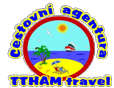 xSMLOUVA O ZÁJEZDUSMLOUVA O ZÁJEZDUSMLOUVA O ZÁJEZDUSMLOUVA O ZÁJEZDUSMLOUVA O ZÁJEZDUSMLOUVA O ZÁJEZDUSMLOUVA O ZÁJEZDUSMLOUVA O ZÁJEZDUSMLOUVA O ZÁJEZDUXXZÁVAZNÁ PŘIHLÁŠKAZÁVAZNÁ PŘIHLÁŠKAZÁVAZNÁ PŘIHLÁŠKAZÁVAZNÁ PŘIHLÁŠKAZÁVAZNÁ PŘIHLÁŠKAZÁVAZNÁ PŘIHLÁŠKAZÁVAZNÁ PŘIHLÁŠKAZÁVAZNÁ PŘIHLÁŠKAZÁVAZNÁ PŘIHLÁŠKAVariabilní symbol:19100761Variabilní symbol:19100761Variabilní symbol:19100761Variabilní symbol:19100761Variabilní symbol:19100761uzavřená dle § 2521 a násl. Občanského zákoníku (zákon č. 89/2012 Sb.)uzavřená dle § 2521 a násl. Občanského zákoníku (zákon č. 89/2012 Sb.)uzavřená dle § 2521 a násl. Občanského zákoníku (zákon č. 89/2012 Sb.)uzavřená dle § 2521 a násl. Občanského zákoníku (zákon č. 89/2012 Sb.)uzavřená dle § 2521 a násl. Občanského zákoníku (zákon č. 89/2012 Sb.)uzavřená dle § 2521 a násl. Občanského zákoníku (zákon č. 89/2012 Sb.)uzavřená dle § 2521 a násl. Občanského zákoníku (zákon č. 89/2012 Sb.)uzavřená dle § 2521 a násl. Občanského zákoníku (zákon č. 89/2012 Sb.)uzavřená dle § 2521 a násl. Občanského zákoníku (zákon č. 89/2012 Sb.)uzavřená dle § 2521 a násl. Občanského zákoníku (zákon č. 89/2012 Sb.)v případě, že se nejedná o zájezd ve smyslu Občanského zákoníkuv případě, že se nejedná o zájezd ve smyslu Občanského zákoníkuv případě, že se nejedná o zájezd ve smyslu Občanského zákoníkuv případě, že se nejedná o zájezd ve smyslu Občanského zákoníkuv případě, že se nejedná o zájezd ve smyslu Občanského zákoníkuv případě, že se nejedná o zájezd ve smyslu Občanského zákoníkuv případě, že se nejedná o zájezd ve smyslu Občanského zákoníkuv případě, že se nejedná o zájezd ve smyslu Občanského zákoníkuv případě, že se nejedná o zájezd ve smyslu Občanského zákoníkuv případě, že se nejedná o zájezd ve smyslu Občanského zákoníkuv případě, že se nejedná o zájezd ve smyslu Občanského zákoníkuVariabilní symbol:19100761Variabilní symbol:19100761Variabilní symbol:19100761Variabilní symbol:19100761Variabilní symbol:19100761CESTOVNÍ KANCELÁŘ TEP TOUR(pořadatel zájezdu)CESTOVNÍ KANCELÁŘ TEP TOUR(pořadatel zájezdu)CESTOVNÍ KANCELÁŘ TEP TOUR(pořadatel zájezdu)CESTOVNÍ KANCELÁŘ TEP TOUR(pořadatel zájezdu)CESTOVNÍ KANCELÁŘ TEP TOUR(pořadatel zájezdu)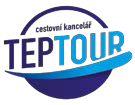 zastoupená cestovní agenturouzastoupená cestovní agenturouzastoupená cestovní agenturouzastoupená cestovní agenturouCA TTHAM TRAVEL - Martin KohoutCA TTHAM TRAVEL - Martin KohoutCA TTHAM TRAVEL - Martin KohoutCA TTHAM TRAVEL - Martin KohoutCA TTHAM TRAVEL - Martin KohoutCA TTHAM TRAVEL - Martin KohoutCA TTHAM TRAVEL - Martin KohoutCA TTHAM TRAVEL - Martin KohoutCA TTHAM TRAVEL - Martin KohoutSídlo: Masarykova třída 652/18, 415 01, TEPLICESídlo: Masarykova třída 652/18, 415 01, TEPLICESídlo: Masarykova třída 652/18, 415 01, TEPLICESídlo: Masarykova třída 652/18, 415 01, TEPLICESídlo: Masarykova třída 652/18, 415 01, TEPLICESídlo: Masarykova třída 652/18, 415 01, TEPLICESídlo: Masarykova třída 652/18, 415 01, TEPLICESídlo: Masarykova třída 652/18, 415 01, TEPLICESídlo: Masarykova třída 652/18, 415 01, TEPLICESídlo: Masarykova třída 652/18, 415 01, TEPLICESídlo: Masarykova třída 652/18, 415 01, TEPLICESídlo: Masarykova třída 652/18, 415 01, TEPLICESídlo: Masarykova třída 652/18, 415 01, TEPLICEAdresa:	Ryjice 47, 40331 Ústí nad LabemAdresa:	Ryjice 47, 40331 Ústí nad LabemAdresa:	Ryjice 47, 40331 Ústí nad LabemAdresa:	Ryjice 47, 40331 Ústí nad LabemAdresa:	Ryjice 47, 40331 Ústí nad LabemAdresa:	Ryjice 47, 40331 Ústí nad LabemAdresa:	Ryjice 47, 40331 Ústí nad LabemAdresa:	Ryjice 47, 40331 Ústí nad LabemAdresa:	Ryjice 47, 40331 Ústí nad LabemAdresa:	Ryjice 47, 40331 Ústí nad LabemAdresa:	Ryjice 47, 40331 Ústí nad LabemAdresa:	Ryjice 47, 40331 Ústí nad LabemAdresa:	Ryjice 47, 40331 Ústí nad LabemSpolečnost je zapsaná u KS Ústí n./L. , odd. C , vložka 10877Společnost je zapsaná u KS Ústí n./L. , odd. C , vložka 10877Společnost je zapsaná u KS Ústí n./L. , odd. C , vložka 10877Společnost je zapsaná u KS Ústí n./L. , odd. C , vložka 10877Společnost je zapsaná u KS Ústí n./L. , odd. C , vložka 10877Společnost je zapsaná u KS Ústí n./L. , odd. C , vložka 10877Společnost je zapsaná u KS Ústí n./L. , odd. C , vložka 10877Společnost je zapsaná u KS Ústí n./L. , odd. C , vložka 10877Společnost je zapsaná u KS Ústí n./L. , odd. C , vložka 10877Společnost je zapsaná u KS Ústí n./L. , odd. C , vložka 10877Společnost je zapsaná u KS Ústí n./L. , odd. C , vložka 10877Společnost je zapsaná u KS Ústí n./L. , odd. C , vložka 10877Společnost je zapsaná u KS Ústí n./L. , odd. C , vložka 10877email:	info@tthamtravel.czemail:	info@tthamtravel.czemail:	info@tthamtravel.czemail:	info@tthamtravel.czemail:	info@tthamtravel.czemail:	info@tthamtravel.czemail:	info@tthamtravel.czemail:	info@tthamtravel.czemail:	info@tthamtravel.czemail:	info@tthamtravel.czemail:	info@tthamtravel.czemail:	info@tthamtravel.czemail:	info@tthamtravel.czBank. spoj.: Komerční banka: 749 540 287 / 0100Bank. spoj.: Komerční banka: 749 540 287 / 0100Bank. spoj.: Komerční banka: 749 540 287 / 0100Bank. spoj.: Komerční banka: 749 540 287 / 0100Bank. spoj.: Komerční banka: 749 540 287 / 0100Bank. spoj.: Komerční banka: 749 540 287 / 0100Bank. spoj.: Komerční banka: 749 540 287 / 0100Bank. spoj.: Komerční banka: 749 540 287 / 0100Bank. spoj.: Komerční banka: 749 540 287 / 0100Bank. spoj.: Komerční banka: 749 540 287 / 0100Bank. spoj.: Komerční banka: 749 540 287 / 0100Bank. spoj.: Komerční banka: 749 540 287 / 0100Bank. spoj.: Komerční banka: 749 540 287 / 0100Tel:	+420 725703787, 728085993Tel:	+420 725703787, 728085993Tel:	+420 725703787, 728085993Tel:	+420 725703787, 728085993Tel:	+420 725703787, 728085993Tel:	+420 725703787, 728085993Tel:	+420 725703787, 728085993Tel:	+420 725703787, 728085993Tel:	+420 725703787, 728085993Tel:	+420 725703787, 728085993Tel:	+420 725703787, 728085993Tel:	+420 725703787, 728085993Tel:	+420 725703787, 728085993IČO: 25004697 	DIČ: CZ26004697IČO: 25004697 	DIČ: CZ26004697IČO: 25004697 	DIČ: CZ26004697IČO: 25004697 	DIČ: CZ26004697IČO: 25004697 	DIČ: CZ26004697IČO: 25004697 	DIČ: CZ26004697IČO: 25004697 	DIČ: CZ26004697IČO: 25004697 	DIČ: CZ26004697IČO: 25004697 	DIČ: CZ26004697IČO: 25004697 	DIČ: CZ26004697IČO: 25004697 	DIČ: CZ26004697IČO: 25004697 	DIČ: CZ26004697IČO: 25004697 	DIČ: CZ26004697IČO:    46734465	DIČ: 6808111244IČO:    46734465	DIČ: 6808111244IČO:    46734465	DIČ: 6808111244IČO:    46734465	DIČ: 6808111244IČO:    46734465	DIČ: 6808111244IČO:    46734465	DIČ: 6808111244IČO:    46734465	DIČ: 6808111244IČO:    46734465	DIČ: 6808111244IČO:    46734465	DIČ: 6808111244IČO:    46734465	DIČ: 6808111244IČO:    46734465	DIČ: 6808111244IČO:    46734465	DIČ: 6808111244IČO:    46734465	DIČ: 6808111244www.teptour.cz / e-mail: teptour@teptour.cz / tel.:417 577 738 / Mobil:777 184 618www.teptour.cz / e-mail: teptour@teptour.cz / tel.:417 577 738 / Mobil:777 184 618www.teptour.cz / e-mail: teptour@teptour.cz / tel.:417 577 738 / Mobil:777 184 618www.teptour.cz / e-mail: teptour@teptour.cz / tel.:417 577 738 / Mobil:777 184 618www.teptour.cz / e-mail: teptour@teptour.cz / tel.:417 577 738 / Mobil:777 184 618www.teptour.cz / e-mail: teptour@teptour.cz / tel.:417 577 738 / Mobil:777 184 618www.teptour.cz / e-mail: teptour@teptour.cz / tel.:417 577 738 / Mobil:777 184 618www.teptour.cz / e-mail: teptour@teptour.cz / tel.:417 577 738 / Mobil:777 184 618www.teptour.cz / e-mail: teptour@teptour.cz / tel.:417 577 738 / Mobil:777 184 618www.teptour.cz / e-mail: teptour@teptour.cz / tel.:417 577 738 / Mobil:777 184 618www.teptour.cz / e-mail: teptour@teptour.cz / tel.:417 577 738 / Mobil:777 184 618www.teptour.cz / e-mail: teptour@teptour.cz / tel.:417 577 738 / Mobil:777 184 618www.teptour.cz / e-mail: teptour@teptour.cz / tel.:417 577 738 / Mobil:777 184 6182) OBJEDNAVATEL ZÁJEZDU (j e-li obj ednavatel také cestuj ící osoba, m usí být vy plněn m ezi cestuj ícím i)2) OBJEDNAVATEL ZÁJEZDU (j e-li obj ednavatel také cestuj ící osoba, m usí být vy plněn m ezi cestuj ícím i)2) OBJEDNAVATEL ZÁJEZDU (j e-li obj ednavatel také cestuj ící osoba, m usí být vy plněn m ezi cestuj ícím i)2) OBJEDNAVATEL ZÁJEZDU (j e-li obj ednavatel také cestuj ící osoba, m usí být vy plněn m ezi cestuj ícím i)2) OBJEDNAVATEL ZÁJEZDU (j e-li obj ednavatel také cestuj ící osoba, m usí být vy plněn m ezi cestuj ícím i)2) OBJEDNAVATEL ZÁJEZDU (j e-li obj ednavatel také cestuj ící osoba, m usí být vy plněn m ezi cestuj ícím i)2) OBJEDNAVATEL ZÁJEZDU (j e-li obj ednavatel také cestuj ící osoba, m usí být vy plněn m ezi cestuj ícím i)2) OBJEDNAVATEL ZÁJEZDU (j e-li obj ednavatel také cestuj ící osoba, m usí být vy plněn m ezi cestuj ícím i)2) OBJEDNAVATEL ZÁJEZDU (j e-li obj ednavatel také cestuj ící osoba, m usí být vy plněn m ezi cestuj ícím i)2) OBJEDNAVATEL ZÁJEZDU (j e-li obj ednavatel také cestuj ící osoba, m usí být vy plněn m ezi cestuj ícím i)2) OBJEDNAVATEL ZÁJEZDU (j e-li obj ednavatel také cestuj ící osoba, m usí být vy plněn m ezi cestuj ícím i)2) OBJEDNAVATEL ZÁJEZDU (j e-li obj ednavatel také cestuj ící osoba, m usí být vy plněn m ezi cestuj ícím i)2) OBJEDNAVATEL ZÁJEZDU (j e-li obj ednavatel také cestuj ící osoba, m usí být vy plněn m ezi cestuj ícím i)2) OBJEDNAVATEL ZÁJEZDU (j e-li obj ednavatel také cestuj ící osoba, m usí být vy plněn m ezi cestuj ícím i)2) OBJEDNAVATEL ZÁJEZDU (j e-li obj ednavatel také cestuj ící osoba, m usí být vy plněn m ezi cestuj ícím i)2) OBJEDNAVATEL ZÁJEZDU (j e-li obj ednavatel také cestuj ící osoba, m usí být vy plněn m ezi cestuj ícím i)2) OBJEDNAVATEL ZÁJEZDU (j e-li obj ednavatel také cestuj ící osoba, m usí být vy plněn m ezi cestuj ícím i)2) OBJEDNAVATEL ZÁJEZDU (j e-li obj ednavatel také cestuj ící osoba, m usí být vy plněn m ezi cestuj ícím i)2) OBJEDNAVATEL ZÁJEZDU (j e-li obj ednavatel také cestuj ící osoba, m usí být vy plněn m ezi cestuj ícím i)2) OBJEDNAVATEL ZÁJEZDU (j e-li obj ednavatel také cestuj ící osoba, m usí být vy plněn m ezi cestuj ícím i)2) OBJEDNAVATEL ZÁJEZDU (j e-li obj ednavatel také cestuj ící osoba, m usí být vy plněn m ezi cestuj ícím i)2) OBJEDNAVATEL ZÁJEZDU (j e-li obj ednavatel také cestuj ící osoba, m usí být vy plněn m ezi cestuj ícím i)2) OBJEDNAVATEL ZÁJEZDU (j e-li obj ednavatel také cestuj ící osoba, m usí být vy plněn m ezi cestuj ícím i)2) OBJEDNAVATEL ZÁJEZDU (j e-li obj ednavatel také cestuj ící osoba, m usí být vy plněn m ezi cestuj ícím i)2) OBJEDNAVATEL ZÁJEZDU (j e-li obj ednavatel také cestuj ící osoba, m usí být vy plněn m ezi cestuj ícím i)2) OBJEDNAVATEL ZÁJEZDU (j e-li obj ednavatel také cestuj ící osoba, m usí být vy plněn m ezi cestuj ícím i)Příjmení, jméno, titulPříjmení, jméno, titulPříjmení, jméno, titulPříjmení, jméno, titulZákladní škola Ústí nad Labem, Příspěvková organizaceZákladní škola Ústí nad Labem, Příspěvková organizaceZákladní škola Ústí nad Labem, Příspěvková organizaceZákladní škola Ústí nad Labem, Příspěvková organizaceZákladní škola Ústí nad Labem, Příspěvková organizaceZákladní škola Ústí nad Labem, Příspěvková organizaceZákladní škola Ústí nad Labem, Příspěvková organizaceZákladní škola Ústí nad Labem, Příspěvková organizaceZákladní škola Ústí nad Labem, Příspěvková organizaceZákladní škola Ústí nad Labem, Příspěvková organizaceZákladní škola Ústí nad Labem, Příspěvková organizaceZákladní škola Ústí nad Labem, Příspěvková organizaceZákladní škola Ústí nad Labem, Příspěvková organizaceZákladní škola Ústí nad Labem, Příspěvková organizaceZákladní škola Ústí nad Labem, Příspěvková organizaceZákladní škola Ústí nad Labem, Příspěvková organizaceZákladní škola Ústí nad Labem, Příspěvková organizaceZákladní škola Ústí nad Labem, Příspěvková organizaceZákladní škola Ústí nad Labem, Příspěvková organizaceZákladní škola Ústí nad Labem, Příspěvková organizaceZákladní škola Ústí nad Labem, Příspěvková organizaceZákladní škola Ústí nad Labem, Příspěvková organizaceUlice, čp, městoUlice, čp, městoUlice, čp, městoUlice, čp, městoNeštěmická 787/38 , Ústí nad LabemNeštěmická 787/38 , Ústí nad LabemNeštěmická 787/38 , Ústí nad LabemNeštěmická 787/38 , Ústí nad LabemNeštěmická 787/38 , Ústí nad LabemNeštěmická 787/38 , Ústí nad LabemNeštěmická 787/38 , Ústí nad LabemNeštěmická 787/38 , Ústí nad LabemNeštěmická 787/38 , Ústí nad LabemNeštěmická 787/38 , Ústí nad LabemNeštěmická 787/38 , Ústí nad LabemNeštěmická 787/38 , Ústí nad LabemNeštěmická 787/38 , Ústí nad LabemNeštěmická 787/38 , Ústí nad LabemPSČPSČPSČ400 07400 07400 07400 07400 07IČO:IČO:IČO:IČO:44 226 26844 226 26844 226 26844 226 26844 226 268Telefon 2Telefon 2Telefon 2Telefon 2MobilMobilMobil420 725 703 787420 725 703 787420 725 703 787420 725 703 787420 725 703 787E-mailE-mailE-mailE-mailmartin.kohout@zsnestemicka.czmartin.kohout@zsnestemicka.czmartin.kohout@zsnestemicka.czmartin.kohout@zsnestemicka.czmartin.kohout@zsnestemicka.czmartin.kohout@zsnestemicka.czmartin.kohout@zsnestemicka.czmartin.kohout@zsnestemicka.czmartin.kohout@zsnestemicka.czmartin.kohout@zsnestemicka.czmartin.kohout@zsnestemicka.czmartin.kohout@zsnestemicka.czmartin.kohout@zsnestemicka.czmartin.kohout@zsnestemicka.czmartin.kohout@zsnestemicka.czmartin.kohout@zsnestemicka.czmartin.kohout@zsnestemicka.czmartin.kohout@zsnestemicka.czmartin.kohout@zsnestemicka.czmartin.kohout@zsnestemicka.czmartin.kohout@zsnestemicka.czmartin.kohout@zsnestemicka.czČísloPříjmení, jméno cestujícíchPříjmení, jméno cestujícíchPříjmení, jméno cestujícíchPříjmení, jméno cestujícíchPříjmení, jméno cestujícíchPříjmení, jméno cestujícíchAdresaAdresaAdresaAdresaAdresaAdresaosobyosobycena zájezducena zájezducena zájezducena zájezduKonečná cenaKonečná cenaKonečná cena1.0,00 Kč0,00 Kč0,00 Kč2.jmenný seznam přílohoujmenný seznam přílohoujmenný seznam přílohoujmenný seznam přílohoujmenný seznam přílohoujmenný seznam přílohou40405 500,00 Kč5 500,00 Kč5 500,00 Kč5 500,00 Kč220 000,00 Kč220 000,00 Kč220 000,00 Kč3.pedagog doprovodpedagog doprovodpedagog doprovodpedagog doprovodpedagog doprovodpedagog doprovod44zdarmazdarmazdarmazdarma0,00 Kč0,00 Kč0,00 Kč4.0,00 Kč0,00 Kč0,00 KčR O Z S A H   S L U Ž E BR O Z S A H   S L U Ž E BR O Z S A H   S L U Ž E BR O Z S A H   S L U Ž E BR O Z S A H   S L U Ž E BR O Z S A H   S L U Ž E BR O Z S A H   S L U Ž E BR O Z S A H   S L U Ž E BR O Z S A H   S L U Ž E BR O Z S A H   S L U Ž E BR O Z S A H   S L U Ž E BR O Z S A H   S L U Ž E BR O Z S A H   S L U Ž E BR O Z S A H   S L U Ž E BR O Z S A H   S L U Ž E BR O Z S A H   S L U Ž E BR O Z S A H   S L U Ž E BR O Z S A H   S L U Ž E BR O Z S A H   S L U Ž E BR O Z S A H   S L U Ž E BR O Z S A H   S L U Ž E BR O Z S A H   S L U Ž E BR O Z S A H   S L U Ž E BR O Z S A H   S L U Ž E BR O Z S A H   S L U Ž E BPočet nocí ubytováníMÍSTO POBYTU:země, městoMÍSTO POBYTU:země, městoItálie - Lido AdrianoItálie - Lido AdrianoItálie - Lido AdrianoItálie - Lido AdrianoItálie - Lido AdrianoItálie - Lido AdrianoItálie - Lido AdrianoItálie - Lido AdrianoItálie - Lido AdrianoItálie - Lido AdrianoItálie - Lido AdrianoTERMÍN ZÁJEZDUTERMÍN ZÁJEZDUTERMÍN ZÁJEZDU22.05. - 31.05.202022.05. - 31.05.202022.05. - 31.05.202022.05. - 31.05.202022.05. - 31.05.202022.05. - 31.05.202022.05. - 31.05.202022.05. - 31.05.202022.05. - 31.05.20207DOPRAVADOPRAVADOPRAVADOPRAVADOPRAVADOPRAVADOPRAVADOPRAVADOPRAVADOPRAVADOPRAVADOPRAVADOPRAVADOPRAVADOPRAVADOPRAVADOPRAVADOPRAVADOPRAVADOPRAVADOPRAVADOPRAVADOPRAVADOPRAVADOPRAVADOPRAVAOdjezd z ČROdjezd z ČROdjezd z ČRPříjezd do letoviskaPříjezd do letoviskaPříjezd do letoviskaOdjezd z letoviskaOdjezd z letoviskaOdjezd z letoviskaPříjezd do ČRPříjezd do ČRPříjezd do ČRNástupní / výstupní místo v ČRNástupní / výstupní místo v ČRNástupní / výstupní místo v ČRNástupní / výstupní místo v ČRNástupní / výstupní místo v ČRNástupní / výstupní místo v ČRVýstupní / nástupní místo - letoviskoVýstupní / nástupní místo - letoviskoVýstupní / nástupní místo - letoviskoVýstupní / nástupní místo - letoviskoVýstupní / nástupní místo - letoviskoVýstupní / nástupní místo - letoviskoTermín:Termín:22.5.22.5.22.5.23.5.23.5.23.5.30.5.30.5.30.5.31.5.31.5.31.5.Ústí n/LÚstí n/LÚstí n/LÚstí n/LÚstí n/LÚstí n/LLido AdrianoLido AdrianoLido AdrianoLido AdrianoLido AdrianoLido AdrianoUBYTOVÁNÍUBYTOVÁNÍUBYTOVÁNÍUBYTOVÁNÍUBYTOVÁNÍUBYTOVÁNÍUBYTOVÁNÍUBYTOVÁNÍUBYTOVÁNÍUBYTOVÁNÍUBYTOVÁNÍUBYTOVÁNÍUBYTOVÁNÍUBYTOVÁNÍUBYTOVÁNÍUBYTOVÁNÍUBYTOVÁNÍUBYTOVÁNÍUBYTOVÁNÍUBYTOVÁNÍUBYTOVÁNÍUBYTOVÁNÍUBYTOVÁNÍUBYTOVÁNÍUBYTOVÁNÍUBYTOVÁNÍDatum ubytováníDatum ubytováníNázev ubytování, kategorieNázev ubytování, kategorieNázev ubytování, kategorieNázev ubytování, kategorieNázev ubytování, kategorieNázev ubytování, kategorieNázev ubytování, kategorieNázev ubytování, kategorieNázev ubytování, kategorieNázev ubytování, kategorieNázev ubytování, kategorieNázev ubytování, kategorieTyp ubytováníTyp ubytováníTyp ubytováníTyp ubytováníTyp ubytováníTyp ubytováníTyp ubytováníTyp ubytováníTyp ubytováníTyp ubytováníTyp ubytováníTyp ubytování23.5. - 30.5.202023.5. - 30.5.2020residence Giottoresidence Giottoresidence Giottoresidence Giottoresidence Giottoresidence Giottoresidence Giottoresidence Giottoresidence Giottoresidence Giottoresidence Giottoresidence Giotto8 x AP TRILO 5   ,1 x AP TRILO 48 x AP TRILO 5   ,1 x AP TRILO 48 x AP TRILO 5   ,1 x AP TRILO 48 x AP TRILO 5   ,1 x AP TRILO 48 x AP TRILO 5   ,1 x AP TRILO 48 x AP TRILO 5   ,1 x AP TRILO 48 x AP TRILO 5   ,1 x AP TRILO 48 x AP TRILO 5   ,1 x AP TRILO 48 x AP TRILO 5   ,1 x AP TRILO 48 x AP TRILO 5   ,1 x AP TRILO 48 x AP TRILO 5   ,1 x AP TRILO 48 x AP TRILO 5   ,1 x AP TRILO 4STRAVOVÁNÍSTRAVOVÁNÍSTRAVOVÁNÍSTRAVOVÁNÍSTRAVOVÁNÍSTRAVOVÁNÍSTRAVOVÁNÍSTRAVOVÁNÍSTRAVOVÁNÍSTRAVOVÁNÍSTRAVOVÁNÍDALŠÍ SLUŽBY (pojištění, nadstandardní služby….)DALŠÍ SLUŽBY (pojištění, nadstandardní služby….)DALŠÍ SLUŽBY (pojištění, nadstandardní služby….)DALŠÍ SLUŽBY (pojištění, nadstandardní služby….)DALŠÍ SLUŽBY (pojištění, nadstandardní služby….)DALŠÍ SLUŽBY (pojištění, nadstandardní služby….)DALŠÍ SLUŽBY (pojištění, nadstandardní služby….)DALŠÍ SLUŽBY (pojištění, nadstandardní služby….)DALŠÍ SLUŽBY (pojištění, nadstandardní služby….)DALŠÍ SLUŽBY (pojištění, nadstandardní služby….)DALŠÍ SLUŽBY (pojištění, nadstandardní služby….)DALŠÍ SLUŽBY (pojištění, nadstandardní služby….)DALŠÍ SLUŽBY (pojištění, nadstandardní služby….)DALŠÍ SLUŽBY (pojištění, nadstandardní služby….)DALŠÍ SLUŽBY (pojištění, nadstandardní služby….)plná penze (česká kuchyně, samoobslužná)plná penze (česká kuchyně, samoobslužná)plná penze (česká kuchyně, samoobslužná)plná penze (česká kuchyně, samoobslužná)plná penze (česká kuchyně, samoobslužná)plná penze (česká kuchyně, samoobslužná)plná penze (česká kuchyně, samoobslužná)plná penze (česká kuchyně, samoobslužná)plná penze (česká kuchyně, samoobslužná)plná penze (česká kuchyně, samoobslužná)plná penze (česká kuchyně, samoobslužná)pořad. č.pořad. č.pořad. č.název službynázev službynázev službynázev službycena/os.cena/os.cena/os.cena/os.počet os.počet os.celkemcelkemplná penze (česká kuchyně, samoobslužná)plná penze (česká kuchyně, samoobslužná)plná penze (česká kuchyně, samoobslužná)plná penze (česká kuchyně, samoobslužná)plná penze (česká kuchyně, samoobslužná)plná penze (česká kuchyně, samoobslužná)plná penze (česká kuchyně, samoobslužná)plná penze (česká kuchyně, samoobslužná)plná penze (česká kuchyně, samoobslužná)plná penze (česká kuchyně, samoobslužná)plná penze (česká kuchyně, samoobslužná)0,00 Kč0,00 Kčpobytová taxa 7 Eur/týden a os. starší 14 letpobytová taxa 7 Eur/týden a os. starší 14 letpobytová taxa 7 Eur/týden a os. starší 14 letpobytová taxa 7 Eur/týden a os. starší 14 letpobytová taxa 7 Eur/týden a os. starší 14 letpobytová taxa 7 Eur/týden a os. starší 14 letpobytová taxa 7 Eur/týden a os. starší 14 letpobytová taxa 7 Eur/týden a os. starší 14 letpobytová taxa 7 Eur/týden a os. starší 14 letpobytová taxa 7 Eur/týden a os. starší 14 letpobytová taxa 7 Eur/týden a os. starší 14 let0,00 Kč0,00 Kčpobytová taxa 7 Eur/týden a os. starší 14 letpobytová taxa 7 Eur/týden a os. starší 14 letpobytová taxa 7 Eur/týden a os. starší 14 letpobytová taxa 7 Eur/týden a os. starší 14 letpobytová taxa 7 Eur/týden a os. starší 14 letpobytová taxa 7 Eur/týden a os. starší 14 letpobytová taxa 7 Eur/týden a os. starší 14 letpobytová taxa 7 Eur/týden a os. starší 14 letpobytová taxa 7 Eur/týden a os. starší 14 letpobytová taxa 7 Eur/týden a os. starší 14 letpobytová taxa 7 Eur/týden a os. starší 14 let0,00 Kč0,00 Kčvratná kauce 10 Eur/os.vratná kauce 10 Eur/os.vratná kauce 10 Eur/os.vratná kauce 10 Eur/os.vratná kauce 10 Eur/os.vratná kauce 10 Eur/os.vratná kauce 10 Eur/os.vratná kauce 10 Eur/os.vratná kauce 10 Eur/os.vratná kauce 10 Eur/os.vratná kauce 10 Eur/os.0,00 Kč0,00 KčPovinné pojištění záruky pro případ úpadku cestovní kancelářePOJISTNÁ SMLOUVA č. 1163287Povinné pojištění záruk pro případ úpadku cestovní kanceláře je uzavřeno ve smyslu zákona č. 159/1999 Sb. a pojištěním jsou kryté:- doprava z místa pobytu v zahraničí do ČR, jestli je doprava součásti zájezdu- zaplacená záloha nebo cena zájezdu, jestli se zájezd neuskutečnil- rozdíl mezi zaplacenou cenou zájezdu a cenou částečně poskytnutého zájezdu, jestli se zájezd uskutečnil pouze zčásti.Pojištění se vztahuje na zájezdy zakoupené v termínu od 01.01.2019 do 31.12.2019 a na zájezdy prodané před účinností pojistné smlouvy, které se mají uskutečnit během trvání pojištění.Pojistné plnění ze všech uplatněných  nároků je omezeno sumou 1.728.000 Kč. Nároky objednavatele v případě pojistné události je potřebné uplatnit na výšeuvedené adrese nejpozději do 6 měsíců od vzniku pojistné události.Povinné pojištění záruky pro případ úpadku cestovní kanceláře se řídí Všeobecnými pojistnými podmínkami povinného pojištění záruky pro případ úpadku cestovní kanceláře.Povinné pojištění záruky pro případ úpadku cestovní kancelářePOJISTNÁ SMLOUVA č. 1163287Povinné pojištění záruk pro případ úpadku cestovní kanceláře je uzavřeno ve smyslu zákona č. 159/1999 Sb. a pojištěním jsou kryté:- doprava z místa pobytu v zahraničí do ČR, jestli je doprava součásti zájezdu- zaplacená záloha nebo cena zájezdu, jestli se zájezd neuskutečnil- rozdíl mezi zaplacenou cenou zájezdu a cenou částečně poskytnutého zájezdu, jestli se zájezd uskutečnil pouze zčásti.Pojištění se vztahuje na zájezdy zakoupené v termínu od 01.01.2019 do 31.12.2019 a na zájezdy prodané před účinností pojistné smlouvy, které se mají uskutečnit během trvání pojištění.Pojistné plnění ze všech uplatněných  nároků je omezeno sumou 1.728.000 Kč. Nároky objednavatele v případě pojistné události je potřebné uplatnit na výšeuvedené adrese nejpozději do 6 měsíců od vzniku pojistné události.Povinné pojištění záruky pro případ úpadku cestovní kanceláře se řídí Všeobecnými pojistnými podmínkami povinného pojištění záruky pro případ úpadku cestovní kanceláře.Povinné pojištění záruky pro případ úpadku cestovní kancelářePOJISTNÁ SMLOUVA č. 1163287Povinné pojištění záruk pro případ úpadku cestovní kanceláře je uzavřeno ve smyslu zákona č. 159/1999 Sb. a pojištěním jsou kryté:- doprava z místa pobytu v zahraničí do ČR, jestli je doprava součásti zájezdu- zaplacená záloha nebo cena zájezdu, jestli se zájezd neuskutečnil- rozdíl mezi zaplacenou cenou zájezdu a cenou částečně poskytnutého zájezdu, jestli se zájezd uskutečnil pouze zčásti.Pojištění se vztahuje na zájezdy zakoupené v termínu od 01.01.2019 do 31.12.2019 a na zájezdy prodané před účinností pojistné smlouvy, které se mají uskutečnit během trvání pojištění.Pojistné plnění ze všech uplatněných  nároků je omezeno sumou 1.728.000 Kč. Nároky objednavatele v případě pojistné události je potřebné uplatnit na výšeuvedené adrese nejpozději do 6 měsíců od vzniku pojistné události.Povinné pojištění záruky pro případ úpadku cestovní kanceláře se řídí Všeobecnými pojistnými podmínkami povinného pojištění záruky pro případ úpadku cestovní kanceláře.Povinné pojištění záruky pro případ úpadku cestovní kancelářePOJISTNÁ SMLOUVA č. 1163287Povinné pojištění záruk pro případ úpadku cestovní kanceláře je uzavřeno ve smyslu zákona č. 159/1999 Sb. a pojištěním jsou kryté:- doprava z místa pobytu v zahraničí do ČR, jestli je doprava součásti zájezdu- zaplacená záloha nebo cena zájezdu, jestli se zájezd neuskutečnil- rozdíl mezi zaplacenou cenou zájezdu a cenou částečně poskytnutého zájezdu, jestli se zájezd uskutečnil pouze zčásti.Pojištění se vztahuje na zájezdy zakoupené v termínu od 01.01.2019 do 31.12.2019 a na zájezdy prodané před účinností pojistné smlouvy, které se mají uskutečnit během trvání pojištění.Pojistné plnění ze všech uplatněných  nároků je omezeno sumou 1.728.000 Kč. Nároky objednavatele v případě pojistné události je potřebné uplatnit na výšeuvedené adrese nejpozději do 6 měsíců od vzniku pojistné události.Povinné pojištění záruky pro případ úpadku cestovní kanceláře se řídí Všeobecnými pojistnými podmínkami povinného pojištění záruky pro případ úpadku cestovní kanceláře.Povinné pojištění záruky pro případ úpadku cestovní kancelářePOJISTNÁ SMLOUVA č. 1163287Povinné pojištění záruk pro případ úpadku cestovní kanceláře je uzavřeno ve smyslu zákona č. 159/1999 Sb. a pojištěním jsou kryté:- doprava z místa pobytu v zahraničí do ČR, jestli je doprava součásti zájezdu- zaplacená záloha nebo cena zájezdu, jestli se zájezd neuskutečnil- rozdíl mezi zaplacenou cenou zájezdu a cenou částečně poskytnutého zájezdu, jestli se zájezd uskutečnil pouze zčásti.Pojištění se vztahuje na zájezdy zakoupené v termínu od 01.01.2019 do 31.12.2019 a na zájezdy prodané před účinností pojistné smlouvy, které se mají uskutečnit během trvání pojištění.Pojistné plnění ze všech uplatněných  nároků je omezeno sumou 1.728.000 Kč. Nároky objednavatele v případě pojistné události je potřebné uplatnit na výšeuvedené adrese nejpozději do 6 měsíců od vzniku pojistné události.Povinné pojištění záruky pro případ úpadku cestovní kanceláře se řídí Všeobecnými pojistnými podmínkami povinného pojištění záruky pro případ úpadku cestovní kanceláře.Povinné pojištění záruky pro případ úpadku cestovní kancelářePOJISTNÁ SMLOUVA č. 1163287Povinné pojištění záruk pro případ úpadku cestovní kanceláře je uzavřeno ve smyslu zákona č. 159/1999 Sb. a pojištěním jsou kryté:- doprava z místa pobytu v zahraničí do ČR, jestli je doprava součásti zájezdu- zaplacená záloha nebo cena zájezdu, jestli se zájezd neuskutečnil- rozdíl mezi zaplacenou cenou zájezdu a cenou částečně poskytnutého zájezdu, jestli se zájezd uskutečnil pouze zčásti.Pojištění se vztahuje na zájezdy zakoupené v termínu od 01.01.2019 do 31.12.2019 a na zájezdy prodané před účinností pojistné smlouvy, které se mají uskutečnit během trvání pojištění.Pojistné plnění ze všech uplatněných  nároků je omezeno sumou 1.728.000 Kč. Nároky objednavatele v případě pojistné události je potřebné uplatnit na výšeuvedené adrese nejpozději do 6 měsíců od vzniku pojistné události.Povinné pojištění záruky pro případ úpadku cestovní kanceláře se řídí Všeobecnými pojistnými podmínkami povinného pojištění záruky pro případ úpadku cestovní kanceláře.Povinné pojištění záruky pro případ úpadku cestovní kancelářePOJISTNÁ SMLOUVA č. 1163287Povinné pojištění záruk pro případ úpadku cestovní kanceláře je uzavřeno ve smyslu zákona č. 159/1999 Sb. a pojištěním jsou kryté:- doprava z místa pobytu v zahraničí do ČR, jestli je doprava součásti zájezdu- zaplacená záloha nebo cena zájezdu, jestli se zájezd neuskutečnil- rozdíl mezi zaplacenou cenou zájezdu a cenou částečně poskytnutého zájezdu, jestli se zájezd uskutečnil pouze zčásti.Pojištění se vztahuje na zájezdy zakoupené v termínu od 01.01.2019 do 31.12.2019 a na zájezdy prodané před účinností pojistné smlouvy, které se mají uskutečnit během trvání pojištění.Pojistné plnění ze všech uplatněných  nároků je omezeno sumou 1.728.000 Kč. Nároky objednavatele v případě pojistné události je potřebné uplatnit na výšeuvedené adrese nejpozději do 6 měsíců od vzniku pojistné události.Povinné pojištění záruky pro případ úpadku cestovní kanceláře se řídí Všeobecnými pojistnými podmínkami povinného pojištění záruky pro případ úpadku cestovní kanceláře.Povinné pojištění záruky pro případ úpadku cestovní kancelářePOJISTNÁ SMLOUVA č. 1163287Povinné pojištění záruk pro případ úpadku cestovní kanceláře je uzavřeno ve smyslu zákona č. 159/1999 Sb. a pojištěním jsou kryté:- doprava z místa pobytu v zahraničí do ČR, jestli je doprava součásti zájezdu- zaplacená záloha nebo cena zájezdu, jestli se zájezd neuskutečnil- rozdíl mezi zaplacenou cenou zájezdu a cenou částečně poskytnutého zájezdu, jestli se zájezd uskutečnil pouze zčásti.Pojištění se vztahuje na zájezdy zakoupené v termínu od 01.01.2019 do 31.12.2019 a na zájezdy prodané před účinností pojistné smlouvy, které se mají uskutečnit během trvání pojištění.Pojistné plnění ze všech uplatněných  nároků je omezeno sumou 1.728.000 Kč. Nároky objednavatele v případě pojistné události je potřebné uplatnit na výšeuvedené adrese nejpozději do 6 měsíců od vzniku pojistné události.Povinné pojištění záruky pro případ úpadku cestovní kanceláře se řídí Všeobecnými pojistnými podmínkami povinného pojištění záruky pro případ úpadku cestovní kanceláře.Povinné pojištění záruky pro případ úpadku cestovní kancelářePOJISTNÁ SMLOUVA č. 1163287Povinné pojištění záruk pro případ úpadku cestovní kanceláře je uzavřeno ve smyslu zákona č. 159/1999 Sb. a pojištěním jsou kryté:- doprava z místa pobytu v zahraničí do ČR, jestli je doprava součásti zájezdu- zaplacená záloha nebo cena zájezdu, jestli se zájezd neuskutečnil- rozdíl mezi zaplacenou cenou zájezdu a cenou částečně poskytnutého zájezdu, jestli se zájezd uskutečnil pouze zčásti.Pojištění se vztahuje na zájezdy zakoupené v termínu od 01.01.2019 do 31.12.2019 a na zájezdy prodané před účinností pojistné smlouvy, které se mají uskutečnit během trvání pojištění.Pojistné plnění ze všech uplatněných  nároků je omezeno sumou 1.728.000 Kč. Nároky objednavatele v případě pojistné události je potřebné uplatnit na výšeuvedené adrese nejpozději do 6 měsíců od vzniku pojistné události.Povinné pojištění záruky pro případ úpadku cestovní kanceláře se řídí Všeobecnými pojistnými podmínkami povinného pojištění záruky pro případ úpadku cestovní kanceláře.Povinné pojištění záruky pro případ úpadku cestovní kancelářePOJISTNÁ SMLOUVA č. 1163287Povinné pojištění záruk pro případ úpadku cestovní kanceláře je uzavřeno ve smyslu zákona č. 159/1999 Sb. a pojištěním jsou kryté:- doprava z místa pobytu v zahraničí do ČR, jestli je doprava součásti zájezdu- zaplacená záloha nebo cena zájezdu, jestli se zájezd neuskutečnil- rozdíl mezi zaplacenou cenou zájezdu a cenou částečně poskytnutého zájezdu, jestli se zájezd uskutečnil pouze zčásti.Pojištění se vztahuje na zájezdy zakoupené v termínu od 01.01.2019 do 31.12.2019 a na zájezdy prodané před účinností pojistné smlouvy, které se mají uskutečnit během trvání pojištění.Pojistné plnění ze všech uplatněných  nároků je omezeno sumou 1.728.000 Kč. Nároky objednavatele v případě pojistné události je potřebné uplatnit na výšeuvedené adrese nejpozději do 6 měsíců od vzniku pojistné události.Povinné pojištění záruky pro případ úpadku cestovní kanceláře se řídí Všeobecnými pojistnými podmínkami povinného pojištění záruky pro případ úpadku cestovní kanceláře.Povinné pojištění záruky pro případ úpadku cestovní kancelářePOJISTNÁ SMLOUVA č. 1163287Povinné pojištění záruk pro případ úpadku cestovní kanceláře je uzavřeno ve smyslu zákona č. 159/1999 Sb. a pojištěním jsou kryté:- doprava z místa pobytu v zahraničí do ČR, jestli je doprava součásti zájezdu- zaplacená záloha nebo cena zájezdu, jestli se zájezd neuskutečnil- rozdíl mezi zaplacenou cenou zájezdu a cenou částečně poskytnutého zájezdu, jestli se zájezd uskutečnil pouze zčásti.Pojištění se vztahuje na zájezdy zakoupené v termínu od 01.01.2019 do 31.12.2019 a na zájezdy prodané před účinností pojistné smlouvy, které se mají uskutečnit během trvání pojištění.Pojistné plnění ze všech uplatněných  nároků je omezeno sumou 1.728.000 Kč. Nároky objednavatele v případě pojistné události je potřebné uplatnit na výšeuvedené adrese nejpozději do 6 měsíců od vzniku pojistné události.Povinné pojištění záruky pro případ úpadku cestovní kanceláře se řídí Všeobecnými pojistnými podmínkami povinného pojištění záruky pro případ úpadku cestovní kanceláře.0,00 Kč0,00 KčPovinné pojištění záruky pro případ úpadku cestovní kancelářePOJISTNÁ SMLOUVA č. 1163287Povinné pojištění záruk pro případ úpadku cestovní kanceláře je uzavřeno ve smyslu zákona č. 159/1999 Sb. a pojištěním jsou kryté:- doprava z místa pobytu v zahraničí do ČR, jestli je doprava součásti zájezdu- zaplacená záloha nebo cena zájezdu, jestli se zájezd neuskutečnil- rozdíl mezi zaplacenou cenou zájezdu a cenou částečně poskytnutého zájezdu, jestli se zájezd uskutečnil pouze zčásti.Pojištění se vztahuje na zájezdy zakoupené v termínu od 01.01.2019 do 31.12.2019 a na zájezdy prodané před účinností pojistné smlouvy, které se mají uskutečnit během trvání pojištění.Pojistné plnění ze všech uplatněných  nároků je omezeno sumou 1.728.000 Kč. Nároky objednavatele v případě pojistné události je potřebné uplatnit na výšeuvedené adrese nejpozději do 6 měsíců od vzniku pojistné události.Povinné pojištění záruky pro případ úpadku cestovní kanceláře se řídí Všeobecnými pojistnými podmínkami povinného pojištění záruky pro případ úpadku cestovní kanceláře.Povinné pojištění záruky pro případ úpadku cestovní kancelářePOJISTNÁ SMLOUVA č. 1163287Povinné pojištění záruk pro případ úpadku cestovní kanceláře je uzavřeno ve smyslu zákona č. 159/1999 Sb. a pojištěním jsou kryté:- doprava z místa pobytu v zahraničí do ČR, jestli je doprava součásti zájezdu- zaplacená záloha nebo cena zájezdu, jestli se zájezd neuskutečnil- rozdíl mezi zaplacenou cenou zájezdu a cenou částečně poskytnutého zájezdu, jestli se zájezd uskutečnil pouze zčásti.Pojištění se vztahuje na zájezdy zakoupené v termínu od 01.01.2019 do 31.12.2019 a na zájezdy prodané před účinností pojistné smlouvy, které se mají uskutečnit během trvání pojištění.Pojistné plnění ze všech uplatněných  nároků je omezeno sumou 1.728.000 Kč. Nároky objednavatele v případě pojistné události je potřebné uplatnit na výšeuvedené adrese nejpozději do 6 měsíců od vzniku pojistné události.Povinné pojištění záruky pro případ úpadku cestovní kanceláře se řídí Všeobecnými pojistnými podmínkami povinného pojištění záruky pro případ úpadku cestovní kanceláře.Povinné pojištění záruky pro případ úpadku cestovní kancelářePOJISTNÁ SMLOUVA č. 1163287Povinné pojištění záruk pro případ úpadku cestovní kanceláře je uzavřeno ve smyslu zákona č. 159/1999 Sb. a pojištěním jsou kryté:- doprava z místa pobytu v zahraničí do ČR, jestli je doprava součásti zájezdu- zaplacená záloha nebo cena zájezdu, jestli se zájezd neuskutečnil- rozdíl mezi zaplacenou cenou zájezdu a cenou částečně poskytnutého zájezdu, jestli se zájezd uskutečnil pouze zčásti.Pojištění se vztahuje na zájezdy zakoupené v termínu od 01.01.2019 do 31.12.2019 a na zájezdy prodané před účinností pojistné smlouvy, které se mají uskutečnit během trvání pojištění.Pojistné plnění ze všech uplatněných  nároků je omezeno sumou 1.728.000 Kč. Nároky objednavatele v případě pojistné události je potřebné uplatnit na výšeuvedené adrese nejpozději do 6 měsíců od vzniku pojistné události.Povinné pojištění záruky pro případ úpadku cestovní kanceláře se řídí Všeobecnými pojistnými podmínkami povinného pojištění záruky pro případ úpadku cestovní kanceláře.Povinné pojištění záruky pro případ úpadku cestovní kancelářePOJISTNÁ SMLOUVA č. 1163287Povinné pojištění záruk pro případ úpadku cestovní kanceláře je uzavřeno ve smyslu zákona č. 159/1999 Sb. a pojištěním jsou kryté:- doprava z místa pobytu v zahraničí do ČR, jestli je doprava součásti zájezdu- zaplacená záloha nebo cena zájezdu, jestli se zájezd neuskutečnil- rozdíl mezi zaplacenou cenou zájezdu a cenou částečně poskytnutého zájezdu, jestli se zájezd uskutečnil pouze zčásti.Pojištění se vztahuje na zájezdy zakoupené v termínu od 01.01.2019 do 31.12.2019 a na zájezdy prodané před účinností pojistné smlouvy, které se mají uskutečnit během trvání pojištění.Pojistné plnění ze všech uplatněných  nároků je omezeno sumou 1.728.000 Kč. Nároky objednavatele v případě pojistné události je potřebné uplatnit na výšeuvedené adrese nejpozději do 6 měsíců od vzniku pojistné události.Povinné pojištění záruky pro případ úpadku cestovní kanceláře se řídí Všeobecnými pojistnými podmínkami povinného pojištění záruky pro případ úpadku cestovní kanceláře.Povinné pojištění záruky pro případ úpadku cestovní kancelářePOJISTNÁ SMLOUVA č. 1163287Povinné pojištění záruk pro případ úpadku cestovní kanceláře je uzavřeno ve smyslu zákona č. 159/1999 Sb. a pojištěním jsou kryté:- doprava z místa pobytu v zahraničí do ČR, jestli je doprava součásti zájezdu- zaplacená záloha nebo cena zájezdu, jestli se zájezd neuskutečnil- rozdíl mezi zaplacenou cenou zájezdu a cenou částečně poskytnutého zájezdu, jestli se zájezd uskutečnil pouze zčásti.Pojištění se vztahuje na zájezdy zakoupené v termínu od 01.01.2019 do 31.12.2019 a na zájezdy prodané před účinností pojistné smlouvy, které se mají uskutečnit během trvání pojištění.Pojistné plnění ze všech uplatněných  nároků je omezeno sumou 1.728.000 Kč. Nároky objednavatele v případě pojistné události je potřebné uplatnit na výšeuvedené adrese nejpozději do 6 měsíců od vzniku pojistné události.Povinné pojištění záruky pro případ úpadku cestovní kanceláře se řídí Všeobecnými pojistnými podmínkami povinného pojištění záruky pro případ úpadku cestovní kanceláře.Povinné pojištění záruky pro případ úpadku cestovní kancelářePOJISTNÁ SMLOUVA č. 1163287Povinné pojištění záruk pro případ úpadku cestovní kanceláře je uzavřeno ve smyslu zákona č. 159/1999 Sb. a pojištěním jsou kryté:- doprava z místa pobytu v zahraničí do ČR, jestli je doprava součásti zájezdu- zaplacená záloha nebo cena zájezdu, jestli se zájezd neuskutečnil- rozdíl mezi zaplacenou cenou zájezdu a cenou částečně poskytnutého zájezdu, jestli se zájezd uskutečnil pouze zčásti.Pojištění se vztahuje na zájezdy zakoupené v termínu od 01.01.2019 do 31.12.2019 a na zájezdy prodané před účinností pojistné smlouvy, které se mají uskutečnit během trvání pojištění.Pojistné plnění ze všech uplatněných  nároků je omezeno sumou 1.728.000 Kč. Nároky objednavatele v případě pojistné události je potřebné uplatnit na výšeuvedené adrese nejpozději do 6 měsíců od vzniku pojistné události.Povinné pojištění záruky pro případ úpadku cestovní kanceláře se řídí Všeobecnými pojistnými podmínkami povinného pojištění záruky pro případ úpadku cestovní kanceláře.Povinné pojištění záruky pro případ úpadku cestovní kancelářePOJISTNÁ SMLOUVA č. 1163287Povinné pojištění záruk pro případ úpadku cestovní kanceláře je uzavřeno ve smyslu zákona č. 159/1999 Sb. a pojištěním jsou kryté:- doprava z místa pobytu v zahraničí do ČR, jestli je doprava součásti zájezdu- zaplacená záloha nebo cena zájezdu, jestli se zájezd neuskutečnil- rozdíl mezi zaplacenou cenou zájezdu a cenou částečně poskytnutého zájezdu, jestli se zájezd uskutečnil pouze zčásti.Pojištění se vztahuje na zájezdy zakoupené v termínu od 01.01.2019 do 31.12.2019 a na zájezdy prodané před účinností pojistné smlouvy, které se mají uskutečnit během trvání pojištění.Pojistné plnění ze všech uplatněných  nároků je omezeno sumou 1.728.000 Kč. Nároky objednavatele v případě pojistné události je potřebné uplatnit na výšeuvedené adrese nejpozději do 6 měsíců od vzniku pojistné události.Povinné pojištění záruky pro případ úpadku cestovní kanceláře se řídí Všeobecnými pojistnými podmínkami povinného pojištění záruky pro případ úpadku cestovní kanceláře.Povinné pojištění záruky pro případ úpadku cestovní kancelářePOJISTNÁ SMLOUVA č. 1163287Povinné pojištění záruk pro případ úpadku cestovní kanceláře je uzavřeno ve smyslu zákona č. 159/1999 Sb. a pojištěním jsou kryté:- doprava z místa pobytu v zahraničí do ČR, jestli je doprava součásti zájezdu- zaplacená záloha nebo cena zájezdu, jestli se zájezd neuskutečnil- rozdíl mezi zaplacenou cenou zájezdu a cenou částečně poskytnutého zájezdu, jestli se zájezd uskutečnil pouze zčásti.Pojištění se vztahuje na zájezdy zakoupené v termínu od 01.01.2019 do 31.12.2019 a na zájezdy prodané před účinností pojistné smlouvy, které se mají uskutečnit během trvání pojištění.Pojistné plnění ze všech uplatněných  nároků je omezeno sumou 1.728.000 Kč. Nároky objednavatele v případě pojistné události je potřebné uplatnit na výšeuvedené adrese nejpozději do 6 měsíců od vzniku pojistné události.Povinné pojištění záruky pro případ úpadku cestovní kanceláře se řídí Všeobecnými pojistnými podmínkami povinného pojištění záruky pro případ úpadku cestovní kanceláře.Povinné pojištění záruky pro případ úpadku cestovní kancelářePOJISTNÁ SMLOUVA č. 1163287Povinné pojištění záruk pro případ úpadku cestovní kanceláře je uzavřeno ve smyslu zákona č. 159/1999 Sb. a pojištěním jsou kryté:- doprava z místa pobytu v zahraničí do ČR, jestli je doprava součásti zájezdu- zaplacená záloha nebo cena zájezdu, jestli se zájezd neuskutečnil- rozdíl mezi zaplacenou cenou zájezdu a cenou částečně poskytnutého zájezdu, jestli se zájezd uskutečnil pouze zčásti.Pojištění se vztahuje na zájezdy zakoupené v termínu od 01.01.2019 do 31.12.2019 a na zájezdy prodané před účinností pojistné smlouvy, které se mají uskutečnit během trvání pojištění.Pojistné plnění ze všech uplatněných  nároků je omezeno sumou 1.728.000 Kč. Nároky objednavatele v případě pojistné události je potřebné uplatnit na výšeuvedené adrese nejpozději do 6 měsíců od vzniku pojistné události.Povinné pojištění záruky pro případ úpadku cestovní kanceláře se řídí Všeobecnými pojistnými podmínkami povinného pojištění záruky pro případ úpadku cestovní kanceláře.Povinné pojištění záruky pro případ úpadku cestovní kancelářePOJISTNÁ SMLOUVA č. 1163287Povinné pojištění záruk pro případ úpadku cestovní kanceláře je uzavřeno ve smyslu zákona č. 159/1999 Sb. a pojištěním jsou kryté:- doprava z místa pobytu v zahraničí do ČR, jestli je doprava součásti zájezdu- zaplacená záloha nebo cena zájezdu, jestli se zájezd neuskutečnil- rozdíl mezi zaplacenou cenou zájezdu a cenou částečně poskytnutého zájezdu, jestli se zájezd uskutečnil pouze zčásti.Pojištění se vztahuje na zájezdy zakoupené v termínu od 01.01.2019 do 31.12.2019 a na zájezdy prodané před účinností pojistné smlouvy, které se mají uskutečnit během trvání pojištění.Pojistné plnění ze všech uplatněných  nároků je omezeno sumou 1.728.000 Kč. Nároky objednavatele v případě pojistné události je potřebné uplatnit na výšeuvedené adrese nejpozději do 6 měsíců od vzniku pojistné události.Povinné pojištění záruky pro případ úpadku cestovní kanceláře se řídí Všeobecnými pojistnými podmínkami povinného pojištění záruky pro případ úpadku cestovní kanceláře.Povinné pojištění záruky pro případ úpadku cestovní kancelářePOJISTNÁ SMLOUVA č. 1163287Povinné pojištění záruk pro případ úpadku cestovní kanceláře je uzavřeno ve smyslu zákona č. 159/1999 Sb. a pojištěním jsou kryté:- doprava z místa pobytu v zahraničí do ČR, jestli je doprava součásti zájezdu- zaplacená záloha nebo cena zájezdu, jestli se zájezd neuskutečnil- rozdíl mezi zaplacenou cenou zájezdu a cenou částečně poskytnutého zájezdu, jestli se zájezd uskutečnil pouze zčásti.Pojištění se vztahuje na zájezdy zakoupené v termínu od 01.01.2019 do 31.12.2019 a na zájezdy prodané před účinností pojistné smlouvy, které se mají uskutečnit během trvání pojištění.Pojistné plnění ze všech uplatněných  nároků je omezeno sumou 1.728.000 Kč. Nároky objednavatele v případě pojistné události je potřebné uplatnit na výšeuvedené adrese nejpozději do 6 měsíců od vzniku pojistné události.Povinné pojištění záruky pro případ úpadku cestovní kanceláře se řídí Všeobecnými pojistnými podmínkami povinného pojištění záruky pro případ úpadku cestovní kanceláře.0,00 Kč0,00 KčPovinné pojištění záruky pro případ úpadku cestovní kancelářePOJISTNÁ SMLOUVA č. 1163287Povinné pojištění záruk pro případ úpadku cestovní kanceláře je uzavřeno ve smyslu zákona č. 159/1999 Sb. a pojištěním jsou kryté:- doprava z místa pobytu v zahraničí do ČR, jestli je doprava součásti zájezdu- zaplacená záloha nebo cena zájezdu, jestli se zájezd neuskutečnil- rozdíl mezi zaplacenou cenou zájezdu a cenou částečně poskytnutého zájezdu, jestli se zájezd uskutečnil pouze zčásti.Pojištění se vztahuje na zájezdy zakoupené v termínu od 01.01.2019 do 31.12.2019 a na zájezdy prodané před účinností pojistné smlouvy, které se mají uskutečnit během trvání pojištění.Pojistné plnění ze všech uplatněných  nároků je omezeno sumou 1.728.000 Kč. Nároky objednavatele v případě pojistné události je potřebné uplatnit na výšeuvedené adrese nejpozději do 6 měsíců od vzniku pojistné události.Povinné pojištění záruky pro případ úpadku cestovní kanceláře se řídí Všeobecnými pojistnými podmínkami povinného pojištění záruky pro případ úpadku cestovní kanceláře.Povinné pojištění záruky pro případ úpadku cestovní kancelářePOJISTNÁ SMLOUVA č. 1163287Povinné pojištění záruk pro případ úpadku cestovní kanceláře je uzavřeno ve smyslu zákona č. 159/1999 Sb. a pojištěním jsou kryté:- doprava z místa pobytu v zahraničí do ČR, jestli je doprava součásti zájezdu- zaplacená záloha nebo cena zájezdu, jestli se zájezd neuskutečnil- rozdíl mezi zaplacenou cenou zájezdu a cenou částečně poskytnutého zájezdu, jestli se zájezd uskutečnil pouze zčásti.Pojištění se vztahuje na zájezdy zakoupené v termínu od 01.01.2019 do 31.12.2019 a na zájezdy prodané před účinností pojistné smlouvy, které se mají uskutečnit během trvání pojištění.Pojistné plnění ze všech uplatněných  nároků je omezeno sumou 1.728.000 Kč. Nároky objednavatele v případě pojistné události je potřebné uplatnit na výšeuvedené adrese nejpozději do 6 měsíců od vzniku pojistné události.Povinné pojištění záruky pro případ úpadku cestovní kanceláře se řídí Všeobecnými pojistnými podmínkami povinného pojištění záruky pro případ úpadku cestovní kanceláře.Povinné pojištění záruky pro případ úpadku cestovní kancelářePOJISTNÁ SMLOUVA č. 1163287Povinné pojištění záruk pro případ úpadku cestovní kanceláře je uzavřeno ve smyslu zákona č. 159/1999 Sb. a pojištěním jsou kryté:- doprava z místa pobytu v zahraničí do ČR, jestli je doprava součásti zájezdu- zaplacená záloha nebo cena zájezdu, jestli se zájezd neuskutečnil- rozdíl mezi zaplacenou cenou zájezdu a cenou částečně poskytnutého zájezdu, jestli se zájezd uskutečnil pouze zčásti.Pojištění se vztahuje na zájezdy zakoupené v termínu od 01.01.2019 do 31.12.2019 a na zájezdy prodané před účinností pojistné smlouvy, které se mají uskutečnit během trvání pojištění.Pojistné plnění ze všech uplatněných  nároků je omezeno sumou 1.728.000 Kč. Nároky objednavatele v případě pojistné události je potřebné uplatnit na výšeuvedené adrese nejpozději do 6 měsíců od vzniku pojistné události.Povinné pojištění záruky pro případ úpadku cestovní kanceláře se řídí Všeobecnými pojistnými podmínkami povinného pojištění záruky pro případ úpadku cestovní kanceláře.Povinné pojištění záruky pro případ úpadku cestovní kancelářePOJISTNÁ SMLOUVA č. 1163287Povinné pojištění záruk pro případ úpadku cestovní kanceláře je uzavřeno ve smyslu zákona č. 159/1999 Sb. a pojištěním jsou kryté:- doprava z místa pobytu v zahraničí do ČR, jestli je doprava součásti zájezdu- zaplacená záloha nebo cena zájezdu, jestli se zájezd neuskutečnil- rozdíl mezi zaplacenou cenou zájezdu a cenou částečně poskytnutého zájezdu, jestli se zájezd uskutečnil pouze zčásti.Pojištění se vztahuje na zájezdy zakoupené v termínu od 01.01.2019 do 31.12.2019 a na zájezdy prodané před účinností pojistné smlouvy, které se mají uskutečnit během trvání pojištění.Pojistné plnění ze všech uplatněných  nároků je omezeno sumou 1.728.000 Kč. Nároky objednavatele v případě pojistné události je potřebné uplatnit na výšeuvedené adrese nejpozději do 6 měsíců od vzniku pojistné události.Povinné pojištění záruky pro případ úpadku cestovní kanceláře se řídí Všeobecnými pojistnými podmínkami povinného pojištění záruky pro případ úpadku cestovní kanceláře.Povinné pojištění záruky pro případ úpadku cestovní kancelářePOJISTNÁ SMLOUVA č. 1163287Povinné pojištění záruk pro případ úpadku cestovní kanceláře je uzavřeno ve smyslu zákona č. 159/1999 Sb. a pojištěním jsou kryté:- doprava z místa pobytu v zahraničí do ČR, jestli je doprava součásti zájezdu- zaplacená záloha nebo cena zájezdu, jestli se zájezd neuskutečnil- rozdíl mezi zaplacenou cenou zájezdu a cenou částečně poskytnutého zájezdu, jestli se zájezd uskutečnil pouze zčásti.Pojištění se vztahuje na zájezdy zakoupené v termínu od 01.01.2019 do 31.12.2019 a na zájezdy prodané před účinností pojistné smlouvy, které se mají uskutečnit během trvání pojištění.Pojistné plnění ze všech uplatněných  nároků je omezeno sumou 1.728.000 Kč. Nároky objednavatele v případě pojistné události je potřebné uplatnit na výšeuvedené adrese nejpozději do 6 měsíců od vzniku pojistné události.Povinné pojištění záruky pro případ úpadku cestovní kanceláře se řídí Všeobecnými pojistnými podmínkami povinného pojištění záruky pro případ úpadku cestovní kanceláře.Povinné pojištění záruky pro případ úpadku cestovní kancelářePOJISTNÁ SMLOUVA č. 1163287Povinné pojištění záruk pro případ úpadku cestovní kanceláře je uzavřeno ve smyslu zákona č. 159/1999 Sb. a pojištěním jsou kryté:- doprava z místa pobytu v zahraničí do ČR, jestli je doprava součásti zájezdu- zaplacená záloha nebo cena zájezdu, jestli se zájezd neuskutečnil- rozdíl mezi zaplacenou cenou zájezdu a cenou částečně poskytnutého zájezdu, jestli se zájezd uskutečnil pouze zčásti.Pojištění se vztahuje na zájezdy zakoupené v termínu od 01.01.2019 do 31.12.2019 a na zájezdy prodané před účinností pojistné smlouvy, které se mají uskutečnit během trvání pojištění.Pojistné plnění ze všech uplatněných  nároků je omezeno sumou 1.728.000 Kč. Nároky objednavatele v případě pojistné události je potřebné uplatnit na výšeuvedené adrese nejpozději do 6 měsíců od vzniku pojistné události.Povinné pojištění záruky pro případ úpadku cestovní kanceláře se řídí Všeobecnými pojistnými podmínkami povinného pojištění záruky pro případ úpadku cestovní kanceláře.Povinné pojištění záruky pro případ úpadku cestovní kancelářePOJISTNÁ SMLOUVA č. 1163287Povinné pojištění záruk pro případ úpadku cestovní kanceláře je uzavřeno ve smyslu zákona č. 159/1999 Sb. a pojištěním jsou kryté:- doprava z místa pobytu v zahraničí do ČR, jestli je doprava součásti zájezdu- zaplacená záloha nebo cena zájezdu, jestli se zájezd neuskutečnil- rozdíl mezi zaplacenou cenou zájezdu a cenou částečně poskytnutého zájezdu, jestli se zájezd uskutečnil pouze zčásti.Pojištění se vztahuje na zájezdy zakoupené v termínu od 01.01.2019 do 31.12.2019 a na zájezdy prodané před účinností pojistné smlouvy, které se mají uskutečnit během trvání pojištění.Pojistné plnění ze všech uplatněných  nároků je omezeno sumou 1.728.000 Kč. Nároky objednavatele v případě pojistné události je potřebné uplatnit na výšeuvedené adrese nejpozději do 6 měsíců od vzniku pojistné události.Povinné pojištění záruky pro případ úpadku cestovní kanceláře se řídí Všeobecnými pojistnými podmínkami povinného pojištění záruky pro případ úpadku cestovní kanceláře.Povinné pojištění záruky pro případ úpadku cestovní kancelářePOJISTNÁ SMLOUVA č. 1163287Povinné pojištění záruk pro případ úpadku cestovní kanceláře je uzavřeno ve smyslu zákona č. 159/1999 Sb. a pojištěním jsou kryté:- doprava z místa pobytu v zahraničí do ČR, jestli je doprava součásti zájezdu- zaplacená záloha nebo cena zájezdu, jestli se zájezd neuskutečnil- rozdíl mezi zaplacenou cenou zájezdu a cenou částečně poskytnutého zájezdu, jestli se zájezd uskutečnil pouze zčásti.Pojištění se vztahuje na zájezdy zakoupené v termínu od 01.01.2019 do 31.12.2019 a na zájezdy prodané před účinností pojistné smlouvy, které se mají uskutečnit během trvání pojištění.Pojistné plnění ze všech uplatněných  nároků je omezeno sumou 1.728.000 Kč. Nároky objednavatele v případě pojistné události je potřebné uplatnit na výšeuvedené adrese nejpozději do 6 měsíců od vzniku pojistné události.Povinné pojištění záruky pro případ úpadku cestovní kanceláře se řídí Všeobecnými pojistnými podmínkami povinného pojištění záruky pro případ úpadku cestovní kanceláře.Povinné pojištění záruky pro případ úpadku cestovní kancelářePOJISTNÁ SMLOUVA č. 1163287Povinné pojištění záruk pro případ úpadku cestovní kanceláře je uzavřeno ve smyslu zákona č. 159/1999 Sb. a pojištěním jsou kryté:- doprava z místa pobytu v zahraničí do ČR, jestli je doprava součásti zájezdu- zaplacená záloha nebo cena zájezdu, jestli se zájezd neuskutečnil- rozdíl mezi zaplacenou cenou zájezdu a cenou částečně poskytnutého zájezdu, jestli se zájezd uskutečnil pouze zčásti.Pojištění se vztahuje na zájezdy zakoupené v termínu od 01.01.2019 do 31.12.2019 a na zájezdy prodané před účinností pojistné smlouvy, které se mají uskutečnit během trvání pojištění.Pojistné plnění ze všech uplatněných  nároků je omezeno sumou 1.728.000 Kč. Nároky objednavatele v případě pojistné události je potřebné uplatnit na výšeuvedené adrese nejpozději do 6 měsíců od vzniku pojistné události.Povinné pojištění záruky pro případ úpadku cestovní kanceláře se řídí Všeobecnými pojistnými podmínkami povinného pojištění záruky pro případ úpadku cestovní kanceláře.Povinné pojištění záruky pro případ úpadku cestovní kancelářePOJISTNÁ SMLOUVA č. 1163287Povinné pojištění záruk pro případ úpadku cestovní kanceláře je uzavřeno ve smyslu zákona č. 159/1999 Sb. a pojištěním jsou kryté:- doprava z místa pobytu v zahraničí do ČR, jestli je doprava součásti zájezdu- zaplacená záloha nebo cena zájezdu, jestli se zájezd neuskutečnil- rozdíl mezi zaplacenou cenou zájezdu a cenou částečně poskytnutého zájezdu, jestli se zájezd uskutečnil pouze zčásti.Pojištění se vztahuje na zájezdy zakoupené v termínu od 01.01.2019 do 31.12.2019 a na zájezdy prodané před účinností pojistné smlouvy, které se mají uskutečnit během trvání pojištění.Pojistné plnění ze všech uplatněných  nároků je omezeno sumou 1.728.000 Kč. Nároky objednavatele v případě pojistné události je potřebné uplatnit na výšeuvedené adrese nejpozději do 6 měsíců od vzniku pojistné události.Povinné pojištění záruky pro případ úpadku cestovní kanceláře se řídí Všeobecnými pojistnými podmínkami povinného pojištění záruky pro případ úpadku cestovní kanceláře.Povinné pojištění záruky pro případ úpadku cestovní kancelářePOJISTNÁ SMLOUVA č. 1163287Povinné pojištění záruk pro případ úpadku cestovní kanceláře je uzavřeno ve smyslu zákona č. 159/1999 Sb. a pojištěním jsou kryté:- doprava z místa pobytu v zahraničí do ČR, jestli je doprava součásti zájezdu- zaplacená záloha nebo cena zájezdu, jestli se zájezd neuskutečnil- rozdíl mezi zaplacenou cenou zájezdu a cenou částečně poskytnutého zájezdu, jestli se zájezd uskutečnil pouze zčásti.Pojištění se vztahuje na zájezdy zakoupené v termínu od 01.01.2019 do 31.12.2019 a na zájezdy prodané před účinností pojistné smlouvy, které se mají uskutečnit během trvání pojištění.Pojistné plnění ze všech uplatněných  nároků je omezeno sumou 1.728.000 Kč. Nároky objednavatele v případě pojistné události je potřebné uplatnit na výšeuvedené adrese nejpozději do 6 měsíců od vzniku pojistné události.Povinné pojištění záruky pro případ úpadku cestovní kanceláře se řídí Všeobecnými pojistnými podmínkami povinného pojištění záruky pro případ úpadku cestovní kanceláře.SLEVASLEVASLEVASLEVASLEVASLEVASLEVASLEVASLEVASLEVASLEVASLEVASLEVASLEVASLEVAPovinné pojištění záruky pro případ úpadku cestovní kancelářePOJISTNÁ SMLOUVA č. 1163287Povinné pojištění záruk pro případ úpadku cestovní kanceláře je uzavřeno ve smyslu zákona č. 159/1999 Sb. a pojištěním jsou kryté:- doprava z místa pobytu v zahraničí do ČR, jestli je doprava součásti zájezdu- zaplacená záloha nebo cena zájezdu, jestli se zájezd neuskutečnil- rozdíl mezi zaplacenou cenou zájezdu a cenou částečně poskytnutého zájezdu, jestli se zájezd uskutečnil pouze zčásti.Pojištění se vztahuje na zájezdy zakoupené v termínu od 01.01.2019 do 31.12.2019 a na zájezdy prodané před účinností pojistné smlouvy, které se mají uskutečnit během trvání pojištění.Pojistné plnění ze všech uplatněných  nároků je omezeno sumou 1.728.000 Kč. Nároky objednavatele v případě pojistné události je potřebné uplatnit na výšeuvedené adrese nejpozději do 6 měsíců od vzniku pojistné události.Povinné pojištění záruky pro případ úpadku cestovní kanceláře se řídí Všeobecnými pojistnými podmínkami povinného pojištění záruky pro případ úpadku cestovní kanceláře.Povinné pojištění záruky pro případ úpadku cestovní kancelářePOJISTNÁ SMLOUVA č. 1163287Povinné pojištění záruk pro případ úpadku cestovní kanceláře je uzavřeno ve smyslu zákona č. 159/1999 Sb. a pojištěním jsou kryté:- doprava z místa pobytu v zahraničí do ČR, jestli je doprava součásti zájezdu- zaplacená záloha nebo cena zájezdu, jestli se zájezd neuskutečnil- rozdíl mezi zaplacenou cenou zájezdu a cenou částečně poskytnutého zájezdu, jestli se zájezd uskutečnil pouze zčásti.Pojištění se vztahuje na zájezdy zakoupené v termínu od 01.01.2019 do 31.12.2019 a na zájezdy prodané před účinností pojistné smlouvy, které se mají uskutečnit během trvání pojištění.Pojistné plnění ze všech uplatněných  nároků je omezeno sumou 1.728.000 Kč. Nároky objednavatele v případě pojistné události je potřebné uplatnit na výšeuvedené adrese nejpozději do 6 měsíců od vzniku pojistné události.Povinné pojištění záruky pro případ úpadku cestovní kanceláře se řídí Všeobecnými pojistnými podmínkami povinného pojištění záruky pro případ úpadku cestovní kanceláře.Povinné pojištění záruky pro případ úpadku cestovní kancelářePOJISTNÁ SMLOUVA č. 1163287Povinné pojištění záruk pro případ úpadku cestovní kanceláře je uzavřeno ve smyslu zákona č. 159/1999 Sb. a pojištěním jsou kryté:- doprava z místa pobytu v zahraničí do ČR, jestli je doprava součásti zájezdu- zaplacená záloha nebo cena zájezdu, jestli se zájezd neuskutečnil- rozdíl mezi zaplacenou cenou zájezdu a cenou částečně poskytnutého zájezdu, jestli se zájezd uskutečnil pouze zčásti.Pojištění se vztahuje na zájezdy zakoupené v termínu od 01.01.2019 do 31.12.2019 a na zájezdy prodané před účinností pojistné smlouvy, které se mají uskutečnit během trvání pojištění.Pojistné plnění ze všech uplatněných  nároků je omezeno sumou 1.728.000 Kč. Nároky objednavatele v případě pojistné události je potřebné uplatnit na výšeuvedené adrese nejpozději do 6 měsíců od vzniku pojistné události.Povinné pojištění záruky pro případ úpadku cestovní kanceláře se řídí Všeobecnými pojistnými podmínkami povinného pojištění záruky pro případ úpadku cestovní kanceláře.Povinné pojištění záruky pro případ úpadku cestovní kancelářePOJISTNÁ SMLOUVA č. 1163287Povinné pojištění záruk pro případ úpadku cestovní kanceláře je uzavřeno ve smyslu zákona č. 159/1999 Sb. a pojištěním jsou kryté:- doprava z místa pobytu v zahraničí do ČR, jestli je doprava součásti zájezdu- zaplacená záloha nebo cena zájezdu, jestli se zájezd neuskutečnil- rozdíl mezi zaplacenou cenou zájezdu a cenou částečně poskytnutého zájezdu, jestli se zájezd uskutečnil pouze zčásti.Pojištění se vztahuje na zájezdy zakoupené v termínu od 01.01.2019 do 31.12.2019 a na zájezdy prodané před účinností pojistné smlouvy, které se mají uskutečnit během trvání pojištění.Pojistné plnění ze všech uplatněných  nároků je omezeno sumou 1.728.000 Kč. Nároky objednavatele v případě pojistné události je potřebné uplatnit na výšeuvedené adrese nejpozději do 6 měsíců od vzniku pojistné události.Povinné pojištění záruky pro případ úpadku cestovní kanceláře se řídí Všeobecnými pojistnými podmínkami povinného pojištění záruky pro případ úpadku cestovní kanceláře.Povinné pojištění záruky pro případ úpadku cestovní kancelářePOJISTNÁ SMLOUVA č. 1163287Povinné pojištění záruk pro případ úpadku cestovní kanceláře je uzavřeno ve smyslu zákona č. 159/1999 Sb. a pojištěním jsou kryté:- doprava z místa pobytu v zahraničí do ČR, jestli je doprava součásti zájezdu- zaplacená záloha nebo cena zájezdu, jestli se zájezd neuskutečnil- rozdíl mezi zaplacenou cenou zájezdu a cenou částečně poskytnutého zájezdu, jestli se zájezd uskutečnil pouze zčásti.Pojištění se vztahuje na zájezdy zakoupené v termínu od 01.01.2019 do 31.12.2019 a na zájezdy prodané před účinností pojistné smlouvy, které se mají uskutečnit během trvání pojištění.Pojistné plnění ze všech uplatněných  nároků je omezeno sumou 1.728.000 Kč. Nároky objednavatele v případě pojistné události je potřebné uplatnit na výšeuvedené adrese nejpozději do 6 měsíců od vzniku pojistné události.Povinné pojištění záruky pro případ úpadku cestovní kanceláře se řídí Všeobecnými pojistnými podmínkami povinného pojištění záruky pro případ úpadku cestovní kanceláře.Povinné pojištění záruky pro případ úpadku cestovní kancelářePOJISTNÁ SMLOUVA č. 1163287Povinné pojištění záruk pro případ úpadku cestovní kanceláře je uzavřeno ve smyslu zákona č. 159/1999 Sb. a pojištěním jsou kryté:- doprava z místa pobytu v zahraničí do ČR, jestli je doprava součásti zájezdu- zaplacená záloha nebo cena zájezdu, jestli se zájezd neuskutečnil- rozdíl mezi zaplacenou cenou zájezdu a cenou částečně poskytnutého zájezdu, jestli se zájezd uskutečnil pouze zčásti.Pojištění se vztahuje na zájezdy zakoupené v termínu od 01.01.2019 do 31.12.2019 a na zájezdy prodané před účinností pojistné smlouvy, které se mají uskutečnit během trvání pojištění.Pojistné plnění ze všech uplatněných  nároků je omezeno sumou 1.728.000 Kč. Nároky objednavatele v případě pojistné události je potřebné uplatnit na výšeuvedené adrese nejpozději do 6 měsíců od vzniku pojistné události.Povinné pojištění záruky pro případ úpadku cestovní kanceláře se řídí Všeobecnými pojistnými podmínkami povinného pojištění záruky pro případ úpadku cestovní kanceláře.Povinné pojištění záruky pro případ úpadku cestovní kancelářePOJISTNÁ SMLOUVA č. 1163287Povinné pojištění záruk pro případ úpadku cestovní kanceláře je uzavřeno ve smyslu zákona č. 159/1999 Sb. a pojištěním jsou kryté:- doprava z místa pobytu v zahraničí do ČR, jestli je doprava součásti zájezdu- zaplacená záloha nebo cena zájezdu, jestli se zájezd neuskutečnil- rozdíl mezi zaplacenou cenou zájezdu a cenou částečně poskytnutého zájezdu, jestli se zájezd uskutečnil pouze zčásti.Pojištění se vztahuje na zájezdy zakoupené v termínu od 01.01.2019 do 31.12.2019 a na zájezdy prodané před účinností pojistné smlouvy, které se mají uskutečnit během trvání pojištění.Pojistné plnění ze všech uplatněných  nároků je omezeno sumou 1.728.000 Kč. Nároky objednavatele v případě pojistné události je potřebné uplatnit na výšeuvedené adrese nejpozději do 6 měsíců od vzniku pojistné události.Povinné pojištění záruky pro případ úpadku cestovní kanceláře se řídí Všeobecnými pojistnými podmínkami povinného pojištění záruky pro případ úpadku cestovní kanceláře.Povinné pojištění záruky pro případ úpadku cestovní kancelářePOJISTNÁ SMLOUVA č. 1163287Povinné pojištění záruk pro případ úpadku cestovní kanceláře je uzavřeno ve smyslu zákona č. 159/1999 Sb. a pojištěním jsou kryté:- doprava z místa pobytu v zahraničí do ČR, jestli je doprava součásti zájezdu- zaplacená záloha nebo cena zájezdu, jestli se zájezd neuskutečnil- rozdíl mezi zaplacenou cenou zájezdu a cenou částečně poskytnutého zájezdu, jestli se zájezd uskutečnil pouze zčásti.Pojištění se vztahuje na zájezdy zakoupené v termínu od 01.01.2019 do 31.12.2019 a na zájezdy prodané před účinností pojistné smlouvy, které se mají uskutečnit během trvání pojištění.Pojistné plnění ze všech uplatněných  nároků je omezeno sumou 1.728.000 Kč. Nároky objednavatele v případě pojistné události je potřebné uplatnit na výšeuvedené adrese nejpozději do 6 měsíců od vzniku pojistné události.Povinné pojištění záruky pro případ úpadku cestovní kanceláře se řídí Všeobecnými pojistnými podmínkami povinného pojištění záruky pro případ úpadku cestovní kanceláře.Povinné pojištění záruky pro případ úpadku cestovní kancelářePOJISTNÁ SMLOUVA č. 1163287Povinné pojištění záruk pro případ úpadku cestovní kanceláře je uzavřeno ve smyslu zákona č. 159/1999 Sb. a pojištěním jsou kryté:- doprava z místa pobytu v zahraničí do ČR, jestli je doprava součásti zájezdu- zaplacená záloha nebo cena zájezdu, jestli se zájezd neuskutečnil- rozdíl mezi zaplacenou cenou zájezdu a cenou částečně poskytnutého zájezdu, jestli se zájezd uskutečnil pouze zčásti.Pojištění se vztahuje na zájezdy zakoupené v termínu od 01.01.2019 do 31.12.2019 a na zájezdy prodané před účinností pojistné smlouvy, které se mají uskutečnit během trvání pojištění.Pojistné plnění ze všech uplatněných  nároků je omezeno sumou 1.728.000 Kč. Nároky objednavatele v případě pojistné události je potřebné uplatnit na výšeuvedené adrese nejpozději do 6 měsíců od vzniku pojistné události.Povinné pojištění záruky pro případ úpadku cestovní kanceláře se řídí Všeobecnými pojistnými podmínkami povinného pojištění záruky pro případ úpadku cestovní kanceláře.Povinné pojištění záruky pro případ úpadku cestovní kancelářePOJISTNÁ SMLOUVA č. 1163287Povinné pojištění záruk pro případ úpadku cestovní kanceláře je uzavřeno ve smyslu zákona č. 159/1999 Sb. a pojištěním jsou kryté:- doprava z místa pobytu v zahraničí do ČR, jestli je doprava součásti zájezdu- zaplacená záloha nebo cena zájezdu, jestli se zájezd neuskutečnil- rozdíl mezi zaplacenou cenou zájezdu a cenou částečně poskytnutého zájezdu, jestli se zájezd uskutečnil pouze zčásti.Pojištění se vztahuje na zájezdy zakoupené v termínu od 01.01.2019 do 31.12.2019 a na zájezdy prodané před účinností pojistné smlouvy, které se mají uskutečnit během trvání pojištění.Pojistné plnění ze všech uplatněných  nároků je omezeno sumou 1.728.000 Kč. Nároky objednavatele v případě pojistné události je potřebné uplatnit na výšeuvedené adrese nejpozději do 6 měsíců od vzniku pojistné události.Povinné pojištění záruky pro případ úpadku cestovní kanceláře se řídí Všeobecnými pojistnými podmínkami povinného pojištění záruky pro případ úpadku cestovní kanceláře.Povinné pojištění záruky pro případ úpadku cestovní kancelářePOJISTNÁ SMLOUVA č. 1163287Povinné pojištění záruk pro případ úpadku cestovní kanceláře je uzavřeno ve smyslu zákona č. 159/1999 Sb. a pojištěním jsou kryté:- doprava z místa pobytu v zahraničí do ČR, jestli je doprava součásti zájezdu- zaplacená záloha nebo cena zájezdu, jestli se zájezd neuskutečnil- rozdíl mezi zaplacenou cenou zájezdu a cenou částečně poskytnutého zájezdu, jestli se zájezd uskutečnil pouze zčásti.Pojištění se vztahuje na zájezdy zakoupené v termínu od 01.01.2019 do 31.12.2019 a na zájezdy prodané před účinností pojistné smlouvy, které se mají uskutečnit během trvání pojištění.Pojistné plnění ze všech uplatněných  nároků je omezeno sumou 1.728.000 Kč. Nároky objednavatele v případě pojistné události je potřebné uplatnit na výšeuvedené adrese nejpozději do 6 měsíců od vzniku pojistné události.Povinné pojištění záruky pro případ úpadku cestovní kanceláře se řídí Všeobecnými pojistnými podmínkami povinného pojištění záruky pro případ úpadku cestovní kanceláře.druh slevydruh slevydruh slevyhodnota slevyhodnota slevyhodnota slevyhodnota slevyhodnota slevyhodnota slevyPovinné pojištění záruky pro případ úpadku cestovní kancelářePOJISTNÁ SMLOUVA č. 1163287Povinné pojištění záruk pro případ úpadku cestovní kanceláře je uzavřeno ve smyslu zákona č. 159/1999 Sb. a pojištěním jsou kryté:- doprava z místa pobytu v zahraničí do ČR, jestli je doprava součásti zájezdu- zaplacená záloha nebo cena zájezdu, jestli se zájezd neuskutečnil- rozdíl mezi zaplacenou cenou zájezdu a cenou částečně poskytnutého zájezdu, jestli se zájezd uskutečnil pouze zčásti.Pojištění se vztahuje na zájezdy zakoupené v termínu od 01.01.2019 do 31.12.2019 a na zájezdy prodané před účinností pojistné smlouvy, které se mají uskutečnit během trvání pojištění.Pojistné plnění ze všech uplatněných  nároků je omezeno sumou 1.728.000 Kč. Nároky objednavatele v případě pojistné události je potřebné uplatnit na výšeuvedené adrese nejpozději do 6 měsíců od vzniku pojistné události.Povinné pojištění záruky pro případ úpadku cestovní kanceláře se řídí Všeobecnými pojistnými podmínkami povinného pojištění záruky pro případ úpadku cestovní kanceláře.Povinné pojištění záruky pro případ úpadku cestovní kancelářePOJISTNÁ SMLOUVA č. 1163287Povinné pojištění záruk pro případ úpadku cestovní kanceláře je uzavřeno ve smyslu zákona č. 159/1999 Sb. a pojištěním jsou kryté:- doprava z místa pobytu v zahraničí do ČR, jestli je doprava součásti zájezdu- zaplacená záloha nebo cena zájezdu, jestli se zájezd neuskutečnil- rozdíl mezi zaplacenou cenou zájezdu a cenou částečně poskytnutého zájezdu, jestli se zájezd uskutečnil pouze zčásti.Pojištění se vztahuje na zájezdy zakoupené v termínu od 01.01.2019 do 31.12.2019 a na zájezdy prodané před účinností pojistné smlouvy, které se mají uskutečnit během trvání pojištění.Pojistné plnění ze všech uplatněných  nároků je omezeno sumou 1.728.000 Kč. Nároky objednavatele v případě pojistné události je potřebné uplatnit na výšeuvedené adrese nejpozději do 6 měsíců od vzniku pojistné události.Povinné pojištění záruky pro případ úpadku cestovní kanceláře se řídí Všeobecnými pojistnými podmínkami povinného pojištění záruky pro případ úpadku cestovní kanceláře.Povinné pojištění záruky pro případ úpadku cestovní kancelářePOJISTNÁ SMLOUVA č. 1163287Povinné pojištění záruk pro případ úpadku cestovní kanceláře je uzavřeno ve smyslu zákona č. 159/1999 Sb. a pojištěním jsou kryté:- doprava z místa pobytu v zahraničí do ČR, jestli je doprava součásti zájezdu- zaplacená záloha nebo cena zájezdu, jestli se zájezd neuskutečnil- rozdíl mezi zaplacenou cenou zájezdu a cenou částečně poskytnutého zájezdu, jestli se zájezd uskutečnil pouze zčásti.Pojištění se vztahuje na zájezdy zakoupené v termínu od 01.01.2019 do 31.12.2019 a na zájezdy prodané před účinností pojistné smlouvy, které se mají uskutečnit během trvání pojištění.Pojistné plnění ze všech uplatněných  nároků je omezeno sumou 1.728.000 Kč. Nároky objednavatele v případě pojistné události je potřebné uplatnit na výšeuvedené adrese nejpozději do 6 měsíců od vzniku pojistné události.Povinné pojištění záruky pro případ úpadku cestovní kanceláře se řídí Všeobecnými pojistnými podmínkami povinného pojištění záruky pro případ úpadku cestovní kanceláře.Povinné pojištění záruky pro případ úpadku cestovní kancelářePOJISTNÁ SMLOUVA č. 1163287Povinné pojištění záruk pro případ úpadku cestovní kanceláře je uzavřeno ve smyslu zákona č. 159/1999 Sb. a pojištěním jsou kryté:- doprava z místa pobytu v zahraničí do ČR, jestli je doprava součásti zájezdu- zaplacená záloha nebo cena zájezdu, jestli se zájezd neuskutečnil- rozdíl mezi zaplacenou cenou zájezdu a cenou částečně poskytnutého zájezdu, jestli se zájezd uskutečnil pouze zčásti.Pojištění se vztahuje na zájezdy zakoupené v termínu od 01.01.2019 do 31.12.2019 a na zájezdy prodané před účinností pojistné smlouvy, které se mají uskutečnit během trvání pojištění.Pojistné plnění ze všech uplatněných  nároků je omezeno sumou 1.728.000 Kč. Nároky objednavatele v případě pojistné události je potřebné uplatnit na výšeuvedené adrese nejpozději do 6 měsíců od vzniku pojistné události.Povinné pojištění záruky pro případ úpadku cestovní kanceláře se řídí Všeobecnými pojistnými podmínkami povinného pojištění záruky pro případ úpadku cestovní kanceláře.Povinné pojištění záruky pro případ úpadku cestovní kancelářePOJISTNÁ SMLOUVA č. 1163287Povinné pojištění záruk pro případ úpadku cestovní kanceláře je uzavřeno ve smyslu zákona č. 159/1999 Sb. a pojištěním jsou kryté:- doprava z místa pobytu v zahraničí do ČR, jestli je doprava součásti zájezdu- zaplacená záloha nebo cena zájezdu, jestli se zájezd neuskutečnil- rozdíl mezi zaplacenou cenou zájezdu a cenou částečně poskytnutého zájezdu, jestli se zájezd uskutečnil pouze zčásti.Pojištění se vztahuje na zájezdy zakoupené v termínu od 01.01.2019 do 31.12.2019 a na zájezdy prodané před účinností pojistné smlouvy, které se mají uskutečnit během trvání pojištění.Pojistné plnění ze všech uplatněných  nároků je omezeno sumou 1.728.000 Kč. Nároky objednavatele v případě pojistné události je potřebné uplatnit na výšeuvedené adrese nejpozději do 6 měsíců od vzniku pojistné události.Povinné pojištění záruky pro případ úpadku cestovní kanceláře se řídí Všeobecnými pojistnými podmínkami povinného pojištění záruky pro případ úpadku cestovní kanceláře.Povinné pojištění záruky pro případ úpadku cestovní kancelářePOJISTNÁ SMLOUVA č. 1163287Povinné pojištění záruk pro případ úpadku cestovní kanceláře je uzavřeno ve smyslu zákona č. 159/1999 Sb. a pojištěním jsou kryté:- doprava z místa pobytu v zahraničí do ČR, jestli je doprava součásti zájezdu- zaplacená záloha nebo cena zájezdu, jestli se zájezd neuskutečnil- rozdíl mezi zaplacenou cenou zájezdu a cenou částečně poskytnutého zájezdu, jestli se zájezd uskutečnil pouze zčásti.Pojištění se vztahuje na zájezdy zakoupené v termínu od 01.01.2019 do 31.12.2019 a na zájezdy prodané před účinností pojistné smlouvy, které se mají uskutečnit během trvání pojištění.Pojistné plnění ze všech uplatněných  nároků je omezeno sumou 1.728.000 Kč. Nároky objednavatele v případě pojistné události je potřebné uplatnit na výšeuvedené adrese nejpozději do 6 měsíců od vzniku pojistné události.Povinné pojištění záruky pro případ úpadku cestovní kanceláře se řídí Všeobecnými pojistnými podmínkami povinného pojištění záruky pro případ úpadku cestovní kanceláře.Povinné pojištění záruky pro případ úpadku cestovní kancelářePOJISTNÁ SMLOUVA č. 1163287Povinné pojištění záruk pro případ úpadku cestovní kanceláře je uzavřeno ve smyslu zákona č. 159/1999 Sb. a pojištěním jsou kryté:- doprava z místa pobytu v zahraničí do ČR, jestli je doprava součásti zájezdu- zaplacená záloha nebo cena zájezdu, jestli se zájezd neuskutečnil- rozdíl mezi zaplacenou cenou zájezdu a cenou částečně poskytnutého zájezdu, jestli se zájezd uskutečnil pouze zčásti.Pojištění se vztahuje na zájezdy zakoupené v termínu od 01.01.2019 do 31.12.2019 a na zájezdy prodané před účinností pojistné smlouvy, které se mají uskutečnit během trvání pojištění.Pojistné plnění ze všech uplatněných  nároků je omezeno sumou 1.728.000 Kč. Nároky objednavatele v případě pojistné události je potřebné uplatnit na výšeuvedené adrese nejpozději do 6 měsíců od vzniku pojistné události.Povinné pojištění záruky pro případ úpadku cestovní kanceláře se řídí Všeobecnými pojistnými podmínkami povinného pojištění záruky pro případ úpadku cestovní kanceláře.Povinné pojištění záruky pro případ úpadku cestovní kancelářePOJISTNÁ SMLOUVA č. 1163287Povinné pojištění záruk pro případ úpadku cestovní kanceláře je uzavřeno ve smyslu zákona č. 159/1999 Sb. a pojištěním jsou kryté:- doprava z místa pobytu v zahraničí do ČR, jestli je doprava součásti zájezdu- zaplacená záloha nebo cena zájezdu, jestli se zájezd neuskutečnil- rozdíl mezi zaplacenou cenou zájezdu a cenou částečně poskytnutého zájezdu, jestli se zájezd uskutečnil pouze zčásti.Pojištění se vztahuje na zájezdy zakoupené v termínu od 01.01.2019 do 31.12.2019 a na zájezdy prodané před účinností pojistné smlouvy, které se mají uskutečnit během trvání pojištění.Pojistné plnění ze všech uplatněných  nároků je omezeno sumou 1.728.000 Kč. Nároky objednavatele v případě pojistné události je potřebné uplatnit na výšeuvedené adrese nejpozději do 6 měsíců od vzniku pojistné události.Povinné pojištění záruky pro případ úpadku cestovní kanceláře se řídí Všeobecnými pojistnými podmínkami povinného pojištění záruky pro případ úpadku cestovní kanceláře.Povinné pojištění záruky pro případ úpadku cestovní kancelářePOJISTNÁ SMLOUVA č. 1163287Povinné pojištění záruk pro případ úpadku cestovní kanceláře je uzavřeno ve smyslu zákona č. 159/1999 Sb. a pojištěním jsou kryté:- doprava z místa pobytu v zahraničí do ČR, jestli je doprava součásti zájezdu- zaplacená záloha nebo cena zájezdu, jestli se zájezd neuskutečnil- rozdíl mezi zaplacenou cenou zájezdu a cenou částečně poskytnutého zájezdu, jestli se zájezd uskutečnil pouze zčásti.Pojištění se vztahuje na zájezdy zakoupené v termínu od 01.01.2019 do 31.12.2019 a na zájezdy prodané před účinností pojistné smlouvy, které se mají uskutečnit během trvání pojištění.Pojistné plnění ze všech uplatněných  nároků je omezeno sumou 1.728.000 Kč. Nároky objednavatele v případě pojistné události je potřebné uplatnit na výšeuvedené adrese nejpozději do 6 měsíců od vzniku pojistné události.Povinné pojištění záruky pro případ úpadku cestovní kanceláře se řídí Všeobecnými pojistnými podmínkami povinného pojištění záruky pro případ úpadku cestovní kanceláře.Povinné pojištění záruky pro případ úpadku cestovní kancelářePOJISTNÁ SMLOUVA č. 1163287Povinné pojištění záruk pro případ úpadku cestovní kanceláře je uzavřeno ve smyslu zákona č. 159/1999 Sb. a pojištěním jsou kryté:- doprava z místa pobytu v zahraničí do ČR, jestli je doprava součásti zájezdu- zaplacená záloha nebo cena zájezdu, jestli se zájezd neuskutečnil- rozdíl mezi zaplacenou cenou zájezdu a cenou částečně poskytnutého zájezdu, jestli se zájezd uskutečnil pouze zčásti.Pojištění se vztahuje na zájezdy zakoupené v termínu od 01.01.2019 do 31.12.2019 a na zájezdy prodané před účinností pojistné smlouvy, které se mají uskutečnit během trvání pojištění.Pojistné plnění ze všech uplatněných  nároků je omezeno sumou 1.728.000 Kč. Nároky objednavatele v případě pojistné události je potřebné uplatnit na výšeuvedené adrese nejpozději do 6 měsíců od vzniku pojistné události.Povinné pojištění záruky pro případ úpadku cestovní kanceláře se řídí Všeobecnými pojistnými podmínkami povinného pojištění záruky pro případ úpadku cestovní kanceláře.Povinné pojištění záruky pro případ úpadku cestovní kancelářePOJISTNÁ SMLOUVA č. 1163287Povinné pojištění záruk pro případ úpadku cestovní kanceláře je uzavřeno ve smyslu zákona č. 159/1999 Sb. a pojištěním jsou kryté:- doprava z místa pobytu v zahraničí do ČR, jestli je doprava součásti zájezdu- zaplacená záloha nebo cena zájezdu, jestli se zájezd neuskutečnil- rozdíl mezi zaplacenou cenou zájezdu a cenou částečně poskytnutého zájezdu, jestli se zájezd uskutečnil pouze zčásti.Pojištění se vztahuje na zájezdy zakoupené v termínu od 01.01.2019 do 31.12.2019 a na zájezdy prodané před účinností pojistné smlouvy, které se mají uskutečnit během trvání pojištění.Pojistné plnění ze všech uplatněných  nároků je omezeno sumou 1.728.000 Kč. Nároky objednavatele v případě pojistné události je potřebné uplatnit na výšeuvedené adrese nejpozději do 6 měsíců od vzniku pojistné události.Povinné pojištění záruky pro případ úpadku cestovní kanceláře se řídí Všeobecnými pojistnými podmínkami povinného pojištění záruky pro případ úpadku cestovní kanceláře.CENA CELKEM za všechny výše uvedené účastníkyCENA CELKEM za všechny výše uvedené účastníkyCENA CELKEM za všechny výše uvedené účastníkyCENA CELKEM za všechny výše uvedené účastníkyCENA CELKEM za všechny výše uvedené účastníkyCENA CELKEM za všechny výše uvedené účastníkyCENA CELKEM za všechny výše uvedené účastníkyCENA CELKEM za všechny výše uvedené účastníkyCENA CELKEM za všechny výše uvedené účastníkyCENA CELKEM za všechny výše uvedené účastníky220 000,00 Kč220 000,00 Kč220 000,00 Kč220 000,00 Kč220 000,00 KčPovinné pojištění záruky pro případ úpadku cestovní kancelářePOJISTNÁ SMLOUVA č. 1163287Povinné pojištění záruk pro případ úpadku cestovní kanceláře je uzavřeno ve smyslu zákona č. 159/1999 Sb. a pojištěním jsou kryté:- doprava z místa pobytu v zahraničí do ČR, jestli je doprava součásti zájezdu- zaplacená záloha nebo cena zájezdu, jestli se zájezd neuskutečnil- rozdíl mezi zaplacenou cenou zájezdu a cenou částečně poskytnutého zájezdu, jestli se zájezd uskutečnil pouze zčásti.Pojištění se vztahuje na zájezdy zakoupené v termínu od 01.01.2019 do 31.12.2019 a na zájezdy prodané před účinností pojistné smlouvy, které se mají uskutečnit během trvání pojištění.Pojistné plnění ze všech uplatněných  nároků je omezeno sumou 1.728.000 Kč. Nároky objednavatele v případě pojistné události je potřebné uplatnit na výšeuvedené adrese nejpozději do 6 měsíců od vzniku pojistné události.Povinné pojištění záruky pro případ úpadku cestovní kanceláře se řídí Všeobecnými pojistnými podmínkami povinného pojištění záruky pro případ úpadku cestovní kanceláře.Povinné pojištění záruky pro případ úpadku cestovní kancelářePOJISTNÁ SMLOUVA č. 1163287Povinné pojištění záruk pro případ úpadku cestovní kanceláře je uzavřeno ve smyslu zákona č. 159/1999 Sb. a pojištěním jsou kryté:- doprava z místa pobytu v zahraničí do ČR, jestli je doprava součásti zájezdu- zaplacená záloha nebo cena zájezdu, jestli se zájezd neuskutečnil- rozdíl mezi zaplacenou cenou zájezdu a cenou částečně poskytnutého zájezdu, jestli se zájezd uskutečnil pouze zčásti.Pojištění se vztahuje na zájezdy zakoupené v termínu od 01.01.2019 do 31.12.2019 a na zájezdy prodané před účinností pojistné smlouvy, které se mají uskutečnit během trvání pojištění.Pojistné plnění ze všech uplatněných  nároků je omezeno sumou 1.728.000 Kč. Nároky objednavatele v případě pojistné události je potřebné uplatnit na výšeuvedené adrese nejpozději do 6 měsíců od vzniku pojistné události.Povinné pojištění záruky pro případ úpadku cestovní kanceláře se řídí Všeobecnými pojistnými podmínkami povinného pojištění záruky pro případ úpadku cestovní kanceláře.Povinné pojištění záruky pro případ úpadku cestovní kancelářePOJISTNÁ SMLOUVA č. 1163287Povinné pojištění záruk pro případ úpadku cestovní kanceláře je uzavřeno ve smyslu zákona č. 159/1999 Sb. a pojištěním jsou kryté:- doprava z místa pobytu v zahraničí do ČR, jestli je doprava součásti zájezdu- zaplacená záloha nebo cena zájezdu, jestli se zájezd neuskutečnil- rozdíl mezi zaplacenou cenou zájezdu a cenou částečně poskytnutého zájezdu, jestli se zájezd uskutečnil pouze zčásti.Pojištění se vztahuje na zájezdy zakoupené v termínu od 01.01.2019 do 31.12.2019 a na zájezdy prodané před účinností pojistné smlouvy, které se mají uskutečnit během trvání pojištění.Pojistné plnění ze všech uplatněných  nároků je omezeno sumou 1.728.000 Kč. Nároky objednavatele v případě pojistné události je potřebné uplatnit na výšeuvedené adrese nejpozději do 6 měsíců od vzniku pojistné události.Povinné pojištění záruky pro případ úpadku cestovní kanceláře se řídí Všeobecnými pojistnými podmínkami povinného pojištění záruky pro případ úpadku cestovní kanceláře.Povinné pojištění záruky pro případ úpadku cestovní kancelářePOJISTNÁ SMLOUVA č. 1163287Povinné pojištění záruk pro případ úpadku cestovní kanceláře je uzavřeno ve smyslu zákona č. 159/1999 Sb. a pojištěním jsou kryté:- doprava z místa pobytu v zahraničí do ČR, jestli je doprava součásti zájezdu- zaplacená záloha nebo cena zájezdu, jestli se zájezd neuskutečnil- rozdíl mezi zaplacenou cenou zájezdu a cenou částečně poskytnutého zájezdu, jestli se zájezd uskutečnil pouze zčásti.Pojištění se vztahuje na zájezdy zakoupené v termínu od 01.01.2019 do 31.12.2019 a na zájezdy prodané před účinností pojistné smlouvy, které se mají uskutečnit během trvání pojištění.Pojistné plnění ze všech uplatněných  nároků je omezeno sumou 1.728.000 Kč. Nároky objednavatele v případě pojistné události je potřebné uplatnit na výšeuvedené adrese nejpozději do 6 měsíců od vzniku pojistné události.Povinné pojištění záruky pro případ úpadku cestovní kanceláře se řídí Všeobecnými pojistnými podmínkami povinného pojištění záruky pro případ úpadku cestovní kanceláře.Povinné pojištění záruky pro případ úpadku cestovní kancelářePOJISTNÁ SMLOUVA č. 1163287Povinné pojištění záruk pro případ úpadku cestovní kanceláře je uzavřeno ve smyslu zákona č. 159/1999 Sb. a pojištěním jsou kryté:- doprava z místa pobytu v zahraničí do ČR, jestli je doprava součásti zájezdu- zaplacená záloha nebo cena zájezdu, jestli se zájezd neuskutečnil- rozdíl mezi zaplacenou cenou zájezdu a cenou částečně poskytnutého zájezdu, jestli se zájezd uskutečnil pouze zčásti.Pojištění se vztahuje na zájezdy zakoupené v termínu od 01.01.2019 do 31.12.2019 a na zájezdy prodané před účinností pojistné smlouvy, které se mají uskutečnit během trvání pojištění.Pojistné plnění ze všech uplatněných  nároků je omezeno sumou 1.728.000 Kč. Nároky objednavatele v případě pojistné události je potřebné uplatnit na výšeuvedené adrese nejpozději do 6 měsíců od vzniku pojistné události.Povinné pojištění záruky pro případ úpadku cestovní kanceláře se řídí Všeobecnými pojistnými podmínkami povinného pojištění záruky pro případ úpadku cestovní kanceláře.Povinné pojištění záruky pro případ úpadku cestovní kancelářePOJISTNÁ SMLOUVA č. 1163287Povinné pojištění záruk pro případ úpadku cestovní kanceláře je uzavřeno ve smyslu zákona č. 159/1999 Sb. a pojištěním jsou kryté:- doprava z místa pobytu v zahraničí do ČR, jestli je doprava součásti zájezdu- zaplacená záloha nebo cena zájezdu, jestli se zájezd neuskutečnil- rozdíl mezi zaplacenou cenou zájezdu a cenou částečně poskytnutého zájezdu, jestli se zájezd uskutečnil pouze zčásti.Pojištění se vztahuje na zájezdy zakoupené v termínu od 01.01.2019 do 31.12.2019 a na zájezdy prodané před účinností pojistné smlouvy, které se mají uskutečnit během trvání pojištění.Pojistné plnění ze všech uplatněných  nároků je omezeno sumou 1.728.000 Kč. Nároky objednavatele v případě pojistné události je potřebné uplatnit na výšeuvedené adrese nejpozději do 6 měsíců od vzniku pojistné události.Povinné pojištění záruky pro případ úpadku cestovní kanceláře se řídí Všeobecnými pojistnými podmínkami povinného pojištění záruky pro případ úpadku cestovní kanceláře.Povinné pojištění záruky pro případ úpadku cestovní kancelářePOJISTNÁ SMLOUVA č. 1163287Povinné pojištění záruk pro případ úpadku cestovní kanceláře je uzavřeno ve smyslu zákona č. 159/1999 Sb. a pojištěním jsou kryté:- doprava z místa pobytu v zahraničí do ČR, jestli je doprava součásti zájezdu- zaplacená záloha nebo cena zájezdu, jestli se zájezd neuskutečnil- rozdíl mezi zaplacenou cenou zájezdu a cenou částečně poskytnutého zájezdu, jestli se zájezd uskutečnil pouze zčásti.Pojištění se vztahuje na zájezdy zakoupené v termínu od 01.01.2019 do 31.12.2019 a na zájezdy prodané před účinností pojistné smlouvy, které se mají uskutečnit během trvání pojištění.Pojistné plnění ze všech uplatněných  nároků je omezeno sumou 1.728.000 Kč. Nároky objednavatele v případě pojistné události je potřebné uplatnit na výšeuvedené adrese nejpozději do 6 měsíců od vzniku pojistné události.Povinné pojištění záruky pro případ úpadku cestovní kanceláře se řídí Všeobecnými pojistnými podmínkami povinného pojištění záruky pro případ úpadku cestovní kanceláře.Povinné pojištění záruky pro případ úpadku cestovní kancelářePOJISTNÁ SMLOUVA č. 1163287Povinné pojištění záruk pro případ úpadku cestovní kanceláře je uzavřeno ve smyslu zákona č. 159/1999 Sb. a pojištěním jsou kryté:- doprava z místa pobytu v zahraničí do ČR, jestli je doprava součásti zájezdu- zaplacená záloha nebo cena zájezdu, jestli se zájezd neuskutečnil- rozdíl mezi zaplacenou cenou zájezdu a cenou částečně poskytnutého zájezdu, jestli se zájezd uskutečnil pouze zčásti.Pojištění se vztahuje na zájezdy zakoupené v termínu od 01.01.2019 do 31.12.2019 a na zájezdy prodané před účinností pojistné smlouvy, které se mají uskutečnit během trvání pojištění.Pojistné plnění ze všech uplatněných  nároků je omezeno sumou 1.728.000 Kč. Nároky objednavatele v případě pojistné události je potřebné uplatnit na výšeuvedené adrese nejpozději do 6 měsíců od vzniku pojistné události.Povinné pojištění záruky pro případ úpadku cestovní kanceláře se řídí Všeobecnými pojistnými podmínkami povinného pojištění záruky pro případ úpadku cestovní kanceláře.Povinné pojištění záruky pro případ úpadku cestovní kancelářePOJISTNÁ SMLOUVA č. 1163287Povinné pojištění záruk pro případ úpadku cestovní kanceláře je uzavřeno ve smyslu zákona č. 159/1999 Sb. a pojištěním jsou kryté:- doprava z místa pobytu v zahraničí do ČR, jestli je doprava součásti zájezdu- zaplacená záloha nebo cena zájezdu, jestli se zájezd neuskutečnil- rozdíl mezi zaplacenou cenou zájezdu a cenou částečně poskytnutého zájezdu, jestli se zájezd uskutečnil pouze zčásti.Pojištění se vztahuje na zájezdy zakoupené v termínu od 01.01.2019 do 31.12.2019 a na zájezdy prodané před účinností pojistné smlouvy, které se mají uskutečnit během trvání pojištění.Pojistné plnění ze všech uplatněných  nároků je omezeno sumou 1.728.000 Kč. Nároky objednavatele v případě pojistné události je potřebné uplatnit na výšeuvedené adrese nejpozději do 6 měsíců od vzniku pojistné události.Povinné pojištění záruky pro případ úpadku cestovní kanceláře se řídí Všeobecnými pojistnými podmínkami povinného pojištění záruky pro případ úpadku cestovní kanceláře.Povinné pojištění záruky pro případ úpadku cestovní kancelářePOJISTNÁ SMLOUVA č. 1163287Povinné pojištění záruk pro případ úpadku cestovní kanceláře je uzavřeno ve smyslu zákona č. 159/1999 Sb. a pojištěním jsou kryté:- doprava z místa pobytu v zahraničí do ČR, jestli je doprava součásti zájezdu- zaplacená záloha nebo cena zájezdu, jestli se zájezd neuskutečnil- rozdíl mezi zaplacenou cenou zájezdu a cenou částečně poskytnutého zájezdu, jestli se zájezd uskutečnil pouze zčásti.Pojištění se vztahuje na zájezdy zakoupené v termínu od 01.01.2019 do 31.12.2019 a na zájezdy prodané před účinností pojistné smlouvy, které se mají uskutečnit během trvání pojištění.Pojistné plnění ze všech uplatněných  nároků je omezeno sumou 1.728.000 Kč. Nároky objednavatele v případě pojistné události je potřebné uplatnit na výšeuvedené adrese nejpozději do 6 měsíců od vzniku pojistné události.Povinné pojištění záruky pro případ úpadku cestovní kanceláře se řídí Všeobecnými pojistnými podmínkami povinného pojištění záruky pro případ úpadku cestovní kanceláře.Povinné pojištění záruky pro případ úpadku cestovní kancelářePOJISTNÁ SMLOUVA č. 1163287Povinné pojištění záruk pro případ úpadku cestovní kanceláře je uzavřeno ve smyslu zákona č. 159/1999 Sb. a pojištěním jsou kryté:- doprava z místa pobytu v zahraničí do ČR, jestli je doprava součásti zájezdu- zaplacená záloha nebo cena zájezdu, jestli se zájezd neuskutečnil- rozdíl mezi zaplacenou cenou zájezdu a cenou částečně poskytnutého zájezdu, jestli se zájezd uskutečnil pouze zčásti.Pojištění se vztahuje na zájezdy zakoupené v termínu od 01.01.2019 do 31.12.2019 a na zájezdy prodané před účinností pojistné smlouvy, které se mají uskutečnit během trvání pojištění.Pojistné plnění ze všech uplatněných  nároků je omezeno sumou 1.728.000 Kč. Nároky objednavatele v případě pojistné události je potřebné uplatnit na výšeuvedené adrese nejpozději do 6 měsíců od vzniku pojistné události.Povinné pojištění záruky pro případ úpadku cestovní kanceláře se řídí Všeobecnými pojistnými podmínkami povinného pojištění záruky pro případ úpadku cestovní kanceláře.záloha č. 1záloha č. 1záloha č. 140 000,00 Kč40 000,00 Kčsplatná dnesplatná dnesplatná dnesplatná dnesplatná dne15/12/201915/12/201915/12/201915/12/201915/12/2019Povinné pojištění záruky pro případ úpadku cestovní kancelářePOJISTNÁ SMLOUVA č. 1163287Povinné pojištění záruk pro případ úpadku cestovní kanceláře je uzavřeno ve smyslu zákona č. 159/1999 Sb. a pojištěním jsou kryté:- doprava z místa pobytu v zahraničí do ČR, jestli je doprava součásti zájezdu- zaplacená záloha nebo cena zájezdu, jestli se zájezd neuskutečnil- rozdíl mezi zaplacenou cenou zájezdu a cenou částečně poskytnutého zájezdu, jestli se zájezd uskutečnil pouze zčásti.Pojištění se vztahuje na zájezdy zakoupené v termínu od 01.01.2019 do 31.12.2019 a na zájezdy prodané před účinností pojistné smlouvy, které se mají uskutečnit během trvání pojištění.Pojistné plnění ze všech uplatněných  nároků je omezeno sumou 1.728.000 Kč. Nároky objednavatele v případě pojistné události je potřebné uplatnit na výšeuvedené adrese nejpozději do 6 měsíců od vzniku pojistné události.Povinné pojištění záruky pro případ úpadku cestovní kanceláře se řídí Všeobecnými pojistnými podmínkami povinného pojištění záruky pro případ úpadku cestovní kanceláře.Povinné pojištění záruky pro případ úpadku cestovní kancelářePOJISTNÁ SMLOUVA č. 1163287Povinné pojištění záruk pro případ úpadku cestovní kanceláře je uzavřeno ve smyslu zákona č. 159/1999 Sb. a pojištěním jsou kryté:- doprava z místa pobytu v zahraničí do ČR, jestli je doprava součásti zájezdu- zaplacená záloha nebo cena zájezdu, jestli se zájezd neuskutečnil- rozdíl mezi zaplacenou cenou zájezdu a cenou částečně poskytnutého zájezdu, jestli se zájezd uskutečnil pouze zčásti.Pojištění se vztahuje na zájezdy zakoupené v termínu od 01.01.2019 do 31.12.2019 a na zájezdy prodané před účinností pojistné smlouvy, které se mají uskutečnit během trvání pojištění.Pojistné plnění ze všech uplatněných  nároků je omezeno sumou 1.728.000 Kč. Nároky objednavatele v případě pojistné události je potřebné uplatnit na výšeuvedené adrese nejpozději do 6 měsíců od vzniku pojistné události.Povinné pojištění záruky pro případ úpadku cestovní kanceláře se řídí Všeobecnými pojistnými podmínkami povinného pojištění záruky pro případ úpadku cestovní kanceláře.Povinné pojištění záruky pro případ úpadku cestovní kancelářePOJISTNÁ SMLOUVA č. 1163287Povinné pojištění záruk pro případ úpadku cestovní kanceláře je uzavřeno ve smyslu zákona č. 159/1999 Sb. a pojištěním jsou kryté:- doprava z místa pobytu v zahraničí do ČR, jestli je doprava součásti zájezdu- zaplacená záloha nebo cena zájezdu, jestli se zájezd neuskutečnil- rozdíl mezi zaplacenou cenou zájezdu a cenou částečně poskytnutého zájezdu, jestli se zájezd uskutečnil pouze zčásti.Pojištění se vztahuje na zájezdy zakoupené v termínu od 01.01.2019 do 31.12.2019 a na zájezdy prodané před účinností pojistné smlouvy, které se mají uskutečnit během trvání pojištění.Pojistné plnění ze všech uplatněných  nároků je omezeno sumou 1.728.000 Kč. Nároky objednavatele v případě pojistné události je potřebné uplatnit na výšeuvedené adrese nejpozději do 6 měsíců od vzniku pojistné události.Povinné pojištění záruky pro případ úpadku cestovní kanceláře se řídí Všeobecnými pojistnými podmínkami povinného pojištění záruky pro případ úpadku cestovní kanceláře.Povinné pojištění záruky pro případ úpadku cestovní kancelářePOJISTNÁ SMLOUVA č. 1163287Povinné pojištění záruk pro případ úpadku cestovní kanceláře je uzavřeno ve smyslu zákona č. 159/1999 Sb. a pojištěním jsou kryté:- doprava z místa pobytu v zahraničí do ČR, jestli je doprava součásti zájezdu- zaplacená záloha nebo cena zájezdu, jestli se zájezd neuskutečnil- rozdíl mezi zaplacenou cenou zájezdu a cenou částečně poskytnutého zájezdu, jestli se zájezd uskutečnil pouze zčásti.Pojištění se vztahuje na zájezdy zakoupené v termínu od 01.01.2019 do 31.12.2019 a na zájezdy prodané před účinností pojistné smlouvy, které se mají uskutečnit během trvání pojištění.Pojistné plnění ze všech uplatněných  nároků je omezeno sumou 1.728.000 Kč. Nároky objednavatele v případě pojistné události je potřebné uplatnit na výšeuvedené adrese nejpozději do 6 měsíců od vzniku pojistné události.Povinné pojištění záruky pro případ úpadku cestovní kanceláře se řídí Všeobecnými pojistnými podmínkami povinného pojištění záruky pro případ úpadku cestovní kanceláře.Povinné pojištění záruky pro případ úpadku cestovní kancelářePOJISTNÁ SMLOUVA č. 1163287Povinné pojištění záruk pro případ úpadku cestovní kanceláře je uzavřeno ve smyslu zákona č. 159/1999 Sb. a pojištěním jsou kryté:- doprava z místa pobytu v zahraničí do ČR, jestli je doprava součásti zájezdu- zaplacená záloha nebo cena zájezdu, jestli se zájezd neuskutečnil- rozdíl mezi zaplacenou cenou zájezdu a cenou částečně poskytnutého zájezdu, jestli se zájezd uskutečnil pouze zčásti.Pojištění se vztahuje na zájezdy zakoupené v termínu od 01.01.2019 do 31.12.2019 a na zájezdy prodané před účinností pojistné smlouvy, které se mají uskutečnit během trvání pojištění.Pojistné plnění ze všech uplatněných  nároků je omezeno sumou 1.728.000 Kč. Nároky objednavatele v případě pojistné události je potřebné uplatnit na výšeuvedené adrese nejpozději do 6 měsíců od vzniku pojistné události.Povinné pojištění záruky pro případ úpadku cestovní kanceláře se řídí Všeobecnými pojistnými podmínkami povinného pojištění záruky pro případ úpadku cestovní kanceláře.Povinné pojištění záruky pro případ úpadku cestovní kancelářePOJISTNÁ SMLOUVA č. 1163287Povinné pojištění záruk pro případ úpadku cestovní kanceláře je uzavřeno ve smyslu zákona č. 159/1999 Sb. a pojištěním jsou kryté:- doprava z místa pobytu v zahraničí do ČR, jestli je doprava součásti zájezdu- zaplacená záloha nebo cena zájezdu, jestli se zájezd neuskutečnil- rozdíl mezi zaplacenou cenou zájezdu a cenou částečně poskytnutého zájezdu, jestli se zájezd uskutečnil pouze zčásti.Pojištění se vztahuje na zájezdy zakoupené v termínu od 01.01.2019 do 31.12.2019 a na zájezdy prodané před účinností pojistné smlouvy, které se mají uskutečnit během trvání pojištění.Pojistné plnění ze všech uplatněných  nároků je omezeno sumou 1.728.000 Kč. Nároky objednavatele v případě pojistné události je potřebné uplatnit na výšeuvedené adrese nejpozději do 6 měsíců od vzniku pojistné události.Povinné pojištění záruky pro případ úpadku cestovní kanceláře se řídí Všeobecnými pojistnými podmínkami povinného pojištění záruky pro případ úpadku cestovní kanceláře.Povinné pojištění záruky pro případ úpadku cestovní kancelářePOJISTNÁ SMLOUVA č. 1163287Povinné pojištění záruk pro případ úpadku cestovní kanceláře je uzavřeno ve smyslu zákona č. 159/1999 Sb. a pojištěním jsou kryté:- doprava z místa pobytu v zahraničí do ČR, jestli je doprava součásti zájezdu- zaplacená záloha nebo cena zájezdu, jestli se zájezd neuskutečnil- rozdíl mezi zaplacenou cenou zájezdu a cenou částečně poskytnutého zájezdu, jestli se zájezd uskutečnil pouze zčásti.Pojištění se vztahuje na zájezdy zakoupené v termínu od 01.01.2019 do 31.12.2019 a na zájezdy prodané před účinností pojistné smlouvy, které se mají uskutečnit během trvání pojištění.Pojistné plnění ze všech uplatněných  nároků je omezeno sumou 1.728.000 Kč. Nároky objednavatele v případě pojistné události je potřebné uplatnit na výšeuvedené adrese nejpozději do 6 měsíců od vzniku pojistné události.Povinné pojištění záruky pro případ úpadku cestovní kanceláře se řídí Všeobecnými pojistnými podmínkami povinného pojištění záruky pro případ úpadku cestovní kanceláře.Povinné pojištění záruky pro případ úpadku cestovní kancelářePOJISTNÁ SMLOUVA č. 1163287Povinné pojištění záruk pro případ úpadku cestovní kanceláře je uzavřeno ve smyslu zákona č. 159/1999 Sb. a pojištěním jsou kryté:- doprava z místa pobytu v zahraničí do ČR, jestli je doprava součásti zájezdu- zaplacená záloha nebo cena zájezdu, jestli se zájezd neuskutečnil- rozdíl mezi zaplacenou cenou zájezdu a cenou částečně poskytnutého zájezdu, jestli se zájezd uskutečnil pouze zčásti.Pojištění se vztahuje na zájezdy zakoupené v termínu od 01.01.2019 do 31.12.2019 a na zájezdy prodané před účinností pojistné smlouvy, které se mají uskutečnit během trvání pojištění.Pojistné plnění ze všech uplatněných  nároků je omezeno sumou 1.728.000 Kč. Nároky objednavatele v případě pojistné události je potřebné uplatnit na výšeuvedené adrese nejpozději do 6 měsíců od vzniku pojistné události.Povinné pojištění záruky pro případ úpadku cestovní kanceláře se řídí Všeobecnými pojistnými podmínkami povinného pojištění záruky pro případ úpadku cestovní kanceláře.Povinné pojištění záruky pro případ úpadku cestovní kancelářePOJISTNÁ SMLOUVA č. 1163287Povinné pojištění záruk pro případ úpadku cestovní kanceláře je uzavřeno ve smyslu zákona č. 159/1999 Sb. a pojištěním jsou kryté:- doprava z místa pobytu v zahraničí do ČR, jestli je doprava součásti zájezdu- zaplacená záloha nebo cena zájezdu, jestli se zájezd neuskutečnil- rozdíl mezi zaplacenou cenou zájezdu a cenou částečně poskytnutého zájezdu, jestli se zájezd uskutečnil pouze zčásti.Pojištění se vztahuje na zájezdy zakoupené v termínu od 01.01.2019 do 31.12.2019 a na zájezdy prodané před účinností pojistné smlouvy, které se mají uskutečnit během trvání pojištění.Pojistné plnění ze všech uplatněných  nároků je omezeno sumou 1.728.000 Kč. Nároky objednavatele v případě pojistné události je potřebné uplatnit na výšeuvedené adrese nejpozději do 6 měsíců od vzniku pojistné události.Povinné pojištění záruky pro případ úpadku cestovní kanceláře se řídí Všeobecnými pojistnými podmínkami povinného pojištění záruky pro případ úpadku cestovní kanceláře.Povinné pojištění záruky pro případ úpadku cestovní kancelářePOJISTNÁ SMLOUVA č. 1163287Povinné pojištění záruk pro případ úpadku cestovní kanceláře je uzavřeno ve smyslu zákona č. 159/1999 Sb. a pojištěním jsou kryté:- doprava z místa pobytu v zahraničí do ČR, jestli je doprava součásti zájezdu- zaplacená záloha nebo cena zájezdu, jestli se zájezd neuskutečnil- rozdíl mezi zaplacenou cenou zájezdu a cenou částečně poskytnutého zájezdu, jestli se zájezd uskutečnil pouze zčásti.Pojištění se vztahuje na zájezdy zakoupené v termínu od 01.01.2019 do 31.12.2019 a na zájezdy prodané před účinností pojistné smlouvy, které se mají uskutečnit během trvání pojištění.Pojistné plnění ze všech uplatněných  nároků je omezeno sumou 1.728.000 Kč. Nároky objednavatele v případě pojistné události je potřebné uplatnit na výšeuvedené adrese nejpozději do 6 měsíců od vzniku pojistné události.Povinné pojištění záruky pro případ úpadku cestovní kanceláře se řídí Všeobecnými pojistnými podmínkami povinného pojištění záruky pro případ úpadku cestovní kanceláře.Povinné pojištění záruky pro případ úpadku cestovní kancelářePOJISTNÁ SMLOUVA č. 1163287Povinné pojištění záruk pro případ úpadku cestovní kanceláře je uzavřeno ve smyslu zákona č. 159/1999 Sb. a pojištěním jsou kryté:- doprava z místa pobytu v zahraničí do ČR, jestli je doprava součásti zájezdu- zaplacená záloha nebo cena zájezdu, jestli se zájezd neuskutečnil- rozdíl mezi zaplacenou cenou zájezdu a cenou částečně poskytnutého zájezdu, jestli se zájezd uskutečnil pouze zčásti.Pojištění se vztahuje na zájezdy zakoupené v termínu od 01.01.2019 do 31.12.2019 a na zájezdy prodané před účinností pojistné smlouvy, které se mají uskutečnit během trvání pojištění.Pojistné plnění ze všech uplatněných  nároků je omezeno sumou 1.728.000 Kč. Nároky objednavatele v případě pojistné události je potřebné uplatnit na výšeuvedené adrese nejpozději do 6 měsíců od vzniku pojistné události.Povinné pojištění záruky pro případ úpadku cestovní kanceláře se řídí Všeobecnými pojistnými podmínkami povinného pojištění záruky pro případ úpadku cestovní kanceláře.záloha č. 2záloha č. 2záloha č. 2splatná dnesplatná dnesplatná dnesplatná dnesplatná dne15/2/202015/2/202015/2/202015/2/202015/2/2020Povinné pojištění záruky pro případ úpadku cestovní kancelářePOJISTNÁ SMLOUVA č. 1163287Povinné pojištění záruk pro případ úpadku cestovní kanceláře je uzavřeno ve smyslu zákona č. 159/1999 Sb. a pojištěním jsou kryté:- doprava z místa pobytu v zahraničí do ČR, jestli je doprava součásti zájezdu- zaplacená záloha nebo cena zájezdu, jestli se zájezd neuskutečnil- rozdíl mezi zaplacenou cenou zájezdu a cenou částečně poskytnutého zájezdu, jestli se zájezd uskutečnil pouze zčásti.Pojištění se vztahuje na zájezdy zakoupené v termínu od 01.01.2019 do 31.12.2019 a na zájezdy prodané před účinností pojistné smlouvy, které se mají uskutečnit během trvání pojištění.Pojistné plnění ze všech uplatněných  nároků je omezeno sumou 1.728.000 Kč. Nároky objednavatele v případě pojistné události je potřebné uplatnit na výšeuvedené adrese nejpozději do 6 měsíců od vzniku pojistné události.Povinné pojištění záruky pro případ úpadku cestovní kanceláře se řídí Všeobecnými pojistnými podmínkami povinného pojištění záruky pro případ úpadku cestovní kanceláře.Povinné pojištění záruky pro případ úpadku cestovní kancelářePOJISTNÁ SMLOUVA č. 1163287Povinné pojištění záruk pro případ úpadku cestovní kanceláře je uzavřeno ve smyslu zákona č. 159/1999 Sb. a pojištěním jsou kryté:- doprava z místa pobytu v zahraničí do ČR, jestli je doprava součásti zájezdu- zaplacená záloha nebo cena zájezdu, jestli se zájezd neuskutečnil- rozdíl mezi zaplacenou cenou zájezdu a cenou částečně poskytnutého zájezdu, jestli se zájezd uskutečnil pouze zčásti.Pojištění se vztahuje na zájezdy zakoupené v termínu od 01.01.2019 do 31.12.2019 a na zájezdy prodané před účinností pojistné smlouvy, které se mají uskutečnit během trvání pojištění.Pojistné plnění ze všech uplatněných  nároků je omezeno sumou 1.728.000 Kč. Nároky objednavatele v případě pojistné události je potřebné uplatnit na výšeuvedené adrese nejpozději do 6 měsíců od vzniku pojistné události.Povinné pojištění záruky pro případ úpadku cestovní kanceláře se řídí Všeobecnými pojistnými podmínkami povinného pojištění záruky pro případ úpadku cestovní kanceláře.Povinné pojištění záruky pro případ úpadku cestovní kancelářePOJISTNÁ SMLOUVA č. 1163287Povinné pojištění záruk pro případ úpadku cestovní kanceláře je uzavřeno ve smyslu zákona č. 159/1999 Sb. a pojištěním jsou kryté:- doprava z místa pobytu v zahraničí do ČR, jestli je doprava součásti zájezdu- zaplacená záloha nebo cena zájezdu, jestli se zájezd neuskutečnil- rozdíl mezi zaplacenou cenou zájezdu a cenou částečně poskytnutého zájezdu, jestli se zájezd uskutečnil pouze zčásti.Pojištění se vztahuje na zájezdy zakoupené v termínu od 01.01.2019 do 31.12.2019 a na zájezdy prodané před účinností pojistné smlouvy, které se mají uskutečnit během trvání pojištění.Pojistné plnění ze všech uplatněných  nároků je omezeno sumou 1.728.000 Kč. Nároky objednavatele v případě pojistné události je potřebné uplatnit na výšeuvedené adrese nejpozději do 6 měsíců od vzniku pojistné události.Povinné pojištění záruky pro případ úpadku cestovní kanceláře se řídí Všeobecnými pojistnými podmínkami povinného pojištění záruky pro případ úpadku cestovní kanceláře.Povinné pojištění záruky pro případ úpadku cestovní kancelářePOJISTNÁ SMLOUVA č. 1163287Povinné pojištění záruk pro případ úpadku cestovní kanceláře je uzavřeno ve smyslu zákona č. 159/1999 Sb. a pojištěním jsou kryté:- doprava z místa pobytu v zahraničí do ČR, jestli je doprava součásti zájezdu- zaplacená záloha nebo cena zájezdu, jestli se zájezd neuskutečnil- rozdíl mezi zaplacenou cenou zájezdu a cenou částečně poskytnutého zájezdu, jestli se zájezd uskutečnil pouze zčásti.Pojištění se vztahuje na zájezdy zakoupené v termínu od 01.01.2019 do 31.12.2019 a na zájezdy prodané před účinností pojistné smlouvy, které se mají uskutečnit během trvání pojištění.Pojistné plnění ze všech uplatněných  nároků je omezeno sumou 1.728.000 Kč. Nároky objednavatele v případě pojistné události je potřebné uplatnit na výšeuvedené adrese nejpozději do 6 měsíců od vzniku pojistné události.Povinné pojištění záruky pro případ úpadku cestovní kanceláře se řídí Všeobecnými pojistnými podmínkami povinného pojištění záruky pro případ úpadku cestovní kanceláře.Povinné pojištění záruky pro případ úpadku cestovní kancelářePOJISTNÁ SMLOUVA č. 1163287Povinné pojištění záruk pro případ úpadku cestovní kanceláře je uzavřeno ve smyslu zákona č. 159/1999 Sb. a pojištěním jsou kryté:- doprava z místa pobytu v zahraničí do ČR, jestli je doprava součásti zájezdu- zaplacená záloha nebo cena zájezdu, jestli se zájezd neuskutečnil- rozdíl mezi zaplacenou cenou zájezdu a cenou částečně poskytnutého zájezdu, jestli se zájezd uskutečnil pouze zčásti.Pojištění se vztahuje na zájezdy zakoupené v termínu od 01.01.2019 do 31.12.2019 a na zájezdy prodané před účinností pojistné smlouvy, které se mají uskutečnit během trvání pojištění.Pojistné plnění ze všech uplatněných  nároků je omezeno sumou 1.728.000 Kč. Nároky objednavatele v případě pojistné události je potřebné uplatnit na výšeuvedené adrese nejpozději do 6 měsíců od vzniku pojistné události.Povinné pojištění záruky pro případ úpadku cestovní kanceláře se řídí Všeobecnými pojistnými podmínkami povinného pojištění záruky pro případ úpadku cestovní kanceláře.Povinné pojištění záruky pro případ úpadku cestovní kancelářePOJISTNÁ SMLOUVA č. 1163287Povinné pojištění záruk pro případ úpadku cestovní kanceláře je uzavřeno ve smyslu zákona č. 159/1999 Sb. a pojištěním jsou kryté:- doprava z místa pobytu v zahraničí do ČR, jestli je doprava součásti zájezdu- zaplacená záloha nebo cena zájezdu, jestli se zájezd neuskutečnil- rozdíl mezi zaplacenou cenou zájezdu a cenou částečně poskytnutého zájezdu, jestli se zájezd uskutečnil pouze zčásti.Pojištění se vztahuje na zájezdy zakoupené v termínu od 01.01.2019 do 31.12.2019 a na zájezdy prodané před účinností pojistné smlouvy, které se mají uskutečnit během trvání pojištění.Pojistné plnění ze všech uplatněných  nároků je omezeno sumou 1.728.000 Kč. Nároky objednavatele v případě pojistné události je potřebné uplatnit na výšeuvedené adrese nejpozději do 6 měsíců od vzniku pojistné události.Povinné pojištění záruky pro případ úpadku cestovní kanceláře se řídí Všeobecnými pojistnými podmínkami povinného pojištění záruky pro případ úpadku cestovní kanceláře.Povinné pojištění záruky pro případ úpadku cestovní kancelářePOJISTNÁ SMLOUVA č. 1163287Povinné pojištění záruk pro případ úpadku cestovní kanceláře je uzavřeno ve smyslu zákona č. 159/1999 Sb. a pojištěním jsou kryté:- doprava z místa pobytu v zahraničí do ČR, jestli je doprava součásti zájezdu- zaplacená záloha nebo cena zájezdu, jestli se zájezd neuskutečnil- rozdíl mezi zaplacenou cenou zájezdu a cenou částečně poskytnutého zájezdu, jestli se zájezd uskutečnil pouze zčásti.Pojištění se vztahuje na zájezdy zakoupené v termínu od 01.01.2019 do 31.12.2019 a na zájezdy prodané před účinností pojistné smlouvy, které se mají uskutečnit během trvání pojištění.Pojistné plnění ze všech uplatněných  nároků je omezeno sumou 1.728.000 Kč. Nároky objednavatele v případě pojistné události je potřebné uplatnit na výšeuvedené adrese nejpozději do 6 měsíců od vzniku pojistné události.Povinné pojištění záruky pro případ úpadku cestovní kanceláře se řídí Všeobecnými pojistnými podmínkami povinného pojištění záruky pro případ úpadku cestovní kanceláře.Povinné pojištění záruky pro případ úpadku cestovní kancelářePOJISTNÁ SMLOUVA č. 1163287Povinné pojištění záruk pro případ úpadku cestovní kanceláře je uzavřeno ve smyslu zákona č. 159/1999 Sb. a pojištěním jsou kryté:- doprava z místa pobytu v zahraničí do ČR, jestli je doprava součásti zájezdu- zaplacená záloha nebo cena zájezdu, jestli se zájezd neuskutečnil- rozdíl mezi zaplacenou cenou zájezdu a cenou částečně poskytnutého zájezdu, jestli se zájezd uskutečnil pouze zčásti.Pojištění se vztahuje na zájezdy zakoupené v termínu od 01.01.2019 do 31.12.2019 a na zájezdy prodané před účinností pojistné smlouvy, které se mají uskutečnit během trvání pojištění.Pojistné plnění ze všech uplatněných  nároků je omezeno sumou 1.728.000 Kč. Nároky objednavatele v případě pojistné události je potřebné uplatnit na výšeuvedené adrese nejpozději do 6 měsíců od vzniku pojistné události.Povinné pojištění záruky pro případ úpadku cestovní kanceláře se řídí Všeobecnými pojistnými podmínkami povinného pojištění záruky pro případ úpadku cestovní kanceláře.Povinné pojištění záruky pro případ úpadku cestovní kancelářePOJISTNÁ SMLOUVA č. 1163287Povinné pojištění záruk pro případ úpadku cestovní kanceláře je uzavřeno ve smyslu zákona č. 159/1999 Sb. a pojištěním jsou kryté:- doprava z místa pobytu v zahraničí do ČR, jestli je doprava součásti zájezdu- zaplacená záloha nebo cena zájezdu, jestli se zájezd neuskutečnil- rozdíl mezi zaplacenou cenou zájezdu a cenou částečně poskytnutého zájezdu, jestli se zájezd uskutečnil pouze zčásti.Pojištění se vztahuje na zájezdy zakoupené v termínu od 01.01.2019 do 31.12.2019 a na zájezdy prodané před účinností pojistné smlouvy, které se mají uskutečnit během trvání pojištění.Pojistné plnění ze všech uplatněných  nároků je omezeno sumou 1.728.000 Kč. Nároky objednavatele v případě pojistné události je potřebné uplatnit na výšeuvedené adrese nejpozději do 6 měsíců od vzniku pojistné události.Povinné pojištění záruky pro případ úpadku cestovní kanceláře se řídí Všeobecnými pojistnými podmínkami povinného pojištění záruky pro případ úpadku cestovní kanceláře.Povinné pojištění záruky pro případ úpadku cestovní kancelářePOJISTNÁ SMLOUVA č. 1163287Povinné pojištění záruk pro případ úpadku cestovní kanceláře je uzavřeno ve smyslu zákona č. 159/1999 Sb. a pojištěním jsou kryté:- doprava z místa pobytu v zahraničí do ČR, jestli je doprava součásti zájezdu- zaplacená záloha nebo cena zájezdu, jestli se zájezd neuskutečnil- rozdíl mezi zaplacenou cenou zájezdu a cenou částečně poskytnutého zájezdu, jestli se zájezd uskutečnil pouze zčásti.Pojištění se vztahuje na zájezdy zakoupené v termínu od 01.01.2019 do 31.12.2019 a na zájezdy prodané před účinností pojistné smlouvy, které se mají uskutečnit během trvání pojištění.Pojistné plnění ze všech uplatněných  nároků je omezeno sumou 1.728.000 Kč. Nároky objednavatele v případě pojistné události je potřebné uplatnit na výšeuvedené adrese nejpozději do 6 měsíců od vzniku pojistné události.Povinné pojištění záruky pro případ úpadku cestovní kanceláře se řídí Všeobecnými pojistnými podmínkami povinného pojištění záruky pro případ úpadku cestovní kanceláře.Povinné pojištění záruky pro případ úpadku cestovní kancelářePOJISTNÁ SMLOUVA č. 1163287Povinné pojištění záruk pro případ úpadku cestovní kanceláře je uzavřeno ve smyslu zákona č. 159/1999 Sb. a pojištěním jsou kryté:- doprava z místa pobytu v zahraničí do ČR, jestli je doprava součásti zájezdu- zaplacená záloha nebo cena zájezdu, jestli se zájezd neuskutečnil- rozdíl mezi zaplacenou cenou zájezdu a cenou částečně poskytnutého zájezdu, jestli se zájezd uskutečnil pouze zčásti.Pojištění se vztahuje na zájezdy zakoupené v termínu od 01.01.2019 do 31.12.2019 a na zájezdy prodané před účinností pojistné smlouvy, které se mají uskutečnit během trvání pojištění.Pojistné plnění ze všech uplatněných  nároků je omezeno sumou 1.728.000 Kč. Nároky objednavatele v případě pojistné události je potřebné uplatnit na výšeuvedené adrese nejpozději do 6 měsíců od vzniku pojistné události.Povinné pojištění záruky pro případ úpadku cestovní kanceláře se řídí Všeobecnými pojistnými podmínkami povinného pojištění záruky pro případ úpadku cestovní kanceláře.doplatekdoplatekdoplateksplatný dnesplatný dnesplatný dnesplatný dnesplatný dne15/4/202015/4/202015/4/202015/4/202015/4/2020PŘEDÁNÍ CESTOVNÍCH POKYNŮPŘEDÁNÍ CESTOVNÍCH POKYNŮPŘEDÁNÍ CESTOVNÍCH POKYNŮPŘEDÁNÍ CESTOVNÍCH POKYNŮPŘEDÁNÍ CESTOVNÍCH POKYNŮPŘEDÁNÍ CESTOVNÍCH POKYNŮprostřednictvím provizního prodejceprostřednictvím provizního prodejceprostřednictvím provizního prodejceprostřednictvím provizního prodejceprostřednictvím provizního prodejceprostřednictvím provizního prodejceprostřednictvím provizního prodejceprostřednictvím provizního prodejceprostřednictvím provizního prodejceprostřednictvím provizního prodejceverze 1 / 2019 (platná od 01.12.2018)verze 1 / 2019 (platná od 01.12.2018)verze 1 / 2019 (platná od 01.12.2018)verze 1 / 2019 (platná od 01.12.2018)verze 1 / 2019 (platná od 01.12.2018)verze 1 / 2019 (platná od 01.12.2018)verze 1 / 2019 (platná od 01.12.2018)verze 1 / 2019 (platná od 01.12.2018)verze 1 / 2019 (platná od 01.12.2018)PŘEDÁNÍ CESTOVNÍCH POKYNŮPŘEDÁNÍ CESTOVNÍCH POKYNŮPŘEDÁNÍ CESTOVNÍCH POKYNŮPŘEDÁNÍ CESTOVNÍCH POKYNŮPŘEDÁNÍ CESTOVNÍCH POKYNŮPŘEDÁNÍ CESTOVNÍCH POKYNŮzasláním na adresu objednavatelezasláním na adresu objednavatelezasláním na adresu objednavatelezasláním na adresu objednavatelezasláním na adresu objednavatelezasláním na adresu objednavatelezasláním na adresu objednavatelezasláním na adresu objednavatelezasláním na adresu objednavatelezasláním na adresu objednavatelexverze 1 / 2019 (platná od 01.12.2018)verze 1 / 2019 (platná od 01.12.2018)verze 1 / 2019 (platná od 01.12.2018)verze 1 / 2019 (platná od 01.12.2018)verze 1 / 2019 (platná od 01.12.2018)verze 1 / 2019 (platná od 01.12.2018)verze 1 / 2019 (platná od 01.12.2018)verze 1 / 2019 (platná od 01.12.2018)verze 1 / 2019 (platná od 01.12.2018)Podpisem této smlouvy prohlašuji, že jsem byl seznámen s Předsmluvními informacemi, dále že souhlasím s veškerými podmínkami uvedenými v této smlouvě a s Všeobecnými obchodními podmínkami cestovní kanceláře, které jsem převzal(a) jako nedílnou součást této smlouvy  a to za všechny osoby uvedené v této smlouvě, které mne k podpisu této smlouvy zmocnily. Dále prohlašuji, že jsem se na www.teptour.cz nebo v tištěných informacích o zájezdu (případně v aktualizované nabídce zájezdu) seznámil(a) se všemi charakteristickými znaky o ubytovacím místě, poloze, kategorii, stupni vybavenosti ubytování, rozsahem stravování, trase zájezdu, místech a časech odjezdu a příjezdu, zastávek, jejich míst a trvání, jazykem poskytovaných služeb, vhodností služeb pro osoby s omezenou schopností pohybu a obsahem ceny zájezdu.  Na základě zmocnění uděluji uvedený souhlas a uzavírám tuto smlouvu rovněž jménem všech spolucestujících osob. Prohlašuji, že jsem byl seznámen s ustanoveními o stornopoplatcích, o palivových příplatcích, ceně zájezdu a možnostech zvýšení ceny zájezdu. ODBAVENÍ NA CESTU (pokyny, vouchery, pojištění) budou posílány na e-mail zákazníka. Pokud nebude uveden e-mail zákazníka bude odbavení zasláno prodejci-viz VOP. Základní informace na cestu jsou k dispozici na www.teptour.cz Uskutečnění zájezdu je podmíněno dosažením určitého počtu zákazníků (v souladu s §2528 OZ). Pořadatel je oprávněn zrušit zájezd pro nesplnění podmínky počtu zákazníků oznámením zákazníkovi dle Všeobecných obchodních podmínek. Minimální obsazenosti zájezdů jsou uvedeny ve Všeobecných obchodních podmínkách cestovní kanceláře Tep tour s.r.o. Tato smlouva o zájezdu slouží zároveň jako Potvrzení zájezdu (§2525 OZ) v okamžiku podpisu a razítka ze strany pořadatele.  Veškeré slevy a benefity musí být uplatněny při podpisu Smlouvy. Smlouva je závazná ze strany Tep tour s.r.o. až podpisem pracovníka Tep tour, s.r.o. Do tohoto dokumentu nevpisujte žádné přání a požadavky klientů, které jsou nabízeny formou příplatku Prohlašuji, že jsem oprávněn udělit tento souhlas za sebe i za osoby, za které či ve prospěch kterých  je tato smlouva uzavírána. Uděluji souhlas za sebe (i za osoby, za které či ve prospěch kterých je smlouva o zájezdu uzavírána) k pořizování fotografií a audiovizuálních záznamů v průběhu čerpání služeb uvedených na této smlouvě a jejich použití pro propagační účely (tištěný katalog, elektronický katalog, webové stránky, sociální sítě apod.) c.k.Tep tour s.r.o. Souhlas uděluji na období 5 let. Kompletní informace o zpracování osobních údajů, účelech a dobách zpracování,  a poučení o právech a možnosti odvolání či změně souhlasu na:  https://www.teptour.cz/cs/o-nas/ke-stazeni .Podpisem této smlouvy prohlašuji, že jsem byl seznámen s Předsmluvními informacemi, dále že souhlasím s veškerými podmínkami uvedenými v této smlouvě a s Všeobecnými obchodními podmínkami cestovní kanceláře, které jsem převzal(a) jako nedílnou součást této smlouvy  a to za všechny osoby uvedené v této smlouvě, které mne k podpisu této smlouvy zmocnily. Dále prohlašuji, že jsem se na www.teptour.cz nebo v tištěných informacích o zájezdu (případně v aktualizované nabídce zájezdu) seznámil(a) se všemi charakteristickými znaky o ubytovacím místě, poloze, kategorii, stupni vybavenosti ubytování, rozsahem stravování, trase zájezdu, místech a časech odjezdu a příjezdu, zastávek, jejich míst a trvání, jazykem poskytovaných služeb, vhodností služeb pro osoby s omezenou schopností pohybu a obsahem ceny zájezdu.  Na základě zmocnění uděluji uvedený souhlas a uzavírám tuto smlouvu rovněž jménem všech spolucestujících osob. Prohlašuji, že jsem byl seznámen s ustanoveními o stornopoplatcích, o palivových příplatcích, ceně zájezdu a možnostech zvýšení ceny zájezdu. ODBAVENÍ NA CESTU (pokyny, vouchery, pojištění) budou posílány na e-mail zákazníka. Pokud nebude uveden e-mail zákazníka bude odbavení zasláno prodejci-viz VOP. Základní informace na cestu jsou k dispozici na www.teptour.cz Uskutečnění zájezdu je podmíněno dosažením určitého počtu zákazníků (v souladu s §2528 OZ). Pořadatel je oprávněn zrušit zájezd pro nesplnění podmínky počtu zákazníků oznámením zákazníkovi dle Všeobecných obchodních podmínek. Minimální obsazenosti zájezdů jsou uvedeny ve Všeobecných obchodních podmínkách cestovní kanceláře Tep tour s.r.o. Tato smlouva o zájezdu slouží zároveň jako Potvrzení zájezdu (§2525 OZ) v okamžiku podpisu a razítka ze strany pořadatele.  Veškeré slevy a benefity musí být uplatněny při podpisu Smlouvy. Smlouva je závazná ze strany Tep tour s.r.o. až podpisem pracovníka Tep tour, s.r.o. Do tohoto dokumentu nevpisujte žádné přání a požadavky klientů, které jsou nabízeny formou příplatku Prohlašuji, že jsem oprávněn udělit tento souhlas za sebe i za osoby, za které či ve prospěch kterých  je tato smlouva uzavírána. Uděluji souhlas za sebe (i za osoby, za které či ve prospěch kterých je smlouva o zájezdu uzavírána) k pořizování fotografií a audiovizuálních záznamů v průběhu čerpání služeb uvedených na této smlouvě a jejich použití pro propagační účely (tištěný katalog, elektronický katalog, webové stránky, sociální sítě apod.) c.k.Tep tour s.r.o. Souhlas uděluji na období 5 let. Kompletní informace o zpracování osobních údajů, účelech a dobách zpracování,  a poučení o právech a možnosti odvolání či změně souhlasu na:  https://www.teptour.cz/cs/o-nas/ke-stazeni .Podpisem této smlouvy prohlašuji, že jsem byl seznámen s Předsmluvními informacemi, dále že souhlasím s veškerými podmínkami uvedenými v této smlouvě a s Všeobecnými obchodními podmínkami cestovní kanceláře, které jsem převzal(a) jako nedílnou součást této smlouvy  a to za všechny osoby uvedené v této smlouvě, které mne k podpisu této smlouvy zmocnily. Dále prohlašuji, že jsem se na www.teptour.cz nebo v tištěných informacích o zájezdu (případně v aktualizované nabídce zájezdu) seznámil(a) se všemi charakteristickými znaky o ubytovacím místě, poloze, kategorii, stupni vybavenosti ubytování, rozsahem stravování, trase zájezdu, místech a časech odjezdu a příjezdu, zastávek, jejich míst a trvání, jazykem poskytovaných služeb, vhodností služeb pro osoby s omezenou schopností pohybu a obsahem ceny zájezdu.  Na základě zmocnění uděluji uvedený souhlas a uzavírám tuto smlouvu rovněž jménem všech spolucestujících osob. Prohlašuji, že jsem byl seznámen s ustanoveními o stornopoplatcích, o palivových příplatcích, ceně zájezdu a možnostech zvýšení ceny zájezdu. ODBAVENÍ NA CESTU (pokyny, vouchery, pojištění) budou posílány na e-mail zákazníka. Pokud nebude uveden e-mail zákazníka bude odbavení zasláno prodejci-viz VOP. Základní informace na cestu jsou k dispozici na www.teptour.cz Uskutečnění zájezdu je podmíněno dosažením určitého počtu zákazníků (v souladu s §2528 OZ). Pořadatel je oprávněn zrušit zájezd pro nesplnění podmínky počtu zákazníků oznámením zákazníkovi dle Všeobecných obchodních podmínek. Minimální obsazenosti zájezdů jsou uvedeny ve Všeobecných obchodních podmínkách cestovní kanceláře Tep tour s.r.o. Tato smlouva o zájezdu slouží zároveň jako Potvrzení zájezdu (§2525 OZ) v okamžiku podpisu a razítka ze strany pořadatele.  Veškeré slevy a benefity musí být uplatněny při podpisu Smlouvy. Smlouva je závazná ze strany Tep tour s.r.o. až podpisem pracovníka Tep tour, s.r.o. Do tohoto dokumentu nevpisujte žádné přání a požadavky klientů, které jsou nabízeny formou příplatku Prohlašuji, že jsem oprávněn udělit tento souhlas za sebe i za osoby, za které či ve prospěch kterých  je tato smlouva uzavírána. Uděluji souhlas za sebe (i za osoby, za které či ve prospěch kterých je smlouva o zájezdu uzavírána) k pořizování fotografií a audiovizuálních záznamů v průběhu čerpání služeb uvedených na této smlouvě a jejich použití pro propagační účely (tištěný katalog, elektronický katalog, webové stránky, sociální sítě apod.) c.k.Tep tour s.r.o. Souhlas uděluji na období 5 let. Kompletní informace o zpracování osobních údajů, účelech a dobách zpracování,  a poučení o právech a možnosti odvolání či změně souhlasu na:  https://www.teptour.cz/cs/o-nas/ke-stazeni .Podpisem této smlouvy prohlašuji, že jsem byl seznámen s Předsmluvními informacemi, dále že souhlasím s veškerými podmínkami uvedenými v této smlouvě a s Všeobecnými obchodními podmínkami cestovní kanceláře, které jsem převzal(a) jako nedílnou součást této smlouvy  a to za všechny osoby uvedené v této smlouvě, které mne k podpisu této smlouvy zmocnily. Dále prohlašuji, že jsem se na www.teptour.cz nebo v tištěných informacích o zájezdu (případně v aktualizované nabídce zájezdu) seznámil(a) se všemi charakteristickými znaky o ubytovacím místě, poloze, kategorii, stupni vybavenosti ubytování, rozsahem stravování, trase zájezdu, místech a časech odjezdu a příjezdu, zastávek, jejich míst a trvání, jazykem poskytovaných služeb, vhodností služeb pro osoby s omezenou schopností pohybu a obsahem ceny zájezdu.  Na základě zmocnění uděluji uvedený souhlas a uzavírám tuto smlouvu rovněž jménem všech spolucestujících osob. Prohlašuji, že jsem byl seznámen s ustanoveními o stornopoplatcích, o palivových příplatcích, ceně zájezdu a možnostech zvýšení ceny zájezdu. ODBAVENÍ NA CESTU (pokyny, vouchery, pojištění) budou posílány na e-mail zákazníka. Pokud nebude uveden e-mail zákazníka bude odbavení zasláno prodejci-viz VOP. Základní informace na cestu jsou k dispozici na www.teptour.cz Uskutečnění zájezdu je podmíněno dosažením určitého počtu zákazníků (v souladu s §2528 OZ). Pořadatel je oprávněn zrušit zájezd pro nesplnění podmínky počtu zákazníků oznámením zákazníkovi dle Všeobecných obchodních podmínek. Minimální obsazenosti zájezdů jsou uvedeny ve Všeobecných obchodních podmínkách cestovní kanceláře Tep tour s.r.o. Tato smlouva o zájezdu slouží zároveň jako Potvrzení zájezdu (§2525 OZ) v okamžiku podpisu a razítka ze strany pořadatele.  Veškeré slevy a benefity musí být uplatněny při podpisu Smlouvy. Smlouva je závazná ze strany Tep tour s.r.o. až podpisem pracovníka Tep tour, s.r.o. Do tohoto dokumentu nevpisujte žádné přání a požadavky klientů, které jsou nabízeny formou příplatku Prohlašuji, že jsem oprávněn udělit tento souhlas za sebe i za osoby, za které či ve prospěch kterých  je tato smlouva uzavírána. Uděluji souhlas za sebe (i za osoby, za které či ve prospěch kterých je smlouva o zájezdu uzavírána) k pořizování fotografií a audiovizuálních záznamů v průběhu čerpání služeb uvedených na této smlouvě a jejich použití pro propagační účely (tištěný katalog, elektronický katalog, webové stránky, sociální sítě apod.) c.k.Tep tour s.r.o. Souhlas uděluji na období 5 let. Kompletní informace o zpracování osobních údajů, účelech a dobách zpracování,  a poučení o právech a možnosti odvolání či změně souhlasu na:  https://www.teptour.cz/cs/o-nas/ke-stazeni .Podpisem této smlouvy prohlašuji, že jsem byl seznámen s Předsmluvními informacemi, dále že souhlasím s veškerými podmínkami uvedenými v této smlouvě a s Všeobecnými obchodními podmínkami cestovní kanceláře, které jsem převzal(a) jako nedílnou součást této smlouvy  a to za všechny osoby uvedené v této smlouvě, které mne k podpisu této smlouvy zmocnily. Dále prohlašuji, že jsem se na www.teptour.cz nebo v tištěných informacích o zájezdu (případně v aktualizované nabídce zájezdu) seznámil(a) se všemi charakteristickými znaky o ubytovacím místě, poloze, kategorii, stupni vybavenosti ubytování, rozsahem stravování, trase zájezdu, místech a časech odjezdu a příjezdu, zastávek, jejich míst a trvání, jazykem poskytovaných služeb, vhodností služeb pro osoby s omezenou schopností pohybu a obsahem ceny zájezdu.  Na základě zmocnění uděluji uvedený souhlas a uzavírám tuto smlouvu rovněž jménem všech spolucestujících osob. Prohlašuji, že jsem byl seznámen s ustanoveními o stornopoplatcích, o palivových příplatcích, ceně zájezdu a možnostech zvýšení ceny zájezdu. ODBAVENÍ NA CESTU (pokyny, vouchery, pojištění) budou posílány na e-mail zákazníka. Pokud nebude uveden e-mail zákazníka bude odbavení zasláno prodejci-viz VOP. Základní informace na cestu jsou k dispozici na www.teptour.cz Uskutečnění zájezdu je podmíněno dosažením určitého počtu zákazníků (v souladu s §2528 OZ). Pořadatel je oprávněn zrušit zájezd pro nesplnění podmínky počtu zákazníků oznámením zákazníkovi dle Všeobecných obchodních podmínek. Minimální obsazenosti zájezdů jsou uvedeny ve Všeobecných obchodních podmínkách cestovní kanceláře Tep tour s.r.o. Tato smlouva o zájezdu slouží zároveň jako Potvrzení zájezdu (§2525 OZ) v okamžiku podpisu a razítka ze strany pořadatele.  Veškeré slevy a benefity musí být uplatněny při podpisu Smlouvy. Smlouva je závazná ze strany Tep tour s.r.o. až podpisem pracovníka Tep tour, s.r.o. Do tohoto dokumentu nevpisujte žádné přání a požadavky klientů, které jsou nabízeny formou příplatku Prohlašuji, že jsem oprávněn udělit tento souhlas za sebe i za osoby, za které či ve prospěch kterých  je tato smlouva uzavírána. Uděluji souhlas za sebe (i za osoby, za které či ve prospěch kterých je smlouva o zájezdu uzavírána) k pořizování fotografií a audiovizuálních záznamů v průběhu čerpání služeb uvedených na této smlouvě a jejich použití pro propagační účely (tištěný katalog, elektronický katalog, webové stránky, sociální sítě apod.) c.k.Tep tour s.r.o. Souhlas uděluji na období 5 let. Kompletní informace o zpracování osobních údajů, účelech a dobách zpracování,  a poučení o právech a možnosti odvolání či změně souhlasu na:  https://www.teptour.cz/cs/o-nas/ke-stazeni .Podpisem této smlouvy prohlašuji, že jsem byl seznámen s Předsmluvními informacemi, dále že souhlasím s veškerými podmínkami uvedenými v této smlouvě a s Všeobecnými obchodními podmínkami cestovní kanceláře, které jsem převzal(a) jako nedílnou součást této smlouvy  a to za všechny osoby uvedené v této smlouvě, které mne k podpisu této smlouvy zmocnily. Dále prohlašuji, že jsem se na www.teptour.cz nebo v tištěných informacích o zájezdu (případně v aktualizované nabídce zájezdu) seznámil(a) se všemi charakteristickými znaky o ubytovacím místě, poloze, kategorii, stupni vybavenosti ubytování, rozsahem stravování, trase zájezdu, místech a časech odjezdu a příjezdu, zastávek, jejich míst a trvání, jazykem poskytovaných služeb, vhodností služeb pro osoby s omezenou schopností pohybu a obsahem ceny zájezdu.  Na základě zmocnění uděluji uvedený souhlas a uzavírám tuto smlouvu rovněž jménem všech spolucestujících osob. Prohlašuji, že jsem byl seznámen s ustanoveními o stornopoplatcích, o palivových příplatcích, ceně zájezdu a možnostech zvýšení ceny zájezdu. ODBAVENÍ NA CESTU (pokyny, vouchery, pojištění) budou posílány na e-mail zákazníka. Pokud nebude uveden e-mail zákazníka bude odbavení zasláno prodejci-viz VOP. Základní informace na cestu jsou k dispozici na www.teptour.cz Uskutečnění zájezdu je podmíněno dosažením určitého počtu zákazníků (v souladu s §2528 OZ). Pořadatel je oprávněn zrušit zájezd pro nesplnění podmínky počtu zákazníků oznámením zákazníkovi dle Všeobecných obchodních podmínek. Minimální obsazenosti zájezdů jsou uvedeny ve Všeobecných obchodních podmínkách cestovní kanceláře Tep tour s.r.o. Tato smlouva o zájezdu slouží zároveň jako Potvrzení zájezdu (§2525 OZ) v okamžiku podpisu a razítka ze strany pořadatele.  Veškeré slevy a benefity musí být uplatněny při podpisu Smlouvy. Smlouva je závazná ze strany Tep tour s.r.o. až podpisem pracovníka Tep tour, s.r.o. Do tohoto dokumentu nevpisujte žádné přání a požadavky klientů, které jsou nabízeny formou příplatku Prohlašuji, že jsem oprávněn udělit tento souhlas za sebe i za osoby, za které či ve prospěch kterých  je tato smlouva uzavírána. Uděluji souhlas za sebe (i za osoby, za které či ve prospěch kterých je smlouva o zájezdu uzavírána) k pořizování fotografií a audiovizuálních záznamů v průběhu čerpání služeb uvedených na této smlouvě a jejich použití pro propagační účely (tištěný katalog, elektronický katalog, webové stránky, sociální sítě apod.) c.k.Tep tour s.r.o. Souhlas uděluji na období 5 let. Kompletní informace o zpracování osobních údajů, účelech a dobách zpracování,  a poučení o právech a možnosti odvolání či změně souhlasu na:  https://www.teptour.cz/cs/o-nas/ke-stazeni .Podpisem této smlouvy prohlašuji, že jsem byl seznámen s Předsmluvními informacemi, dále že souhlasím s veškerými podmínkami uvedenými v této smlouvě a s Všeobecnými obchodními podmínkami cestovní kanceláře, které jsem převzal(a) jako nedílnou součást této smlouvy  a to za všechny osoby uvedené v této smlouvě, které mne k podpisu této smlouvy zmocnily. Dále prohlašuji, že jsem se na www.teptour.cz nebo v tištěných informacích o zájezdu (případně v aktualizované nabídce zájezdu) seznámil(a) se všemi charakteristickými znaky o ubytovacím místě, poloze, kategorii, stupni vybavenosti ubytování, rozsahem stravování, trase zájezdu, místech a časech odjezdu a příjezdu, zastávek, jejich míst a trvání, jazykem poskytovaných služeb, vhodností služeb pro osoby s omezenou schopností pohybu a obsahem ceny zájezdu.  Na základě zmocnění uděluji uvedený souhlas a uzavírám tuto smlouvu rovněž jménem všech spolucestujících osob. Prohlašuji, že jsem byl seznámen s ustanoveními o stornopoplatcích, o palivových příplatcích, ceně zájezdu a možnostech zvýšení ceny zájezdu. ODBAVENÍ NA CESTU (pokyny, vouchery, pojištění) budou posílány na e-mail zákazníka. Pokud nebude uveden e-mail zákazníka bude odbavení zasláno prodejci-viz VOP. Základní informace na cestu jsou k dispozici na www.teptour.cz Uskutečnění zájezdu je podmíněno dosažením určitého počtu zákazníků (v souladu s §2528 OZ). Pořadatel je oprávněn zrušit zájezd pro nesplnění podmínky počtu zákazníků oznámením zákazníkovi dle Všeobecných obchodních podmínek. Minimální obsazenosti zájezdů jsou uvedeny ve Všeobecných obchodních podmínkách cestovní kanceláře Tep tour s.r.o. Tato smlouva o zájezdu slouží zároveň jako Potvrzení zájezdu (§2525 OZ) v okamžiku podpisu a razítka ze strany pořadatele.  Veškeré slevy a benefity musí být uplatněny při podpisu Smlouvy. Smlouva je závazná ze strany Tep tour s.r.o. až podpisem pracovníka Tep tour, s.r.o. Do tohoto dokumentu nevpisujte žádné přání a požadavky klientů, které jsou nabízeny formou příplatku Prohlašuji, že jsem oprávněn udělit tento souhlas za sebe i za osoby, za které či ve prospěch kterých  je tato smlouva uzavírána. Uděluji souhlas za sebe (i za osoby, za které či ve prospěch kterých je smlouva o zájezdu uzavírána) k pořizování fotografií a audiovizuálních záznamů v průběhu čerpání služeb uvedených na této smlouvě a jejich použití pro propagační účely (tištěný katalog, elektronický katalog, webové stránky, sociální sítě apod.) c.k.Tep tour s.r.o. Souhlas uděluji na období 5 let. Kompletní informace o zpracování osobních údajů, účelech a dobách zpracování,  a poučení o právech a možnosti odvolání či změně souhlasu na:  https://www.teptour.cz/cs/o-nas/ke-stazeni .Podpisem této smlouvy prohlašuji, že jsem byl seznámen s Předsmluvními informacemi, dále že souhlasím s veškerými podmínkami uvedenými v této smlouvě a s Všeobecnými obchodními podmínkami cestovní kanceláře, které jsem převzal(a) jako nedílnou součást této smlouvy  a to za všechny osoby uvedené v této smlouvě, které mne k podpisu této smlouvy zmocnily. Dále prohlašuji, že jsem se na www.teptour.cz nebo v tištěných informacích o zájezdu (případně v aktualizované nabídce zájezdu) seznámil(a) se všemi charakteristickými znaky o ubytovacím místě, poloze, kategorii, stupni vybavenosti ubytování, rozsahem stravování, trase zájezdu, místech a časech odjezdu a příjezdu, zastávek, jejich míst a trvání, jazykem poskytovaných služeb, vhodností služeb pro osoby s omezenou schopností pohybu a obsahem ceny zájezdu.  Na základě zmocnění uděluji uvedený souhlas a uzavírám tuto smlouvu rovněž jménem všech spolucestujících osob. Prohlašuji, že jsem byl seznámen s ustanoveními o stornopoplatcích, o palivových příplatcích, ceně zájezdu a možnostech zvýšení ceny zájezdu. ODBAVENÍ NA CESTU (pokyny, vouchery, pojištění) budou posílány na e-mail zákazníka. Pokud nebude uveden e-mail zákazníka bude odbavení zasláno prodejci-viz VOP. Základní informace na cestu jsou k dispozici na www.teptour.cz Uskutečnění zájezdu je podmíněno dosažením určitého počtu zákazníků (v souladu s §2528 OZ). Pořadatel je oprávněn zrušit zájezd pro nesplnění podmínky počtu zákazníků oznámením zákazníkovi dle Všeobecných obchodních podmínek. Minimální obsazenosti zájezdů jsou uvedeny ve Všeobecných obchodních podmínkách cestovní kanceláře Tep tour s.r.o. Tato smlouva o zájezdu slouží zároveň jako Potvrzení zájezdu (§2525 OZ) v okamžiku podpisu a razítka ze strany pořadatele.  Veškeré slevy a benefity musí být uplatněny při podpisu Smlouvy. Smlouva je závazná ze strany Tep tour s.r.o. až podpisem pracovníka Tep tour, s.r.o. Do tohoto dokumentu nevpisujte žádné přání a požadavky klientů, které jsou nabízeny formou příplatku Prohlašuji, že jsem oprávněn udělit tento souhlas za sebe i za osoby, za které či ve prospěch kterých  je tato smlouva uzavírána. Uděluji souhlas za sebe (i za osoby, za které či ve prospěch kterých je smlouva o zájezdu uzavírána) k pořizování fotografií a audiovizuálních záznamů v průběhu čerpání služeb uvedených na této smlouvě a jejich použití pro propagační účely (tištěný katalog, elektronický katalog, webové stránky, sociální sítě apod.) c.k.Tep tour s.r.o. Souhlas uděluji na období 5 let. Kompletní informace o zpracování osobních údajů, účelech a dobách zpracování,  a poučení o právech a možnosti odvolání či změně souhlasu na:  https://www.teptour.cz/cs/o-nas/ke-stazeni .Podpisem této smlouvy prohlašuji, že jsem byl seznámen s Předsmluvními informacemi, dále že souhlasím s veškerými podmínkami uvedenými v této smlouvě a s Všeobecnými obchodními podmínkami cestovní kanceláře, které jsem převzal(a) jako nedílnou součást této smlouvy  a to za všechny osoby uvedené v této smlouvě, které mne k podpisu této smlouvy zmocnily. Dále prohlašuji, že jsem se na www.teptour.cz nebo v tištěných informacích o zájezdu (případně v aktualizované nabídce zájezdu) seznámil(a) se všemi charakteristickými znaky o ubytovacím místě, poloze, kategorii, stupni vybavenosti ubytování, rozsahem stravování, trase zájezdu, místech a časech odjezdu a příjezdu, zastávek, jejich míst a trvání, jazykem poskytovaných služeb, vhodností služeb pro osoby s omezenou schopností pohybu a obsahem ceny zájezdu.  Na základě zmocnění uděluji uvedený souhlas a uzavírám tuto smlouvu rovněž jménem všech spolucestujících osob. Prohlašuji, že jsem byl seznámen s ustanoveními o stornopoplatcích, o palivových příplatcích, ceně zájezdu a možnostech zvýšení ceny zájezdu. ODBAVENÍ NA CESTU (pokyny, vouchery, pojištění) budou posílány na e-mail zákazníka. Pokud nebude uveden e-mail zákazníka bude odbavení zasláno prodejci-viz VOP. Základní informace na cestu jsou k dispozici na www.teptour.cz Uskutečnění zájezdu je podmíněno dosažením určitého počtu zákazníků (v souladu s §2528 OZ). Pořadatel je oprávněn zrušit zájezd pro nesplnění podmínky počtu zákazníků oznámením zákazníkovi dle Všeobecných obchodních podmínek. Minimální obsazenosti zájezdů jsou uvedeny ve Všeobecných obchodních podmínkách cestovní kanceláře Tep tour s.r.o. Tato smlouva o zájezdu slouží zároveň jako Potvrzení zájezdu (§2525 OZ) v okamžiku podpisu a razítka ze strany pořadatele.  Veškeré slevy a benefity musí být uplatněny při podpisu Smlouvy. Smlouva je závazná ze strany Tep tour s.r.o. až podpisem pracovníka Tep tour, s.r.o. Do tohoto dokumentu nevpisujte žádné přání a požadavky klientů, které jsou nabízeny formou příplatku Prohlašuji, že jsem oprávněn udělit tento souhlas za sebe i za osoby, za které či ve prospěch kterých  je tato smlouva uzavírána. Uděluji souhlas za sebe (i za osoby, za které či ve prospěch kterých je smlouva o zájezdu uzavírána) k pořizování fotografií a audiovizuálních záznamů v průběhu čerpání služeb uvedených na této smlouvě a jejich použití pro propagační účely (tištěný katalog, elektronický katalog, webové stránky, sociální sítě apod.) c.k.Tep tour s.r.o. Souhlas uděluji na období 5 let. Kompletní informace o zpracování osobních údajů, účelech a dobách zpracování,  a poučení o právech a možnosti odvolání či změně souhlasu na:  https://www.teptour.cz/cs/o-nas/ke-stazeni .Podpisem této smlouvy prohlašuji, že jsem byl seznámen s Předsmluvními informacemi, dále že souhlasím s veškerými podmínkami uvedenými v této smlouvě a s Všeobecnými obchodními podmínkami cestovní kanceláře, které jsem převzal(a) jako nedílnou součást této smlouvy  a to za všechny osoby uvedené v této smlouvě, které mne k podpisu této smlouvy zmocnily. Dále prohlašuji, že jsem se na www.teptour.cz nebo v tištěných informacích o zájezdu (případně v aktualizované nabídce zájezdu) seznámil(a) se všemi charakteristickými znaky o ubytovacím místě, poloze, kategorii, stupni vybavenosti ubytování, rozsahem stravování, trase zájezdu, místech a časech odjezdu a příjezdu, zastávek, jejich míst a trvání, jazykem poskytovaných služeb, vhodností služeb pro osoby s omezenou schopností pohybu a obsahem ceny zájezdu.  Na základě zmocnění uděluji uvedený souhlas a uzavírám tuto smlouvu rovněž jménem všech spolucestujících osob. Prohlašuji, že jsem byl seznámen s ustanoveními o stornopoplatcích, o palivových příplatcích, ceně zájezdu a možnostech zvýšení ceny zájezdu. ODBAVENÍ NA CESTU (pokyny, vouchery, pojištění) budou posílány na e-mail zákazníka. Pokud nebude uveden e-mail zákazníka bude odbavení zasláno prodejci-viz VOP. Základní informace na cestu jsou k dispozici na www.teptour.cz Uskutečnění zájezdu je podmíněno dosažením určitého počtu zákazníků (v souladu s §2528 OZ). Pořadatel je oprávněn zrušit zájezd pro nesplnění podmínky počtu zákazníků oznámením zákazníkovi dle Všeobecných obchodních podmínek. Minimální obsazenosti zájezdů jsou uvedeny ve Všeobecných obchodních podmínkách cestovní kanceláře Tep tour s.r.o. Tato smlouva o zájezdu slouží zároveň jako Potvrzení zájezdu (§2525 OZ) v okamžiku podpisu a razítka ze strany pořadatele.  Veškeré slevy a benefity musí být uplatněny při podpisu Smlouvy. Smlouva je závazná ze strany Tep tour s.r.o. až podpisem pracovníka Tep tour, s.r.o. Do tohoto dokumentu nevpisujte žádné přání a požadavky klientů, které jsou nabízeny formou příplatku Prohlašuji, že jsem oprávněn udělit tento souhlas za sebe i za osoby, za které či ve prospěch kterých  je tato smlouva uzavírána. Uděluji souhlas za sebe (i za osoby, za které či ve prospěch kterých je smlouva o zájezdu uzavírána) k pořizování fotografií a audiovizuálních záznamů v průběhu čerpání služeb uvedených na této smlouvě a jejich použití pro propagační účely (tištěný katalog, elektronický katalog, webové stránky, sociální sítě apod.) c.k.Tep tour s.r.o. Souhlas uděluji na období 5 let. Kompletní informace o zpracování osobních údajů, účelech a dobách zpracování,  a poučení o právech a možnosti odvolání či změně souhlasu na:  https://www.teptour.cz/cs/o-nas/ke-stazeni .Podpisem této smlouvy prohlašuji, že jsem byl seznámen s Předsmluvními informacemi, dále že souhlasím s veškerými podmínkami uvedenými v této smlouvě a s Všeobecnými obchodními podmínkami cestovní kanceláře, které jsem převzal(a) jako nedílnou součást této smlouvy  a to za všechny osoby uvedené v této smlouvě, které mne k podpisu této smlouvy zmocnily. Dále prohlašuji, že jsem se na www.teptour.cz nebo v tištěných informacích o zájezdu (případně v aktualizované nabídce zájezdu) seznámil(a) se všemi charakteristickými znaky o ubytovacím místě, poloze, kategorii, stupni vybavenosti ubytování, rozsahem stravování, trase zájezdu, místech a časech odjezdu a příjezdu, zastávek, jejich míst a trvání, jazykem poskytovaných služeb, vhodností služeb pro osoby s omezenou schopností pohybu a obsahem ceny zájezdu.  Na základě zmocnění uděluji uvedený souhlas a uzavírám tuto smlouvu rovněž jménem všech spolucestujících osob. Prohlašuji, že jsem byl seznámen s ustanoveními o stornopoplatcích, o palivových příplatcích, ceně zájezdu a možnostech zvýšení ceny zájezdu. ODBAVENÍ NA CESTU (pokyny, vouchery, pojištění) budou posílány na e-mail zákazníka. Pokud nebude uveden e-mail zákazníka bude odbavení zasláno prodejci-viz VOP. Základní informace na cestu jsou k dispozici na www.teptour.cz Uskutečnění zájezdu je podmíněno dosažením určitého počtu zákazníků (v souladu s §2528 OZ). Pořadatel je oprávněn zrušit zájezd pro nesplnění podmínky počtu zákazníků oznámením zákazníkovi dle Všeobecných obchodních podmínek. Minimální obsazenosti zájezdů jsou uvedeny ve Všeobecných obchodních podmínkách cestovní kanceláře Tep tour s.r.o. Tato smlouva o zájezdu slouží zároveň jako Potvrzení zájezdu (§2525 OZ) v okamžiku podpisu a razítka ze strany pořadatele.  Veškeré slevy a benefity musí být uplatněny při podpisu Smlouvy. Smlouva je závazná ze strany Tep tour s.r.o. až podpisem pracovníka Tep tour, s.r.o. Do tohoto dokumentu nevpisujte žádné přání a požadavky klientů, které jsou nabízeny formou příplatku Prohlašuji, že jsem oprávněn udělit tento souhlas za sebe i za osoby, za které či ve prospěch kterých  je tato smlouva uzavírána. Uděluji souhlas za sebe (i za osoby, za které či ve prospěch kterých je smlouva o zájezdu uzavírána) k pořizování fotografií a audiovizuálních záznamů v průběhu čerpání služeb uvedených na této smlouvě a jejich použití pro propagační účely (tištěný katalog, elektronický katalog, webové stránky, sociální sítě apod.) c.k.Tep tour s.r.o. Souhlas uděluji na období 5 let. Kompletní informace o zpracování osobních údajů, účelech a dobách zpracování,  a poučení o právech a možnosti odvolání či změně souhlasu na:  https://www.teptour.cz/cs/o-nas/ke-stazeni .Podpisem této smlouvy prohlašuji, že jsem byl seznámen s Předsmluvními informacemi, dále že souhlasím s veškerými podmínkami uvedenými v této smlouvě a s Všeobecnými obchodními podmínkami cestovní kanceláře, které jsem převzal(a) jako nedílnou součást této smlouvy  a to za všechny osoby uvedené v této smlouvě, které mne k podpisu této smlouvy zmocnily. Dále prohlašuji, že jsem se na www.teptour.cz nebo v tištěných informacích o zájezdu (případně v aktualizované nabídce zájezdu) seznámil(a) se všemi charakteristickými znaky o ubytovacím místě, poloze, kategorii, stupni vybavenosti ubytování, rozsahem stravování, trase zájezdu, místech a časech odjezdu a příjezdu, zastávek, jejich míst a trvání, jazykem poskytovaných služeb, vhodností služeb pro osoby s omezenou schopností pohybu a obsahem ceny zájezdu.  Na základě zmocnění uděluji uvedený souhlas a uzavírám tuto smlouvu rovněž jménem všech spolucestujících osob. Prohlašuji, že jsem byl seznámen s ustanoveními o stornopoplatcích, o palivových příplatcích, ceně zájezdu a možnostech zvýšení ceny zájezdu. ODBAVENÍ NA CESTU (pokyny, vouchery, pojištění) budou posílány na e-mail zákazníka. Pokud nebude uveden e-mail zákazníka bude odbavení zasláno prodejci-viz VOP. Základní informace na cestu jsou k dispozici na www.teptour.cz Uskutečnění zájezdu je podmíněno dosažením určitého počtu zákazníků (v souladu s §2528 OZ). Pořadatel je oprávněn zrušit zájezd pro nesplnění podmínky počtu zákazníků oznámením zákazníkovi dle Všeobecných obchodních podmínek. Minimální obsazenosti zájezdů jsou uvedeny ve Všeobecných obchodních podmínkách cestovní kanceláře Tep tour s.r.o. Tato smlouva o zájezdu slouží zároveň jako Potvrzení zájezdu (§2525 OZ) v okamžiku podpisu a razítka ze strany pořadatele.  Veškeré slevy a benefity musí být uplatněny při podpisu Smlouvy. Smlouva je závazná ze strany Tep tour s.r.o. až podpisem pracovníka Tep tour, s.r.o. Do tohoto dokumentu nevpisujte žádné přání a požadavky klientů, které jsou nabízeny formou příplatku Prohlašuji, že jsem oprávněn udělit tento souhlas za sebe i za osoby, za které či ve prospěch kterých  je tato smlouva uzavírána. Uděluji souhlas za sebe (i za osoby, za které či ve prospěch kterých je smlouva o zájezdu uzavírána) k pořizování fotografií a audiovizuálních záznamů v průběhu čerpání služeb uvedených na této smlouvě a jejich použití pro propagační účely (tištěný katalog, elektronický katalog, webové stránky, sociální sítě apod.) c.k.Tep tour s.r.o. Souhlas uděluji na období 5 let. Kompletní informace o zpracování osobních údajů, účelech a dobách zpracování,  a poučení o právech a možnosti odvolání či změně souhlasu na:  https://www.teptour.cz/cs/o-nas/ke-stazeni .Podpisem této smlouvy prohlašuji, že jsem byl seznámen s Předsmluvními informacemi, dále že souhlasím s veškerými podmínkami uvedenými v této smlouvě a s Všeobecnými obchodními podmínkami cestovní kanceláře, které jsem převzal(a) jako nedílnou součást této smlouvy  a to za všechny osoby uvedené v této smlouvě, které mne k podpisu této smlouvy zmocnily. Dále prohlašuji, že jsem se na www.teptour.cz nebo v tištěných informacích o zájezdu (případně v aktualizované nabídce zájezdu) seznámil(a) se všemi charakteristickými znaky o ubytovacím místě, poloze, kategorii, stupni vybavenosti ubytování, rozsahem stravování, trase zájezdu, místech a časech odjezdu a příjezdu, zastávek, jejich míst a trvání, jazykem poskytovaných služeb, vhodností služeb pro osoby s omezenou schopností pohybu a obsahem ceny zájezdu.  Na základě zmocnění uděluji uvedený souhlas a uzavírám tuto smlouvu rovněž jménem všech spolucestujících osob. Prohlašuji, že jsem byl seznámen s ustanoveními o stornopoplatcích, o palivových příplatcích, ceně zájezdu a možnostech zvýšení ceny zájezdu. ODBAVENÍ NA CESTU (pokyny, vouchery, pojištění) budou posílány na e-mail zákazníka. Pokud nebude uveden e-mail zákazníka bude odbavení zasláno prodejci-viz VOP. Základní informace na cestu jsou k dispozici na www.teptour.cz Uskutečnění zájezdu je podmíněno dosažením určitého počtu zákazníků (v souladu s §2528 OZ). Pořadatel je oprávněn zrušit zájezd pro nesplnění podmínky počtu zákazníků oznámením zákazníkovi dle Všeobecných obchodních podmínek. Minimální obsazenosti zájezdů jsou uvedeny ve Všeobecných obchodních podmínkách cestovní kanceláře Tep tour s.r.o. Tato smlouva o zájezdu slouží zároveň jako Potvrzení zájezdu (§2525 OZ) v okamžiku podpisu a razítka ze strany pořadatele.  Veškeré slevy a benefity musí být uplatněny při podpisu Smlouvy. Smlouva je závazná ze strany Tep tour s.r.o. až podpisem pracovníka Tep tour, s.r.o. Do tohoto dokumentu nevpisujte žádné přání a požadavky klientů, které jsou nabízeny formou příplatku Prohlašuji, že jsem oprávněn udělit tento souhlas za sebe i za osoby, za které či ve prospěch kterých  je tato smlouva uzavírána. Uděluji souhlas za sebe (i za osoby, za které či ve prospěch kterých je smlouva o zájezdu uzavírána) k pořizování fotografií a audiovizuálních záznamů v průběhu čerpání služeb uvedených na této smlouvě a jejich použití pro propagační účely (tištěný katalog, elektronický katalog, webové stránky, sociální sítě apod.) c.k.Tep tour s.r.o. Souhlas uděluji na období 5 let. Kompletní informace o zpracování osobních údajů, účelech a dobách zpracování,  a poučení o právech a možnosti odvolání či změně souhlasu na:  https://www.teptour.cz/cs/o-nas/ke-stazeni .Podpisem této smlouvy prohlašuji, že jsem byl seznámen s Předsmluvními informacemi, dále že souhlasím s veškerými podmínkami uvedenými v této smlouvě a s Všeobecnými obchodními podmínkami cestovní kanceláře, které jsem převzal(a) jako nedílnou součást této smlouvy  a to za všechny osoby uvedené v této smlouvě, které mne k podpisu této smlouvy zmocnily. Dále prohlašuji, že jsem se na www.teptour.cz nebo v tištěných informacích o zájezdu (případně v aktualizované nabídce zájezdu) seznámil(a) se všemi charakteristickými znaky o ubytovacím místě, poloze, kategorii, stupni vybavenosti ubytování, rozsahem stravování, trase zájezdu, místech a časech odjezdu a příjezdu, zastávek, jejich míst a trvání, jazykem poskytovaných služeb, vhodností služeb pro osoby s omezenou schopností pohybu a obsahem ceny zájezdu.  Na základě zmocnění uděluji uvedený souhlas a uzavírám tuto smlouvu rovněž jménem všech spolucestujících osob. Prohlašuji, že jsem byl seznámen s ustanoveními o stornopoplatcích, o palivových příplatcích, ceně zájezdu a možnostech zvýšení ceny zájezdu. ODBAVENÍ NA CESTU (pokyny, vouchery, pojištění) budou posílány na e-mail zákazníka. Pokud nebude uveden e-mail zákazníka bude odbavení zasláno prodejci-viz VOP. Základní informace na cestu jsou k dispozici na www.teptour.cz Uskutečnění zájezdu je podmíněno dosažením určitého počtu zákazníků (v souladu s §2528 OZ). Pořadatel je oprávněn zrušit zájezd pro nesplnění podmínky počtu zákazníků oznámením zákazníkovi dle Všeobecných obchodních podmínek. Minimální obsazenosti zájezdů jsou uvedeny ve Všeobecných obchodních podmínkách cestovní kanceláře Tep tour s.r.o. Tato smlouva o zájezdu slouží zároveň jako Potvrzení zájezdu (§2525 OZ) v okamžiku podpisu a razítka ze strany pořadatele.  Veškeré slevy a benefity musí být uplatněny při podpisu Smlouvy. Smlouva je závazná ze strany Tep tour s.r.o. až podpisem pracovníka Tep tour, s.r.o. Do tohoto dokumentu nevpisujte žádné přání a požadavky klientů, které jsou nabízeny formou příplatku Prohlašuji, že jsem oprávněn udělit tento souhlas za sebe i za osoby, za které či ve prospěch kterých  je tato smlouva uzavírána. Uděluji souhlas za sebe (i za osoby, za které či ve prospěch kterých je smlouva o zájezdu uzavírána) k pořizování fotografií a audiovizuálních záznamů v průběhu čerpání služeb uvedených na této smlouvě a jejich použití pro propagační účely (tištěný katalog, elektronický katalog, webové stránky, sociální sítě apod.) c.k.Tep tour s.r.o. Souhlas uděluji na období 5 let. Kompletní informace o zpracování osobních údajů, účelech a dobách zpracování,  a poučení o právech a možnosti odvolání či změně souhlasu na:  https://www.teptour.cz/cs/o-nas/ke-stazeni .Podpisem této smlouvy prohlašuji, že jsem byl seznámen s Předsmluvními informacemi, dále že souhlasím s veškerými podmínkami uvedenými v této smlouvě a s Všeobecnými obchodními podmínkami cestovní kanceláře, které jsem převzal(a) jako nedílnou součást této smlouvy  a to za všechny osoby uvedené v této smlouvě, které mne k podpisu této smlouvy zmocnily. Dále prohlašuji, že jsem se na www.teptour.cz nebo v tištěných informacích o zájezdu (případně v aktualizované nabídce zájezdu) seznámil(a) se všemi charakteristickými znaky o ubytovacím místě, poloze, kategorii, stupni vybavenosti ubytování, rozsahem stravování, trase zájezdu, místech a časech odjezdu a příjezdu, zastávek, jejich míst a trvání, jazykem poskytovaných služeb, vhodností služeb pro osoby s omezenou schopností pohybu a obsahem ceny zájezdu.  Na základě zmocnění uděluji uvedený souhlas a uzavírám tuto smlouvu rovněž jménem všech spolucestujících osob. Prohlašuji, že jsem byl seznámen s ustanoveními o stornopoplatcích, o palivových příplatcích, ceně zájezdu a možnostech zvýšení ceny zájezdu. ODBAVENÍ NA CESTU (pokyny, vouchery, pojištění) budou posílány na e-mail zákazníka. Pokud nebude uveden e-mail zákazníka bude odbavení zasláno prodejci-viz VOP. Základní informace na cestu jsou k dispozici na www.teptour.cz Uskutečnění zájezdu je podmíněno dosažením určitého počtu zákazníků (v souladu s §2528 OZ). Pořadatel je oprávněn zrušit zájezd pro nesplnění podmínky počtu zákazníků oznámením zákazníkovi dle Všeobecných obchodních podmínek. Minimální obsazenosti zájezdů jsou uvedeny ve Všeobecných obchodních podmínkách cestovní kanceláře Tep tour s.r.o. Tato smlouva o zájezdu slouží zároveň jako Potvrzení zájezdu (§2525 OZ) v okamžiku podpisu a razítka ze strany pořadatele.  Veškeré slevy a benefity musí být uplatněny při podpisu Smlouvy. Smlouva je závazná ze strany Tep tour s.r.o. až podpisem pracovníka Tep tour, s.r.o. Do tohoto dokumentu nevpisujte žádné přání a požadavky klientů, které jsou nabízeny formou příplatku Prohlašuji, že jsem oprávněn udělit tento souhlas za sebe i za osoby, za které či ve prospěch kterých  je tato smlouva uzavírána. Uděluji souhlas za sebe (i za osoby, za které či ve prospěch kterých je smlouva o zájezdu uzavírána) k pořizování fotografií a audiovizuálních záznamů v průběhu čerpání služeb uvedených na této smlouvě a jejich použití pro propagační účely (tištěný katalog, elektronický katalog, webové stránky, sociální sítě apod.) c.k.Tep tour s.r.o. Souhlas uděluji na období 5 let. Kompletní informace o zpracování osobních údajů, účelech a dobách zpracování,  a poučení o právech a možnosti odvolání či změně souhlasu na:  https://www.teptour.cz/cs/o-nas/ke-stazeni .Podpisem této smlouvy prohlašuji, že jsem byl seznámen s Předsmluvními informacemi, dále že souhlasím s veškerými podmínkami uvedenými v této smlouvě a s Všeobecnými obchodními podmínkami cestovní kanceláře, které jsem převzal(a) jako nedílnou součást této smlouvy  a to za všechny osoby uvedené v této smlouvě, které mne k podpisu této smlouvy zmocnily. Dále prohlašuji, že jsem se na www.teptour.cz nebo v tištěných informacích o zájezdu (případně v aktualizované nabídce zájezdu) seznámil(a) se všemi charakteristickými znaky o ubytovacím místě, poloze, kategorii, stupni vybavenosti ubytování, rozsahem stravování, trase zájezdu, místech a časech odjezdu a příjezdu, zastávek, jejich míst a trvání, jazykem poskytovaných služeb, vhodností služeb pro osoby s omezenou schopností pohybu a obsahem ceny zájezdu.  Na základě zmocnění uděluji uvedený souhlas a uzavírám tuto smlouvu rovněž jménem všech spolucestujících osob. Prohlašuji, že jsem byl seznámen s ustanoveními o stornopoplatcích, o palivových příplatcích, ceně zájezdu a možnostech zvýšení ceny zájezdu. ODBAVENÍ NA CESTU (pokyny, vouchery, pojištění) budou posílány na e-mail zákazníka. Pokud nebude uveden e-mail zákazníka bude odbavení zasláno prodejci-viz VOP. Základní informace na cestu jsou k dispozici na www.teptour.cz Uskutečnění zájezdu je podmíněno dosažením určitého počtu zákazníků (v souladu s §2528 OZ). Pořadatel je oprávněn zrušit zájezd pro nesplnění podmínky počtu zákazníků oznámením zákazníkovi dle Všeobecných obchodních podmínek. Minimální obsazenosti zájezdů jsou uvedeny ve Všeobecných obchodních podmínkách cestovní kanceláře Tep tour s.r.o. Tato smlouva o zájezdu slouží zároveň jako Potvrzení zájezdu (§2525 OZ) v okamžiku podpisu a razítka ze strany pořadatele.  Veškeré slevy a benefity musí být uplatněny při podpisu Smlouvy. Smlouva je závazná ze strany Tep tour s.r.o. až podpisem pracovníka Tep tour, s.r.o. Do tohoto dokumentu nevpisujte žádné přání a požadavky klientů, které jsou nabízeny formou příplatku Prohlašuji, že jsem oprávněn udělit tento souhlas za sebe i za osoby, za které či ve prospěch kterých  je tato smlouva uzavírána. Uděluji souhlas za sebe (i za osoby, za které či ve prospěch kterých je smlouva o zájezdu uzavírána) k pořizování fotografií a audiovizuálních záznamů v průběhu čerpání služeb uvedených na této smlouvě a jejich použití pro propagační účely (tištěný katalog, elektronický katalog, webové stránky, sociální sítě apod.) c.k.Tep tour s.r.o. Souhlas uděluji na období 5 let. Kompletní informace o zpracování osobních údajů, účelech a dobách zpracování,  a poučení o právech a možnosti odvolání či změně souhlasu na:  https://www.teptour.cz/cs/o-nas/ke-stazeni .Podpisem této smlouvy prohlašuji, že jsem byl seznámen s Předsmluvními informacemi, dále že souhlasím s veškerými podmínkami uvedenými v této smlouvě a s Všeobecnými obchodními podmínkami cestovní kanceláře, které jsem převzal(a) jako nedílnou součást této smlouvy  a to za všechny osoby uvedené v této smlouvě, které mne k podpisu této smlouvy zmocnily. Dále prohlašuji, že jsem se na www.teptour.cz nebo v tištěných informacích o zájezdu (případně v aktualizované nabídce zájezdu) seznámil(a) se všemi charakteristickými znaky o ubytovacím místě, poloze, kategorii, stupni vybavenosti ubytování, rozsahem stravování, trase zájezdu, místech a časech odjezdu a příjezdu, zastávek, jejich míst a trvání, jazykem poskytovaných služeb, vhodností služeb pro osoby s omezenou schopností pohybu a obsahem ceny zájezdu.  Na základě zmocnění uděluji uvedený souhlas a uzavírám tuto smlouvu rovněž jménem všech spolucestujících osob. Prohlašuji, že jsem byl seznámen s ustanoveními o stornopoplatcích, o palivových příplatcích, ceně zájezdu a možnostech zvýšení ceny zájezdu. ODBAVENÍ NA CESTU (pokyny, vouchery, pojištění) budou posílány na e-mail zákazníka. Pokud nebude uveden e-mail zákazníka bude odbavení zasláno prodejci-viz VOP. Základní informace na cestu jsou k dispozici na www.teptour.cz Uskutečnění zájezdu je podmíněno dosažením určitého počtu zákazníků (v souladu s §2528 OZ). Pořadatel je oprávněn zrušit zájezd pro nesplnění podmínky počtu zákazníků oznámením zákazníkovi dle Všeobecných obchodních podmínek. Minimální obsazenosti zájezdů jsou uvedeny ve Všeobecných obchodních podmínkách cestovní kanceláře Tep tour s.r.o. Tato smlouva o zájezdu slouží zároveň jako Potvrzení zájezdu (§2525 OZ) v okamžiku podpisu a razítka ze strany pořadatele.  Veškeré slevy a benefity musí být uplatněny při podpisu Smlouvy. Smlouva je závazná ze strany Tep tour s.r.o. až podpisem pracovníka Tep tour, s.r.o. Do tohoto dokumentu nevpisujte žádné přání a požadavky klientů, které jsou nabízeny formou příplatku Prohlašuji, že jsem oprávněn udělit tento souhlas za sebe i za osoby, za které či ve prospěch kterých  je tato smlouva uzavírána. Uděluji souhlas za sebe (i za osoby, za které či ve prospěch kterých je smlouva o zájezdu uzavírána) k pořizování fotografií a audiovizuálních záznamů v průběhu čerpání služeb uvedených na této smlouvě a jejich použití pro propagační účely (tištěný katalog, elektronický katalog, webové stránky, sociální sítě apod.) c.k.Tep tour s.r.o. Souhlas uděluji na období 5 let. Kompletní informace o zpracování osobních údajů, účelech a dobách zpracování,  a poučení o právech a možnosti odvolání či změně souhlasu na:  https://www.teptour.cz/cs/o-nas/ke-stazeni .Podpisem této smlouvy prohlašuji, že jsem byl seznámen s Předsmluvními informacemi, dále že souhlasím s veškerými podmínkami uvedenými v této smlouvě a s Všeobecnými obchodními podmínkami cestovní kanceláře, které jsem převzal(a) jako nedílnou součást této smlouvy  a to za všechny osoby uvedené v této smlouvě, které mne k podpisu této smlouvy zmocnily. Dále prohlašuji, že jsem se na www.teptour.cz nebo v tištěných informacích o zájezdu (případně v aktualizované nabídce zájezdu) seznámil(a) se všemi charakteristickými znaky o ubytovacím místě, poloze, kategorii, stupni vybavenosti ubytování, rozsahem stravování, trase zájezdu, místech a časech odjezdu a příjezdu, zastávek, jejich míst a trvání, jazykem poskytovaných služeb, vhodností služeb pro osoby s omezenou schopností pohybu a obsahem ceny zájezdu.  Na základě zmocnění uděluji uvedený souhlas a uzavírám tuto smlouvu rovněž jménem všech spolucestujících osob. Prohlašuji, že jsem byl seznámen s ustanoveními o stornopoplatcích, o palivových příplatcích, ceně zájezdu a možnostech zvýšení ceny zájezdu. ODBAVENÍ NA CESTU (pokyny, vouchery, pojištění) budou posílány na e-mail zákazníka. Pokud nebude uveden e-mail zákazníka bude odbavení zasláno prodejci-viz VOP. Základní informace na cestu jsou k dispozici na www.teptour.cz Uskutečnění zájezdu je podmíněno dosažením určitého počtu zákazníků (v souladu s §2528 OZ). Pořadatel je oprávněn zrušit zájezd pro nesplnění podmínky počtu zákazníků oznámením zákazníkovi dle Všeobecných obchodních podmínek. Minimální obsazenosti zájezdů jsou uvedeny ve Všeobecných obchodních podmínkách cestovní kanceláře Tep tour s.r.o. Tato smlouva o zájezdu slouží zároveň jako Potvrzení zájezdu (§2525 OZ) v okamžiku podpisu a razítka ze strany pořadatele.  Veškeré slevy a benefity musí být uplatněny při podpisu Smlouvy. Smlouva je závazná ze strany Tep tour s.r.o. až podpisem pracovníka Tep tour, s.r.o. Do tohoto dokumentu nevpisujte žádné přání a požadavky klientů, které jsou nabízeny formou příplatku Prohlašuji, že jsem oprávněn udělit tento souhlas za sebe i za osoby, za které či ve prospěch kterých  je tato smlouva uzavírána. Uděluji souhlas za sebe (i za osoby, za které či ve prospěch kterých je smlouva o zájezdu uzavírána) k pořizování fotografií a audiovizuálních záznamů v průběhu čerpání služeb uvedených na této smlouvě a jejich použití pro propagační účely (tištěný katalog, elektronický katalog, webové stránky, sociální sítě apod.) c.k.Tep tour s.r.o. Souhlas uděluji na období 5 let. Kompletní informace o zpracování osobních údajů, účelech a dobách zpracování,  a poučení o právech a možnosti odvolání či změně souhlasu na:  https://www.teptour.cz/cs/o-nas/ke-stazeni .Podpisem této smlouvy prohlašuji, že jsem byl seznámen s Předsmluvními informacemi, dále že souhlasím s veškerými podmínkami uvedenými v této smlouvě a s Všeobecnými obchodními podmínkami cestovní kanceláře, které jsem převzal(a) jako nedílnou součást této smlouvy  a to za všechny osoby uvedené v této smlouvě, které mne k podpisu této smlouvy zmocnily. Dále prohlašuji, že jsem se na www.teptour.cz nebo v tištěných informacích o zájezdu (případně v aktualizované nabídce zájezdu) seznámil(a) se všemi charakteristickými znaky o ubytovacím místě, poloze, kategorii, stupni vybavenosti ubytování, rozsahem stravování, trase zájezdu, místech a časech odjezdu a příjezdu, zastávek, jejich míst a trvání, jazykem poskytovaných služeb, vhodností služeb pro osoby s omezenou schopností pohybu a obsahem ceny zájezdu.  Na základě zmocnění uděluji uvedený souhlas a uzavírám tuto smlouvu rovněž jménem všech spolucestujících osob. Prohlašuji, že jsem byl seznámen s ustanoveními o stornopoplatcích, o palivových příplatcích, ceně zájezdu a možnostech zvýšení ceny zájezdu. ODBAVENÍ NA CESTU (pokyny, vouchery, pojištění) budou posílány na e-mail zákazníka. Pokud nebude uveden e-mail zákazníka bude odbavení zasláno prodejci-viz VOP. Základní informace na cestu jsou k dispozici na www.teptour.cz Uskutečnění zájezdu je podmíněno dosažením určitého počtu zákazníků (v souladu s §2528 OZ). Pořadatel je oprávněn zrušit zájezd pro nesplnění podmínky počtu zákazníků oznámením zákazníkovi dle Všeobecných obchodních podmínek. Minimální obsazenosti zájezdů jsou uvedeny ve Všeobecných obchodních podmínkách cestovní kanceláře Tep tour s.r.o. Tato smlouva o zájezdu slouží zároveň jako Potvrzení zájezdu (§2525 OZ) v okamžiku podpisu a razítka ze strany pořadatele.  Veškeré slevy a benefity musí být uplatněny při podpisu Smlouvy. Smlouva je závazná ze strany Tep tour s.r.o. až podpisem pracovníka Tep tour, s.r.o. Do tohoto dokumentu nevpisujte žádné přání a požadavky klientů, které jsou nabízeny formou příplatku Prohlašuji, že jsem oprávněn udělit tento souhlas za sebe i za osoby, za které či ve prospěch kterých  je tato smlouva uzavírána. Uděluji souhlas za sebe (i za osoby, za které či ve prospěch kterých je smlouva o zájezdu uzavírána) k pořizování fotografií a audiovizuálních záznamů v průběhu čerpání služeb uvedených na této smlouvě a jejich použití pro propagační účely (tištěný katalog, elektronický katalog, webové stránky, sociální sítě apod.) c.k.Tep tour s.r.o. Souhlas uděluji na období 5 let. Kompletní informace o zpracování osobních údajů, účelech a dobách zpracování,  a poučení o právech a možnosti odvolání či změně souhlasu na:  https://www.teptour.cz/cs/o-nas/ke-stazeni .Podpisem této smlouvy prohlašuji, že jsem byl seznámen s Předsmluvními informacemi, dále že souhlasím s veškerými podmínkami uvedenými v této smlouvě a s Všeobecnými obchodními podmínkami cestovní kanceláře, které jsem převzal(a) jako nedílnou součást této smlouvy  a to za všechny osoby uvedené v této smlouvě, které mne k podpisu této smlouvy zmocnily. Dále prohlašuji, že jsem se na www.teptour.cz nebo v tištěných informacích o zájezdu (případně v aktualizované nabídce zájezdu) seznámil(a) se všemi charakteristickými znaky o ubytovacím místě, poloze, kategorii, stupni vybavenosti ubytování, rozsahem stravování, trase zájezdu, místech a časech odjezdu a příjezdu, zastávek, jejich míst a trvání, jazykem poskytovaných služeb, vhodností služeb pro osoby s omezenou schopností pohybu a obsahem ceny zájezdu.  Na základě zmocnění uděluji uvedený souhlas a uzavírám tuto smlouvu rovněž jménem všech spolucestujících osob. Prohlašuji, že jsem byl seznámen s ustanoveními o stornopoplatcích, o palivových příplatcích, ceně zájezdu a možnostech zvýšení ceny zájezdu. ODBAVENÍ NA CESTU (pokyny, vouchery, pojištění) budou posílány na e-mail zákazníka. Pokud nebude uveden e-mail zákazníka bude odbavení zasláno prodejci-viz VOP. Základní informace na cestu jsou k dispozici na www.teptour.cz Uskutečnění zájezdu je podmíněno dosažením určitého počtu zákazníků (v souladu s §2528 OZ). Pořadatel je oprávněn zrušit zájezd pro nesplnění podmínky počtu zákazníků oznámením zákazníkovi dle Všeobecných obchodních podmínek. Minimální obsazenosti zájezdů jsou uvedeny ve Všeobecných obchodních podmínkách cestovní kanceláře Tep tour s.r.o. Tato smlouva o zájezdu slouží zároveň jako Potvrzení zájezdu (§2525 OZ) v okamžiku podpisu a razítka ze strany pořadatele.  Veškeré slevy a benefity musí být uplatněny při podpisu Smlouvy. Smlouva je závazná ze strany Tep tour s.r.o. až podpisem pracovníka Tep tour, s.r.o. Do tohoto dokumentu nevpisujte žádné přání a požadavky klientů, které jsou nabízeny formou příplatku Prohlašuji, že jsem oprávněn udělit tento souhlas za sebe i za osoby, za které či ve prospěch kterých  je tato smlouva uzavírána. Uděluji souhlas za sebe (i za osoby, za které či ve prospěch kterých je smlouva o zájezdu uzavírána) k pořizování fotografií a audiovizuálních záznamů v průběhu čerpání služeb uvedených na této smlouvě a jejich použití pro propagační účely (tištěný katalog, elektronický katalog, webové stránky, sociální sítě apod.) c.k.Tep tour s.r.o. Souhlas uděluji na období 5 let. Kompletní informace o zpracování osobních údajů, účelech a dobách zpracování,  a poučení o právech a možnosti odvolání či změně souhlasu na:  https://www.teptour.cz/cs/o-nas/ke-stazeni .Podpisem této smlouvy prohlašuji, že jsem byl seznámen s Předsmluvními informacemi, dále že souhlasím s veškerými podmínkami uvedenými v této smlouvě a s Všeobecnými obchodními podmínkami cestovní kanceláře, které jsem převzal(a) jako nedílnou součást této smlouvy  a to za všechny osoby uvedené v této smlouvě, které mne k podpisu této smlouvy zmocnily. Dále prohlašuji, že jsem se na www.teptour.cz nebo v tištěných informacích o zájezdu (případně v aktualizované nabídce zájezdu) seznámil(a) se všemi charakteristickými znaky o ubytovacím místě, poloze, kategorii, stupni vybavenosti ubytování, rozsahem stravování, trase zájezdu, místech a časech odjezdu a příjezdu, zastávek, jejich míst a trvání, jazykem poskytovaných služeb, vhodností služeb pro osoby s omezenou schopností pohybu a obsahem ceny zájezdu.  Na základě zmocnění uděluji uvedený souhlas a uzavírám tuto smlouvu rovněž jménem všech spolucestujících osob. Prohlašuji, že jsem byl seznámen s ustanoveními o stornopoplatcích, o palivových příplatcích, ceně zájezdu a možnostech zvýšení ceny zájezdu. ODBAVENÍ NA CESTU (pokyny, vouchery, pojištění) budou posílány na e-mail zákazníka. Pokud nebude uveden e-mail zákazníka bude odbavení zasláno prodejci-viz VOP. Základní informace na cestu jsou k dispozici na www.teptour.cz Uskutečnění zájezdu je podmíněno dosažením určitého počtu zákazníků (v souladu s §2528 OZ). Pořadatel je oprávněn zrušit zájezd pro nesplnění podmínky počtu zákazníků oznámením zákazníkovi dle Všeobecných obchodních podmínek. Minimální obsazenosti zájezdů jsou uvedeny ve Všeobecných obchodních podmínkách cestovní kanceláře Tep tour s.r.o. Tato smlouva o zájezdu slouží zároveň jako Potvrzení zájezdu (§2525 OZ) v okamžiku podpisu a razítka ze strany pořadatele.  Veškeré slevy a benefity musí být uplatněny při podpisu Smlouvy. Smlouva je závazná ze strany Tep tour s.r.o. až podpisem pracovníka Tep tour, s.r.o. Do tohoto dokumentu nevpisujte žádné přání a požadavky klientů, které jsou nabízeny formou příplatku Prohlašuji, že jsem oprávněn udělit tento souhlas za sebe i za osoby, za které či ve prospěch kterých  je tato smlouva uzavírána. Uděluji souhlas za sebe (i za osoby, za které či ve prospěch kterých je smlouva o zájezdu uzavírána) k pořizování fotografií a audiovizuálních záznamů v průběhu čerpání služeb uvedených na této smlouvě a jejich použití pro propagační účely (tištěný katalog, elektronický katalog, webové stránky, sociální sítě apod.) c.k.Tep tour s.r.o. Souhlas uděluji na období 5 let. Kompletní informace o zpracování osobních údajů, účelech a dobách zpracování,  a poučení o právech a možnosti odvolání či změně souhlasu na:  https://www.teptour.cz/cs/o-nas/ke-stazeni .Podpisem této smlouvy prohlašuji, že jsem byl seznámen s Předsmluvními informacemi, dále že souhlasím s veškerými podmínkami uvedenými v této smlouvě a s Všeobecnými obchodními podmínkami cestovní kanceláře, které jsem převzal(a) jako nedílnou součást této smlouvy  a to za všechny osoby uvedené v této smlouvě, které mne k podpisu této smlouvy zmocnily. Dále prohlašuji, že jsem se na www.teptour.cz nebo v tištěných informacích o zájezdu (případně v aktualizované nabídce zájezdu) seznámil(a) se všemi charakteristickými znaky o ubytovacím místě, poloze, kategorii, stupni vybavenosti ubytování, rozsahem stravování, trase zájezdu, místech a časech odjezdu a příjezdu, zastávek, jejich míst a trvání, jazykem poskytovaných služeb, vhodností služeb pro osoby s omezenou schopností pohybu a obsahem ceny zájezdu.  Na základě zmocnění uděluji uvedený souhlas a uzavírám tuto smlouvu rovněž jménem všech spolucestujících osob. Prohlašuji, že jsem byl seznámen s ustanoveními o stornopoplatcích, o palivových příplatcích, ceně zájezdu a možnostech zvýšení ceny zájezdu. ODBAVENÍ NA CESTU (pokyny, vouchery, pojištění) budou posílány na e-mail zákazníka. Pokud nebude uveden e-mail zákazníka bude odbavení zasláno prodejci-viz VOP. Základní informace na cestu jsou k dispozici na www.teptour.cz Uskutečnění zájezdu je podmíněno dosažením určitého počtu zákazníků (v souladu s §2528 OZ). Pořadatel je oprávněn zrušit zájezd pro nesplnění podmínky počtu zákazníků oznámením zákazníkovi dle Všeobecných obchodních podmínek. Minimální obsazenosti zájezdů jsou uvedeny ve Všeobecných obchodních podmínkách cestovní kanceláře Tep tour s.r.o. Tato smlouva o zájezdu slouží zároveň jako Potvrzení zájezdu (§2525 OZ) v okamžiku podpisu a razítka ze strany pořadatele.  Veškeré slevy a benefity musí být uplatněny při podpisu Smlouvy. Smlouva je závazná ze strany Tep tour s.r.o. až podpisem pracovníka Tep tour, s.r.o. Do tohoto dokumentu nevpisujte žádné přání a požadavky klientů, které jsou nabízeny formou příplatku Prohlašuji, že jsem oprávněn udělit tento souhlas za sebe i za osoby, za které či ve prospěch kterých  je tato smlouva uzavírána. Uděluji souhlas za sebe (i za osoby, za které či ve prospěch kterých je smlouva o zájezdu uzavírána) k pořizování fotografií a audiovizuálních záznamů v průběhu čerpání služeb uvedených na této smlouvě a jejich použití pro propagační účely (tištěný katalog, elektronický katalog, webové stránky, sociální sítě apod.) c.k.Tep tour s.r.o. Souhlas uděluji na období 5 let. Kompletní informace o zpracování osobních údajů, účelech a dobách zpracování,  a poučení o právech a možnosti odvolání či změně souhlasu na:  https://www.teptour.cz/cs/o-nas/ke-stazeni .Podpisem této smlouvy prohlašuji, že jsem byl seznámen s Předsmluvními informacemi, dále že souhlasím s veškerými podmínkami uvedenými v této smlouvě a s Všeobecnými obchodními podmínkami cestovní kanceláře, které jsem převzal(a) jako nedílnou součást této smlouvy  a to za všechny osoby uvedené v této smlouvě, které mne k podpisu této smlouvy zmocnily. Dále prohlašuji, že jsem se na www.teptour.cz nebo v tištěných informacích o zájezdu (případně v aktualizované nabídce zájezdu) seznámil(a) se všemi charakteristickými znaky o ubytovacím místě, poloze, kategorii, stupni vybavenosti ubytování, rozsahem stravování, trase zájezdu, místech a časech odjezdu a příjezdu, zastávek, jejich míst a trvání, jazykem poskytovaných služeb, vhodností služeb pro osoby s omezenou schopností pohybu a obsahem ceny zájezdu.  Na základě zmocnění uděluji uvedený souhlas a uzavírám tuto smlouvu rovněž jménem všech spolucestujících osob. Prohlašuji, že jsem byl seznámen s ustanoveními o stornopoplatcích, o palivových příplatcích, ceně zájezdu a možnostech zvýšení ceny zájezdu. ODBAVENÍ NA CESTU (pokyny, vouchery, pojištění) budou posílány na e-mail zákazníka. Pokud nebude uveden e-mail zákazníka bude odbavení zasláno prodejci-viz VOP. Základní informace na cestu jsou k dispozici na www.teptour.cz Uskutečnění zájezdu je podmíněno dosažením určitého počtu zákazníků (v souladu s §2528 OZ). Pořadatel je oprávněn zrušit zájezd pro nesplnění podmínky počtu zákazníků oznámením zákazníkovi dle Všeobecných obchodních podmínek. Minimální obsazenosti zájezdů jsou uvedeny ve Všeobecných obchodních podmínkách cestovní kanceláře Tep tour s.r.o. Tato smlouva o zájezdu slouží zároveň jako Potvrzení zájezdu (§2525 OZ) v okamžiku podpisu a razítka ze strany pořadatele.  Veškeré slevy a benefity musí být uplatněny při podpisu Smlouvy. Smlouva je závazná ze strany Tep tour s.r.o. až podpisem pracovníka Tep tour, s.r.o. Do tohoto dokumentu nevpisujte žádné přání a požadavky klientů, které jsou nabízeny formou příplatku Prohlašuji, že jsem oprávněn udělit tento souhlas za sebe i za osoby, za které či ve prospěch kterých  je tato smlouva uzavírána. Uděluji souhlas za sebe (i za osoby, za které či ve prospěch kterých je smlouva o zájezdu uzavírána) k pořizování fotografií a audiovizuálních záznamů v průběhu čerpání služeb uvedených na této smlouvě a jejich použití pro propagační účely (tištěný katalog, elektronický katalog, webové stránky, sociální sítě apod.) c.k.Tep tour s.r.o. Souhlas uděluji na období 5 let. Kompletní informace o zpracování osobních údajů, účelech a dobách zpracování,  a poučení o právech a možnosti odvolání či změně souhlasu na:  https://www.teptour.cz/cs/o-nas/ke-stazeni .Podpisem této smlouvy prohlašuji, že jsem byl seznámen s Předsmluvními informacemi, dále že souhlasím s veškerými podmínkami uvedenými v této smlouvě a s Všeobecnými obchodními podmínkami cestovní kanceláře, které jsem převzal(a) jako nedílnou součást této smlouvy  a to za všechny osoby uvedené v této smlouvě, které mne k podpisu této smlouvy zmocnily. Dále prohlašuji, že jsem se na www.teptour.cz nebo v tištěných informacích o zájezdu (případně v aktualizované nabídce zájezdu) seznámil(a) se všemi charakteristickými znaky o ubytovacím místě, poloze, kategorii, stupni vybavenosti ubytování, rozsahem stravování, trase zájezdu, místech a časech odjezdu a příjezdu, zastávek, jejich míst a trvání, jazykem poskytovaných služeb, vhodností služeb pro osoby s omezenou schopností pohybu a obsahem ceny zájezdu.  Na základě zmocnění uděluji uvedený souhlas a uzavírám tuto smlouvu rovněž jménem všech spolucestujících osob. Prohlašuji, že jsem byl seznámen s ustanoveními o stornopoplatcích, o palivových příplatcích, ceně zájezdu a možnostech zvýšení ceny zájezdu. ODBAVENÍ NA CESTU (pokyny, vouchery, pojištění) budou posílány na e-mail zákazníka. Pokud nebude uveden e-mail zákazníka bude odbavení zasláno prodejci-viz VOP. Základní informace na cestu jsou k dispozici na www.teptour.cz Uskutečnění zájezdu je podmíněno dosažením určitého počtu zákazníků (v souladu s §2528 OZ). Pořadatel je oprávněn zrušit zájezd pro nesplnění podmínky počtu zákazníků oznámením zákazníkovi dle Všeobecných obchodních podmínek. Minimální obsazenosti zájezdů jsou uvedeny ve Všeobecných obchodních podmínkách cestovní kanceláře Tep tour s.r.o. Tato smlouva o zájezdu slouží zároveň jako Potvrzení zájezdu (§2525 OZ) v okamžiku podpisu a razítka ze strany pořadatele.  Veškeré slevy a benefity musí být uplatněny při podpisu Smlouvy. Smlouva je závazná ze strany Tep tour s.r.o. až podpisem pracovníka Tep tour, s.r.o. Do tohoto dokumentu nevpisujte žádné přání a požadavky klientů, které jsou nabízeny formou příplatku Prohlašuji, že jsem oprávněn udělit tento souhlas za sebe i za osoby, za které či ve prospěch kterých  je tato smlouva uzavírána. Uděluji souhlas za sebe (i za osoby, za které či ve prospěch kterých je smlouva o zájezdu uzavírána) k pořizování fotografií a audiovizuálních záznamů v průběhu čerpání služeb uvedených na této smlouvě a jejich použití pro propagační účely (tištěný katalog, elektronický katalog, webové stránky, sociální sítě apod.) c.k.Tep tour s.r.o. Souhlas uděluji na období 5 let. Kompletní informace o zpracování osobních údajů, účelech a dobách zpracování,  a poučení o právech a možnosti odvolání či změně souhlasu na:  https://www.teptour.cz/cs/o-nas/ke-stazeni .Podpisem této smlouvy prohlašuji, že jsem byl seznámen s Předsmluvními informacemi, dále že souhlasím s veškerými podmínkami uvedenými v této smlouvě a s Všeobecnými obchodními podmínkami cestovní kanceláře, které jsem převzal(a) jako nedílnou součást této smlouvy  a to za všechny osoby uvedené v této smlouvě, které mne k podpisu této smlouvy zmocnily. Dále prohlašuji, že jsem se na www.teptour.cz nebo v tištěných informacích o zájezdu (případně v aktualizované nabídce zájezdu) seznámil(a) se všemi charakteristickými znaky o ubytovacím místě, poloze, kategorii, stupni vybavenosti ubytování, rozsahem stravování, trase zájezdu, místech a časech odjezdu a příjezdu, zastávek, jejich míst a trvání, jazykem poskytovaných služeb, vhodností služeb pro osoby s omezenou schopností pohybu a obsahem ceny zájezdu.  Na základě zmocnění uděluji uvedený souhlas a uzavírám tuto smlouvu rovněž jménem všech spolucestujících osob. Prohlašuji, že jsem byl seznámen s ustanoveními o stornopoplatcích, o palivových příplatcích, ceně zájezdu a možnostech zvýšení ceny zájezdu. ODBAVENÍ NA CESTU (pokyny, vouchery, pojištění) budou posílány na e-mail zákazníka. Pokud nebude uveden e-mail zákazníka bude odbavení zasláno prodejci-viz VOP. Základní informace na cestu jsou k dispozici na www.teptour.cz Uskutečnění zájezdu je podmíněno dosažením určitého počtu zákazníků (v souladu s §2528 OZ). Pořadatel je oprávněn zrušit zájezd pro nesplnění podmínky počtu zákazníků oznámením zákazníkovi dle Všeobecných obchodních podmínek. Minimální obsazenosti zájezdů jsou uvedeny ve Všeobecných obchodních podmínkách cestovní kanceláře Tep tour s.r.o. Tato smlouva o zájezdu slouží zároveň jako Potvrzení zájezdu (§2525 OZ) v okamžiku podpisu a razítka ze strany pořadatele.  Veškeré slevy a benefity musí být uplatněny při podpisu Smlouvy. Smlouva je závazná ze strany Tep tour s.r.o. až podpisem pracovníka Tep tour, s.r.o. Do tohoto dokumentu nevpisujte žádné přání a požadavky klientů, které jsou nabízeny formou příplatku Prohlašuji, že jsem oprávněn udělit tento souhlas za sebe i za osoby, za které či ve prospěch kterých  je tato smlouva uzavírána. Uděluji souhlas za sebe (i za osoby, za které či ve prospěch kterých je smlouva o zájezdu uzavírána) k pořizování fotografií a audiovizuálních záznamů v průběhu čerpání služeb uvedených na této smlouvě a jejich použití pro propagační účely (tištěný katalog, elektronický katalog, webové stránky, sociální sítě apod.) c.k.Tep tour s.r.o. Souhlas uděluji na období 5 let. Kompletní informace o zpracování osobních údajů, účelech a dobách zpracování,  a poučení o právech a možnosti odvolání či změně souhlasu na:  https://www.teptour.cz/cs/o-nas/ke-stazeni .Podpisem této smlouvy prohlašuji, že jsem byl seznámen s Předsmluvními informacemi, dále že souhlasím s veškerými podmínkami uvedenými v této smlouvě a s Všeobecnými obchodními podmínkami cestovní kanceláře, které jsem převzal(a) jako nedílnou součást této smlouvy  a to za všechny osoby uvedené v této smlouvě, které mne k podpisu této smlouvy zmocnily. Dále prohlašuji, že jsem se na www.teptour.cz nebo v tištěných informacích o zájezdu (případně v aktualizované nabídce zájezdu) seznámil(a) se všemi charakteristickými znaky o ubytovacím místě, poloze, kategorii, stupni vybavenosti ubytování, rozsahem stravování, trase zájezdu, místech a časech odjezdu a příjezdu, zastávek, jejich míst a trvání, jazykem poskytovaných služeb, vhodností služeb pro osoby s omezenou schopností pohybu a obsahem ceny zájezdu.  Na základě zmocnění uděluji uvedený souhlas a uzavírám tuto smlouvu rovněž jménem všech spolucestujících osob. Prohlašuji, že jsem byl seznámen s ustanoveními o stornopoplatcích, o palivových příplatcích, ceně zájezdu a možnostech zvýšení ceny zájezdu. ODBAVENÍ NA CESTU (pokyny, vouchery, pojištění) budou posílány na e-mail zákazníka. Pokud nebude uveden e-mail zákazníka bude odbavení zasláno prodejci-viz VOP. Základní informace na cestu jsou k dispozici na www.teptour.cz Uskutečnění zájezdu je podmíněno dosažením určitého počtu zákazníků (v souladu s §2528 OZ). Pořadatel je oprávněn zrušit zájezd pro nesplnění podmínky počtu zákazníků oznámením zákazníkovi dle Všeobecných obchodních podmínek. Minimální obsazenosti zájezdů jsou uvedeny ve Všeobecných obchodních podmínkách cestovní kanceláře Tep tour s.r.o. Tato smlouva o zájezdu slouží zároveň jako Potvrzení zájezdu (§2525 OZ) v okamžiku podpisu a razítka ze strany pořadatele.  Veškeré slevy a benefity musí být uplatněny při podpisu Smlouvy. Smlouva je závazná ze strany Tep tour s.r.o. až podpisem pracovníka Tep tour, s.r.o. Do tohoto dokumentu nevpisujte žádné přání a požadavky klientů, které jsou nabízeny formou příplatku Prohlašuji, že jsem oprávněn udělit tento souhlas za sebe i za osoby, za které či ve prospěch kterých  je tato smlouva uzavírána. Uděluji souhlas za sebe (i za osoby, za které či ve prospěch kterých je smlouva o zájezdu uzavírána) k pořizování fotografií a audiovizuálních záznamů v průběhu čerpání služeb uvedených na této smlouvě a jejich použití pro propagační účely (tištěný katalog, elektronický katalog, webové stránky, sociální sítě apod.) c.k.Tep tour s.r.o. Souhlas uděluji na období 5 let. Kompletní informace o zpracování osobních údajů, účelech a dobách zpracování,  a poučení o právech a možnosti odvolání či změně souhlasu na:  https://www.teptour.cz/cs/o-nas/ke-stazeni .Zaškrtnutím políčka uděluji souhlas s výše uvedeným!Zaškrtnutím políčka uděluji souhlas s výše uvedeným!Zaškrtnutím políčka uděluji souhlas s výše uvedeným!Zaškrtnutím políčka uděluji souhlas s výše uvedeným!Zaškrtnutím políčka uděluji souhlas s výše uvedeným!Zaškrtnutím políčka uděluji souhlas s výše uvedeným!Zaškrtnutím políčka uděluji souhlas s výše uvedeným!Zaškrtnutím políčka uděluji souhlas s výše uvedeným!Zaškrtnutím políčka uděluji souhlas s výše uvedeným!Zaškrtnutím políčka uděluji souhlas s výše uvedeným!Zaškrtnutím políčka uděluji souhlas s výše uvedeným!Zaškrtnutím políčka uděluji souhlas s výše uvedeným!Zaškrtnutím políčka uděluji souhlas s výše uvedeným!Zaškrtnutím políčka uděluji souhlas s výše uvedeným!Zaškrtnutím políčka uděluji souhlas s výše uvedeným!Zaškrtnutím políčka uděluji souhlas s výše uvedeným!Zaškrtnutím políčka uděluji souhlas s výše uvedeným!Zaškrtnutím políčka uděluji souhlas s výše uvedeným!Zaškrtnutím políčka uděluji souhlas s výše uvedeným!Zaškrtnutím políčka uděluji souhlas s výše uvedeným!Zaškrtnutím políčka uděluji souhlas s výše uvedeným!Zaškrtnutím políčka uděluji souhlas s výše uvedeným!Zaškrtnutím políčka uděluji souhlas s výše uvedeným!Zaškrtnutím políčka uděluji souhlas s výše uvedeným!Zaškrtnutím políčka uděluji souhlas s výše uvedeným!XDne19.12.1919.12.19Razítko a podpis pracovníkaCK / prodej ceRazítko a podpis pracovníkaCK / prodej ceRazítko a podpis pracovníkaCK / prodej ceRazítko a podpis pracovníkaCK / prodej ceRazítko a podpis pracovníkaCK / prodej ceRazítko a podpis pracovníkaCK / prodej ceHraňováHraňováHraňováHraňováHraňováHraňováPodpis obj ednavatele záj ezduPodpis obj ednavatele záj ezduPodpis obj ednavatele záj ezduPodpis obj ednavatele záj ezduPodpis obj ednavatele záj ezduPodpis obj ednavatele záj ezdu